Universidad Autónoma de Entre RíosFACULTAD DE  HUMANIDADES, ARTES Y CIENCIAS SOCIALES  SEDE GUALEGUAYCHU –Carrera: Licenciatura en Ciencias Sociales – Ciclo– Resolución Ministerial Nº 0159/09 –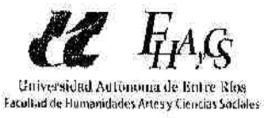 TÍTULO: “Participación desarrollada por las comisiones vecinales “Suburbio Sur” y “Pueblo Nuevo” en el marco de la Comisión de Solidaridad ante la Emergencia” (Gualeguaychú – Entre Ríos)Autor de la tesina: SERGIO FABIAN ANTONIO GONZÁLEZDNI 17036852Director: Licenciado Gerardo Javier RossiniDNI: 21.444.043Gualeguaychú, 09 de octubre 2012TESINA DE GRADUACIÓNLicenciado en Ciencias Sociales – Ciclo de Licenciatura – Resolución Ministerial nº 0159/09AGRADECIMIENTOSA mi familia:La presencia de ellos, su constante aliento, las horas de ausencia y sacrificios. Por su paciencia y comprensión. Este trabajo es tanto de ellos como del autor. A mi Papá, en su memoria, a quien le había prometido este logro, y a mi mamá, una luchadora incansable.A la Universidad por abrirme esta posibilidad:La decisión de un grupo importante de personas que con su empuje y decisión permitieron que muchos accediéramos a la posibilidad de perfeccionarnos y crecer académicamente.A los que con su testimonio me enseñaron a vivir y soñar:En muchas ocasiones algunas personas carentes de las más elementales condiciones para una vida digna, me han enseñado a no bajar los brazos, aún en medio del dolor y el despojo. Ellos son un faro y permanente motivación para seguir adelante. Pero también a otros que con sus vidas y condiciones aceptablemente cubiertas, mostraron fraternidad, desprendimiento y un afán inconmensurable por construir una sociedad más justa y humana.A los Profesores de la carrera:Por su disponibilidad, contracción al trabajo y comprensión cuando “las aguas bajaban turbias”A mi compañero Rolando Collazo, sin él probablemente esta instancia no hubiese sido posible, cuando diversos problemas cernían oscuros nubarrones sobre la continuidad de mi carrera.Al Licenciado Gerardo Rossini por su paciencia para acompañarme en todo el proceso de la Tesina, aun en horarios y días de descanso.A la Profesora Marcela Indiana Fernández pues ha sido un lámpara en medio de todo el complejo proceso de aprendizaje, pero además una esperanza testimonial de compromiso con el hombre a partir de su profesión. Por su simpleza y don de gente, por su dedicación y simpatía, por su profesionalismo e inquietud.A los entrevistados por su disposición ante mis constantes y reiterados requerimientos. Sin ellos esta investigación no hubiese sido posible.A los trabajadores de la UADER Sede Gualeguaychú que siempre estuvieron presentes para solucionar problemas administrativos o de otra índole.A los compañeros con los que compartimos profundísimas reflexiones, momentos exquisitos que alimentaron mi inteligencia y espíritu, en especial por el respeto al disenso y la diversidad.A mí querido Amigo y Maestro Máximo Ramón Chaparro (†)Y a todo su equipo: Mariano, Ignacio y Federico. Ha sido un enorme placer haberlos conocido y compartido este hermoso tiempo de aprendizaje.Índice de contenidos										   PáginasPortada										1Agradecimientos									3Introducción									Título de la Tesina							11Presentación y justificación						11Planteo del problema							16Objetivo general								17Objetivos específicos 							17Supuestos de investigación						18Estado del arte								18Marco Teórico  								20Hacia el concepto de participación					20Sobre las organizaciones vecinales					22La perspectiva del Estado						27Los actores y la construcción de la agenda pública			28Mediación entre el Estado y los ciudadanos				29Diseño y metodología de trabajo					31Desarrollo									33Contexto Geográfico							332.1.1.  Ubicación, límites y suelos						332.1.2.  Desarrollo económico y comercial					352.1.3.  Demografía								37Contexto político								392.2.1. Aspectos generales							392.2.2. Sobre los municipios entrerrianos.					402.2.3. Las relaciones políticas Estado Municipal/Comisiones Vecinales	412.2.4. La “creación” de las Comisiones Vecinales				432.2.5. La instrumentalización de las Comisiones Vecinales		442.2.6. Las influencias del “desarrollo local”					462.2.7. Caracterización del período 2001/2002				472.2.8. Transformaciones políticas, económicas y sociales: el municipio y las organizaciones sociales.					482.2.9. Las consecuencias de la crisis en la ciudad				51Contexto económico							56Haciendo historia: el neoliberalismo					56Comienzo de la crisis							58El impacto de la crisis en la ciudad					59Fin de la “Convertibilidad”						61Actores									62Caracterización y análisis de las Comisiones 			62Los orígenes de las Comisiones Vecinales				62La identificación con el espacio					64Comisiones Vecinales y Crisis						66Las Comisiones Vecinales y su devenir en instrumentos delEjecutivo Municipal							68Caracterización y análisis de la Comisión de Solidaridadante la Emergencia							71Creación y composición							71La situación de la salud							73Funcionamiento								75Objetivos									76Participación y toma de decisiones					77El caso de las Comisiones Vecinales					78La preeminencia del Ejecutivo Municipal				79Los “espacios” de los actores en el Comité				82Conclusión								83Bibliografía consultada						89Normativa consultada						95Anexos								       144Índice de tablas e ilustraciones										     PáginaANEXO 1 “a”	 Imágenes aéreas Sudamérica y Argentina		        144ANEXO 1 “b”	 Imagen aérea ciudad de Gualeguaychú		        145ANEXO 1 “c” Imagen aérea ciudad de Gualeguaychú			        145ANEXO 2	Estructura del Estado Federal de la República Argentina   146ANEXO 3	Cuadro evolución tasa desocupación 1990-2002                147NORMATIVA CONSULTADALey de Reforma del Estado Nº 23.696. República Argentina.Constitución de la Provincia de Entre Ríos.Ley 3001 Orgánica de Municipios Provincia de Entre Ríos.ORDENANZA 7068/65 – Honorable Concejo Deliberante de la Ciudad de GualeguaychúORDENANZA Nº 9542/1991 – H.C.D.ORDENANZA Nº 10429/2000.- EXPTE. Nº   153/2000- H.C.D.ORDENANZA Nº 10531/2001.- EXPTE. Nº    747/2001- H.C.D.ORDENANZA Nº 10535/2001.- EXPTE. Nº   812/2001 - H.C.D.ORDENANZA Nº1 0561/2002.- EXPTE. Nº 1024/2002 – Honorable Concejo Deliberante de la Ciudad de Gualeguaychú (H.C.D.)ORDENANZA Nº 10792/2005.- EXPTE. Nº  2150/2005- H-C-D.Resumen:La Tesina centra su análisis en la participación de dos organizaciones sociales denominadas “Comisiones Vecinales” y las relaciones que se establecieron entre éstas y el Departamento Ejecutivo Municipal de la ciudad de Gualeguaychú, debido a que en su esencia las mismas representan o deberían representar los intereses de un determinado sector geográfico de la ciudad ante las autoridades constituidas.El punto en cuestión es qué tipo de participación tuvieron tales organizaciones para establecer su agenda en las decisiones del Ejecutivo durante el período 2001/2002 en el marco de la profunda crisis política, económica y social que aconteció en la República Argentina.Resulta relevante determinar si esta influencia existió y para ello se toma como referencia un ámbito de participación donde interactúan diversos actores de la ciudad con mayor o menor preeminencia sobre las decisiones políticas y de gestión administrativa municipal.Ese ámbito de participación para enfrentar la crisis se denominó “Comisión de Solidaridad ante la Emergencia”, en él intervenían diversas organizaciones de distinta naturaleza: partidos políticos, ONG, diferentes confesiones religiosas, colegios o círculos de profesionales, organizaciones sociales, sindicatos, etc.Las acciones que emprendió este Comité será un punto central para comprender quiénes y en qué medida tuvieron voz e influencia en la toma de decisiones del Ejecutivo Municipal en cuanto a las políticas sociales y contrastar en qué medida las Comisiones Vecinales participaban activamente y si por medio de esa participación se pudo alcanzar algún grado de desarrollo efectivo.Para ello se ha realizado un diseño de investigación de características cualitativas. La reconstrucción de los hechos fue posible a partir de las reflexiones de testigos y protagonistas del caso, tomadas de las entrevistas en profundidad que se plantearon como herramientas pertinentes para producir información referida al recorte propuesto.  Las dos Comisiones Vecinales seleccionadas son muy relevantes pues, dado su desarrollo histórico, su ubicación geográfica y situación económico -  social para el período 2001/02,  permitirán indagar según la metodología propuesta. En efecto, una de ellas es la más antigua en la ciudad y la otra pertenece a una de las zonas más afectadas por la crisis mencionada.Palabras clave:ORGANIZACIONES SOCIALES VECINALESPARTICIPACIÓNACTORESESTRATEGIASPOLÍTICADECISIONESTítulo de la Tesina:“Participación desarrollada por las comisiones vecinales “Suburbio Sur” y “Pueblo Nuevo” en el marco de la Comisión de Solidaridad ante la Emergencia” (Gualeguaychú – Entre Ríos)Presentación y justificaciónDesde hace unas décadas, en distintos ámbitos, se comenzó a desarrollar una nueva perspectiva en relación con la gestión de gobierno (Arroyo, 2009)  y la forma de correspondencia del estado con la sociedad: el “desarrollo local”, entendido éste como lo define Buarque: "Desarrollo local es un proceso endógeno de pequeños asentamientos humanos y unidades territoriales capaces de promover el dinamismo económico y una mejor calidad de vida de la población (…) A pesar de que constituyen un fuerte movimiento de contenido interno, el desarrollo del sitio se inserta en una realidad más amplia y más compleja con la que interactúa y de la cual recibe influencias y presiones positivas y negativas (…) El concepto genérico de desarrollo local se pueden aplicar a diferentes cortes territoriales y agrupamientos humanos de pequeña escala, desde la comunidad (...) hasta el condado o microrregiones homogéneas de pequeño tamaño. El desarrollo de la ciudad es por tanto un caso particular de desarrollo local con una extensión espacial definida por un tribunal político-administrativo del municipio” (Buarque, 1999: 23/25).Planteado al principio en espacios académicos, prontamente fue incorporado por diferentes partidos políticos en sus plataformas electorales y particularmente por los gobiernos locales. Sus discursos proponen, como líneas de acción básicas, conceptos estratégicos o herramientas tales como el de presupuesto participativo,  la ampliación del consenso social, el desarrollo territorial, la descentralización, el involucramiento de los actores sociales, políticos, económicos, en cuestiones de su interés; estas innovaciones indicarían el camino iniciado hacia una democracia participativa en el pleno sentido de la palabra  con canales especialmente habilitados para propiciar la intervención de la comunidad, los vecinos, etc., como por ejemplo asambleas, consejos consultivos, organizaciones sociales de base en sus diferentes tipologías, y los comités de emergencia ante situaciones de alta conflictividad social, de salud o económicas. (ALOP, 2002).En las últimas décadas, se ha observado un importante avance en la instalación de las nuevas concepciones sobre gestión innovadora en la forma de decisión en los municipios argentinos, como por ejemplo, el de Rafaela en la provincia de Santa Fe, en las cuestiones de relaciones públicas, especialmente, las referidas a las organizaciones del tercer entorno y las autoridades municipales (Arocena, 1995).Siguiendo el análisis que hacen tanto Arroyo (2009) como Delgado (2003) y haciendo un rápido repaso de los discursos municipales de la década de 1990 en Gualeguaychú, se observa esta perspectiva instalada, es decir, una plena adopción de los discursos que propician un crecimiento consistente en la participación social en la cosa pública y en la administración local.Por eso resulta pertinente un estudio sobre las particularidades que adquiere dicho proceso en el caso de ésta ciudad, ya que uno de los objetivos de la capacitación académica que se ha realizado en la Universidad pretende que los profesionales - egresados puedan intervenir en situaciones específicas sobre cuestiones sociales y generar desde allí una mayor inteligencia, en especial, mayor conocimiento sobre los actores, dinámicas y problemáticas específicas, tal el caso que se trabajará.Con  del estado implementada por el gobierno nacional del Presidente Carlos Saúl Menem (Ley 23.696) por la que transfirió gran parte de los servicios brindados por el estamento nacional a las provincias y municipios, se produjo un desfinanciamiento importante de los niveles inferiores de la administración. Esto también derivó en situaciones emergentes nuevas: la conformación de una estructura social fragmentada y el cambio de políticas públicas universales a política focalizadas; la aparición con fuerza del sector civil organizado por fuera de los canales tradicionales de participación disputando espacios de gestión al poder político constituido, el movimiento ecologista y medioambientalista, etc.“Entre los principales cambios derivados de las políticas posteriores al consenso de Washington los países de la región redujeron el tamaño del Estado, disminuyeron sus funciones y privatizaron algunos de los servicios que anteriormente proveía el Estado. En aquellos países que se ajustaron más rígidamente a las propuestas del Fondo Monetario Internacional, muchas de las funciones que anteriormente cubría el Estado, como la de proveer los servicios de salud, educación y vivienda a la población, pasaron a ser patrimonio de instituciones privadas, quienes administraron las formas de acceso y el valor de estos servicios.” (Arraigada, 2006:10).De esta forma, el Estado modificó sustantivamente sus funciones pero, además, su propia definición al reducir su actuación a la regulación sobre los servicios públicos, la creación de entes especializados al efecto, la disposición de las leyes y demás instrumentos legales derivados del nuevo contexto.Las consecuencias fueron enormes y su impacto en la población significativo, pues ante el encandilamiento de servicios accesibles de forma masiva (tal el caso de la telefonía familiar y luego la móvil) los costos de tales servicios sufrieron una suba importante. Con el tiempo las falencias de estos productos como asimismo los abusos por la posición dominante en un mercado usualmente monopólico, comenzó a hacerse notar, al mismo tiempo que cientos de estos nuevos usuarios debían abandonar los servicios ante la imposibilidad de abonarlos, o bien, el servicio les fue retirado por incumplimiento de pagos y la consecuente acumulación de deudas importantes en relación con los ingresos medios de los trabajadores.Además, el Estado debió afrontar el aumento constante de sectores pobres o empobrecidos, con el surgimiento de nuevas categorías y el surgimiento (inédito en Argentina en tales niveles) de la expulsión y exclusión del sistema productivo de miles de personas mayores de 30 años, en especial aquellos cesanteados de la administración pública.Ante este fenómeno, las políticas sociales variaron en su concepción y ejecución, es decir, de las tradicionales políticas universales hacia políticas focalizadas, dirigidas esencialmente a los sectores más pobres.Algunos ejemplos fueron los programas de subsidios para desempleados ante la emergencia, pero cuya visión no era particularmente subsanar o solucionar el problema de fondo, sino una visión de corto plazo y sin continuidades o posibilidades de integración real de estos sujetos sociales excluidos por el modelo neoliberal de los 90. La ciudad de Gualeguaychú no escapó a esta lógica nacional, su proceso fue similar (aunque no idéntico) en general, pero con algunas particularidades.En el caso de la ciudad de Gualeguaychú, no es casual el surgimiento de expresiones sociales, pues cuenta con una rica historia en tal sentido, y dentro  de ellas, una forma de organización social particular es la denominada “Comisión Vecinal”. La primera de ellas, denominada “Pueblo Nuevo”, data de 1958.Las Comisiones Vecinales son aquellas organizaciones sociales sin fines de lucro que  se constituyen con el propósito de dar respuesta a las necesidades de los pobladores de un ámbito territorial determinado. Sus objetivos y funciones abarcan un amplio abanico de actividades tendientes no sólo a satisfacer una multiplicidad de intereses comunitarios, sino también a la generación y promoción de vínculos solidarios. Para alcanzar estos objetivos las organizaciones vecinales, como cualquier tipo de organización social,  desarrollan determinadas acciones y establecen vínculos basados en estrategias que pueden ser explicitas o implícitas y que dependerán de las capacidades de sus miembros.Con el devenir histórico, otras se fueron sumando, adquiriendo especial desarrollo en cantidad en la década del noventa, y han seguido surgiendo hasta la actualidad, pero presentan una peculiaridad: por lo general son promovidas por las administraciones municipales, o bien si tienen origen en inquietudes de los vecinos, son rápidamente puestas en una “lógica de utilización” por parte del municipio para la ejecución de sus propias políticas de intervención en la zona (instrumentalización), reduciendo su acción a la canalización de reclamos y planteos sobre obra pública (Arroyo, 2009).Estas comisiones tienen predeterminado por la administración municipal su territorio de acción - el barrio - teniendo en cuenta aspectos tales como similitud cultural, económica e histórica, problemáticas comunes de los vecinos residentes y también según las propias necesidades de las autoridades del municipio, aunque su función usualmente se refiere a aspectos instrumentales de obra pública propuestos por el Ejecutivo Municipal pero, tal como sugiere Arroyo (2009), intervienen escasamente en otros tópicos como la promoción cultural, la construcción de ciudadanía, la capacitación dirigencial, etc.Particularmente, con esta investigación esperamos proporcionar claves para la comprensión del papel que desempeñan las Comisiones Vecinales en el ámbito municipal, dada las nuevas características que han adquirido las organizaciones sociales y la forma conflictiva en cómo, en el momento de crisis planteado, se relacionan con el poder político institucionalizado, determinando zonas grises en algunos casos, y estableciendo tensiones en relación con las demandas y las estrategias de unos y otros. No se debe soslayar la importancia de un estudio de estas características para comprender las relaciones e intromisiones del  gobierno municipal con las organizaciones sociales de base y la trascendencia de éstas en el entramado político social.Para ello, en este trabajo de tesis se pretende analizar la participación de dos Comisiones Vecinales para incidir en las decisiones de políticas sociales públicas municipales definidas en el contexto de la crisis 2001/2002, seleccionadas de un universo de más de 25 registradas en el municipio local para esa fecha.Para el análisis de los resultados de la participación de las Comisiones Vecinales en las decisiones sobre políticas sociales municipales se ha considerado la situación planteada en la crisis económica, política y social “post convertibilidad”, desde abril de 2001 hasta julio de 2002, en la ciudad de Gualeguaychú y se ha tomado como referencia la actuación de las Comisiones Vecinales “Pueblo Nuevo” y “Suburbio Sur”.La tensión entre el discurso hegemónico en los ámbitos políticos y económicos de la época referidos particularmente a la participación ciudadana, el presupuesto participativo, la sinergia estado- sector civil, etc., y las estrategias materializadas en los hechos concretos por las comisiones vecinales para plantear sus reivindicaciones es el marco que encuadra el tema a investigar.Planteo del problemaLa ciudad de Gualeguaychú cuenta con un rico historial en cuanto a la participación de la ciudadanía a través de organizaciones sociales y otras formas de expresión de este tipo.Tales organizaciones han tenido por lo general buena relación con las autoridades del Municipio, y ello es lógico si se observa que la ciudad de Gualeguaychú fue relativamente pequeña hasta hace pocos años. Tal situación ha permitido la construcción de un entramado social importante, aunque también es interesante preguntarse cómo se ha dado este proceso y qué rol juegan las instituciones intermedias tales como sindicatos, partidos políticos, comisiones vecinales y otras organizaciones de base, y qué tipo de participación realizaron cada una de ellas.Ante diferentes situaciones políticas, económicas y/o sociales, la comunidad a través de sus autoridades, pero también de sus organizaciones, ha ofrecido diferentes alternativas para enfrentar las dificultades o conflictos suscitados, se ha planteado tácticas para responder la emergencia de tales situaciones.Así, En el año 2000, ante la crisis política, económica y social acaecida en , a iniciativa del Departamento Ejecutivo Municipal se crea por medio de una Ordenanza (10429/2000) un instrumento destinado a enfrentar dicha contingencia y la gestión de los recursos públicos municipales con la participación de todos los actores institucionales que libremente se sumaran y comprometieran. Este instrumento fue denominado “Comisión de Solidaridad ante ”, también conocido como “Comité de Crisis”.En dicha institución, cuya finalidad era canalizar las demandas sociales ante la crisis, se establecieron vínculos, relaciones, negociaciones, etc., entre los actores partícipes procurando cada uno de establecer sus criterios e iniciativas.La problemática  que  interesa explorar dentro de este contexto, se vincula con la participación que desarrollaron las Comisiones Vecinales “Pueblo Nuevo” y “Suburbio Sur” para concretar las demandas referidas a su agenda durante el período abril de 2001 hasta julio de 2002 en el marco de la Comisión de Solidaridad ante la Emergencia, en relación a las decisiones de políticas sociales tomadas por el Estado municipal.En este sentido la pregunta que orienta este trabajo es la siguiente: ¿Las Comisiones Vecinales “Pueblo Nuevo” y “Suburbio Sur” lograron participar activamente para que las demandas planteadas desde su agenda sectorial fueran asumidas dentro de las relaciones establecidas en la Comisión de Solidaridad ante la Emergencia? Es decir, ¿cómo se plantearon las demandas en relación a los demás actores de la Comisión y en qué medida estas alcanzaron a cumplirse?Objetivo generalAnalizar participación de las Comisiones  Vecinales “Suburbio Sur” y “Pueblo Nuevo” en el marco de una situación de Emergencia.Objetivos específicos Caracterizar las dos Comisiones Vecinales.Analizar los modos de participación de las dos instituciones en  de Solidaridad ante  Identificar posibles demandas y proyectos impulsados por las dos instituciones en el marco de la Comisión de Solidaridad ante Supuestos de investigaciónTomando lo postulado por Jacinto (2007), Arocena (1995), García Delgado (2003) y Arroyo (2009), se sostiene que:"La participación desarrollada por las comisiones vecinales “Suburbio Sur” y “Pueblo Nuevo” para concretar las demandas referidas a su agenda sectorial durante el período abril de 2001 hasta julio de 2002 no les permitieron alcanzar sus objetivos en el marco de la Comisión de Solidaridad ante la Emergencia”. Estado del arteEntendiendo que  de Solidaridad ante  creada en  de Gualeguaychú para enfrentar la profunda crisis acontecida entre los años 2001/2002, actúa de manera similar a lo que en  de Buenos Aires algunos municipios denominan Consejo Consultivo, resulta relevante la perspectiva que considera  de , cuando al definir el mismo afirma que “…es una instancia participativa comunitaria. Está compuesto por las organizaciones barriales, las escuelas y los centros de salud. Su radio de trabajo está delimitado por las localidades de Ramos Mejía, Lomas del Millón y Lomas del Mirador. Los vecinos a través de las instituciones, pueden profundizar la participación democrática a nivel local, aportar al fortalecimiento de las organizaciones sociales y comunitarias y afianzar el vínculo con el Estado Municipal, por medio de sugerencias o proyectos que hacen a la gestión comunal”. (Municipalidad de , 2010, página web municipal).En la definición aparecen muchas organizaciones (escuelas, centros de salud, etc.), y se puede inferir que participan también las Sociedades de Fomento, organizaciones sociales análogas a las Comisiones Vecinales de Gualeguaychú. La dinámica de  de Solidaridad ante  o Comité de Crisis creado en  de Gualeguaychú, tiene idéntica función al Consejo Consultivo de Daniel Arroyo (2009) en su libro “Políticas Sociales, Ideas para un Debate Necesario” y García Delgado (2003) en su trabajo “Hacia un Nuevo Modelo de Gestión Local” afirman con algunos matices, que no son comparables las posibilidades de las instancias de decisión política con las capacidades de las organizaciones sociales; en especial cuando estas están conformadas por personas sin mayor formación académica. En el mismo sentido, Claudia Jacinto sostiene “…sin embargo, la vulnerabilidad y fragilidad institucional, sobre todo en las organizaciones de base, no escapa a las precariedades que se viven en los barrios y se juega de diferentes maneras según los márgenes que los modelos de implementación les dan.” (Jacinto, 2007:18).Arocena, (1995) por su parte, argumenta que la profundidad e intervención de estos actores depende de la forma que adquiere la administración municipal en un rango que va desde el máximo centralismo hasta la apertura en gestiones participativas, especialmente en lo referido a la intervención estatal en las cuestiones de política social, o bien, en la designación y distribución de recursos.En este sentido, Marían Elena Flores en su artículo “Políticas sociales en las agendas municipales. Escenarios y arenas en la gestión de lo social”, expresa “…en el modelo actual, la justicia social se quedó en el tiempo y la equidad suena a una utopía  inalcanzable. Y el que no tiene un trabajo digno ni la seguridad de que podrá alimentar, vestir y educar a sus hijos encuentra muchas, demasiadas dificultades para pensar en el tema de sus propios derechos” (Flores, 2006: 33). Esta aseveración es muy interesante pues se refiere al meollo de la cuestión planteada: qué posibilidades reales de diseñar y desarrollar estrategias tienen las organizaciones vecinales de los sectores periféricos de la ciudad en referencia a otros actores sociales cuyas cuestiones de subsistencia están garantizadas.Por otra parte, las políticas sociales deben tener una perspectiva sociopolítica, así “…es una decisión política construida socialmente y por lo tanto es un resultado de la dinámica de procesos conflictivos o cooperativos entre demandas de distintos grupos y actores con diferentes intereses y valores acerca de lo que debe ser la sociedad” (Maingon, 1992: 65).En efecto “…porque es en las relaciones de poder entre actores-sujetos-individual-colectivos y la manera de antagonizar, dominar y convencerse unos a otros en sociedades concretas, donde encontramos el punto de partida para abordar la cuestión del modo en que los contenidos y formas de  (Política Social) están matizados por la tendencia dominante de las relaciones de fuerza en el conjunto de los momentos co-constitutivos del sistema hegemónico: el escenario electoral, el régimen político-económico, la sociedad civil,  y el estado, analizados desde la óptica de su dinámica interna” (Barrantes, 1993:66).Las causas de las asimetrías de fuerzas en las relaciones de poder entre los distintos sectores y actores pueden ser aquellas que cita Jacinto (2007) en un estudio realizado en  “dos barrios pertenecientes a dos partidos del oeste del Gran Buenos Aires ubicados en las áreas más pobres del aglomerado”,  entre ellas la decisión de utilizar el poder por parte de los grupos en el gobiernos para instrumentalizar las organizaciones sociales, donde se hace evidente la asimetría entre las posibilidades del Ejecutivo Municipal y otros actores, la falta de formación, la carencia de recursos humanos y económicos, la propia limitación en la génesis de las Comisiones Vecinales destinadas esencialmente a canalizar inquietudes pero no a proponer construcciones propias en dimensiones como la cultural, esparcimiento, formación de ciudadanía, etc.Marco Teórico  Hacia el concepto de participaciónAtendiendo los núcleos centrales de la investigación, tales como la participación, el rol del Estado, las organizaciones sociales, etc. las teorías propuestas apuntan a conceptualizar las diferentes perspectivas en relación con las mismas.En este trabajo resulta relevante analizar la participación como elemento sustantivo, y en ese sentido existen diferentes aspectos a considerar. Así S. Verba y Norman Nie  definen la participación política de la siguiente manera: “La participación política se refiere a las actividades por parte de particulares que son más o menos directamente encaminadas a influir en la selección de personal gubernamental y, o las acciones que realizan” (Verba y Nie, 1972:2)Sin embargo, es necesario ir un paso más allá porque esta definición deja fuera del análisis un amplio campo de participación social. Así un aporte más interesante e inclusivo define la participación como el “comportamiento que influye o pretende influir en la distribución de los bienes públicos” (Seligson, 1978:6), sean éstos consecuencias del accionar del Estado o de la propia comunidad. Se ubica entonces en una condición de igualdad la participación social (el involucramiento en proyectos barriales o en asociaciones comunitarias) y la participación política.La participación es un intento de la ciudadanía por exigir o hacer oír al sistema políticos –más allá de los periodos electorales- a que tenga en cuenta su voluntad. En otras palabras  “la participación es un mecanismo para la representación, un medio por el cual los gobernantes son informados de las preferencias y necesidades del público y son inducidos a responder a esas preferencias y necesidades” (Verba, 1996:1)  En igual sentido pero profundizando la conceptualización, se define la participación “…como la acción del ciudadano ordinario dirigida a influir en algunos resultados políticos y ya no únicamente sobre las decisiones que toman los funcionarios” (Brady, 1999:737).Montero, Torcal y Teorell (2006) remarcan que la participación política implica acción, o sea, un comportamiento observable llevado a cabo por individuos, superando la discusión de las formas pasivas de participación; en segundo lugar, se destaca que esta acción es realizada por personas no pertenecientes a ninguna elite política;  luego, se remarca la presencia de una demanda o influencia en las decisiones tomadas por terceros; y finalmente, la participación busca como efecto producir un resultado político.Participar no es la simple presencia o el acuerdo acrítico, sino que el concepto de participación hace referencia al compromiso vital sobre una determinada situación o contexto y por lo tanto exige una dosis importante de formación ciudadana y conciencia histórica. (Verba, Schlozman y Brady, 1995). Estos atributos suelen ser escasos en aquellas personas que no pueden acceder a determinados bienes culturales o bien que por sus ocupaciones y preocupaciones diarias en cuanto a la propia subsistencia les impiden la dedicación a este tipo de tareas o construcciones colectivas. (Jacinto, 2007).Sobre las organizaciones vecinalesEn las ciencias sociales se hace continua referencia a los alcances conceptuales del término “organización social”, por ello aquí se establecerá  algunos parámetros a fin de orientar el trabajo desde una perspectiva definida.Así, uno de esos marcos sostiene que: “…las organizaciones de base territorial pueden entenderse como una categoría específica de organizaciones de la sociedad civil. Si el universo de organizaciones de la sociedad civil puede ser entendido como espacio de relaciones y asociaciones, relativamente estables, conformadas de manera voluntaria, que se movilizan por objetivos de carácter público y cuya finalidad no es la acumulación indiscriminada de ganancias. Se trata, entonces, de un espacio público no estatal, es decir, acciones y organizaciones que no forman parte del Estado, pero que se proponen intervenir en cuestiones que interesan al conjunto de la comunidad. Las organizaciones de base territorial son aquellas conformadas por personas vinculadas por el territorio – generalmente vecinos- que se agrupan para buscar soluciones a sus propios problemas, mayormente relativos a la condiciones de vida en ese territorio. Es por ello que también se llaman “organizaciones comunitarias”, puesto que nacen en el seno de una comunidad –en este sentido son “de base” - , y sus esfuerzos están destinados a mejorar la situación de esa misma comunidad” (Rofman y Otras, 2009:6).Respectivamente, las Comisiones Vecinales están integradas por grupos de ciudadanos que confluyen en una trama de interacciones sociales con eje en un espacio geográfico micro local (barrio) e historias cotidianas compartidas, a partir del intercambio con otros que vuelven ese espacio significativo (Álvarez, 2009). Por ello un aspecto importante a considerar, es el aspecto simbólico de la construcción social. Esta situación es importante pues marca con diafanía algunas de las diferencias entre las dos Comisiones  seleccionadas, y cuyo vértice implica la construcción socio histórica de ese espacio geográfico atribuido. Es, en definitiva, la construcción de significados socialmente compartidos.Así “En líneas generales, el tema del simbolismo  del espacio puede contemplarse desde dos grandes perspectivas. La primera considera el aspecto simbólico como una propiedad del espacio. Desde este punto de vista, todo espacio tiene un significado propio y ésta es una característica inherente a él” (Valera, 1996:63).Este significado puede derivarse de las características físico-estructurales, de la funcionalidad ligada a las prácticas sociales que se desarrollan en él o bien ser fruto de las interacciones que, a nivel simbólico, se dan entre los sujetos que ocupan o utilizan ese espacio. Asimismo, el significado espacial puede mantenerse en un nivel individual (significación personal) o puede ser compartido por un grupo de individuos o por toda una comunidad (significación social), aunque sobre este último punto será necesario realizar algunas consideraciones posteriormente.Hay dos perspectivas a considerar, la primera para la cual toda imagen del ambiente consta de tres elementos: identidad, estructura y significado, la perspectiva ecológica según la cual el significado es un aspecto indisociable de los patrones ambientales de estimulación que percibe un individuo o bien, desde un posicionamiento interaccionista simbólico, la idea de que el significado de un objeto es el que le confiere su naturaleza ontológica, de manera que el individuo orienta sus actos hacia los objetos de su mundo en función de lo que éstos significan para él. La segunda perspectiva, que se adecúa mejor a lo planteado, desde la cual puede contemplarse el tema del simbolismo espacial, considera que existen espacios o entornos que tienen la capacidad de aglutinar determinados significados en su seno, es decir, tienen la capacidad de cargarse de significado simbólico. Éste se define como un significado social, o sea, reconocido y compartido por un amplio número de individuos y, en la medida en que un espacio  físico represente un significado o conjunto de significados determinados socialmente, este espacio puede ser considerado simbólico para el grupo o la comunidad implicada. Siguiendo esta línea argumental, los espacios  de una determinada área urbana pueden ser ordenados jerárquicamente en base a su carga simbólica, es decir, a partir de espacios carentes de significado simbólico relevante a nivel social  (aunque puedan tener una significación personal), pasando a espacios cuyo significado atañe a un grupo reducido de sujetos (familia, grupo de amigos,...) hasta llegar a espacios con un significado ampliamente reconocido (Valera, 1996).En cuanto a su encuadre formal, la Municipalidad de Gualeguaychú por medio de la Ordenanza 10531/20001 las define en su artículo 1º de la siguiente manera: “…con la denominación de "Comisiones Vecinales" funcionarán en Gualeguaychú, entidades de bien público que serán consideradas de primer grado y que agrupen a vecinos de un determinado sector de la ciudad o del ejido municipal, que serán los entes representativos naturales y exclusivos del vecindario - dentro de sus respectivos circuitos - ante , cuyas finalidades, atribuciones y deberes se determinan en esta Ordenanza.”En la organización espacial y/o territorial donde está inserto el concepto de Comisión Vecinal, y en especial las que en este trabajo de investigación se van a utilizar como muestrales, podemos tomar como referencia el concepto de centro - periferia, muy utilizado y aceptado en las ciencias sociales, así “El concepto periferia, supone la introducción del territorio o del elemento espacial en la consideración de la problemática del desarrollo económico”. (Calderón Vázquez, 2008:23).Las organizaciones vecinales tomadas en consideración responden entonces a la periferia, entendiendo tal concepto desde la definición teórica  de Samir Amín (1974), para quien en todo sistema existen partes y que esas partes poseen desigualdades inherentes al propio sistema dada su naturaleza.Si bien básicamente el planteo está centrado en la perspectiva económica y ubicado en el contexto de las relaciones internacionales entre países y sus posibilidades de desarrollo en correspondencia al territorio, el modelo es perfectamente aplicable a escalas geográficas menores dada su recurrencia y ajuste a diferentes situaciones,  -como ciudades de escalas intermedias por ejemplo- y donde las ventajas de los espacios centrales (más ricos y con mayores capacidades) es definitoria con respecto a los sectores periféricos (pobres o empobrecidos) y por ello  es que las economías periféricas funcionan de forma marcadamente diferente a las denominadas centrales.La explicación teórica propone que los espacios más desarrollados o con mayores capacidades poseen mayor aptitud para aumentar sus ventajas y acumulaciones, mientras que los espacios periféricos solo reciben expresiones deformadas y minoritarias, aumentando gradualmente las desigualdades entre unos y otros. Los denominados agentes productivos están condicionados por estos marcos de desarrollo global.Hablar de centro/periferia permite una descripción de la oposición de los lugares, pero sobre todo posibilita proponer un modelo explicativo de esta diferenciación: la periferia está subordinada porque el centro es dominante - y recíprocamente- (Keeble, 1976). Este dominio se hace más evidente en la Comisión “Suburbio Sur”, pues en ella las iniciativas encontradas en el estudio de campo eran propiciadas por el Ejecutivo Municipal, y todas aquellas que propuso la Comisión Vecinal solamente se ejecutaron si estaban en sintonía con lo propuesto por el municipio, marcando con claridad la asimetría entre poder político (Ejecutivo Municipal) y organización social (Comisión Vecinal “Suburbio Sur”): “Con el agua fue la Municipalidad la que lo hizo, por eso  aquella reunión y por eso yo entré en la Comisión. Nos dieron la papa en la boca, vamos a decir las cosas como son, porque ellos decían que haciendo un consorcio la gente ponía los materiales y la Municipalidad la mano de obra y ponía la red. Pero para hacer las cloacas insistimos nosotros…” (Adolfo).En este sentido y con respecto a las asimetrías, es importante destacar que “… las áreas temáticas de encuentro/desencuentro son aquellas en que coinciden instancias gubernamentales y no gubernamentales, que sostienen visiones semejantes o desemejantes acerca de tales temas, y que pueden derivar en cooperación, separación u oposición. El espectro de encuentro/desencuentro tiene todos los matices, desde el enfrentamiento a diferente intensidad hasta la cooperación e incluso la sumisión (…) aunque en términos de capacidades y recursos un gobierno local puede no ser muy superior a una entidad ciudadana, siempre subsiste la diferencia de sus atribuciones dada la originaria naturaleza política del gobierno. Por eso la función del gobierno no puede ser reemplazada por ninguna entidad privada” (Hernández Baqueiro, 2009:2).Esta asimetría se manifiesta en algunas prerrogativas que posee el estado por sobre las organizaciones civiles: “En lo que se refiere a este aspecto estructural de la relación entre las organizaciones civiles y los gobiernos, hay que completar los antecedentes mencionados con las funciones y atribuciones que corresponden a cada instancia. Tales funciones son ejercidas de modo distinto según el conjunto de circunstancias al que aludimos anteriormente…los gobiernos ejercen las siguientes funciones propias en relación con las organizaciones civiles: a) Regula desde el marco legal, que incluye las condiciones de formación, atributos y reconocimiento público. b) Supervisa y reconoce, lo que incluye la creación de registros públicos. c) Regula obligaciones y privilegios fiscales d) Permite el acceso a recursos públicos (prácticamente en todas las instancias de gobierno)” (Hernández Baqueiro, 2009:7).Entonces, esta definición de la relación asimétrica entre las políticas propuestas y ejecutadas por el gobierno municipal, como asimismo las relaciones en la discusión o en la propia construcción de las organizaciones sociales es sustantiva para comprender por qué en muchos aspectos las Comisiones tuvieron diversas dificultades, potenciadas por otras que se desarrollarán luego, pero que son subsidiarias a esta primera cuestión planteada.Una de estas condiciones se encuadra en lo que Sirvent (1995) denomina “Pobrezas Múltiples”, en cuyo desarrollo explica que además de las carencias esenciales para la vida de las personas de carácter económico, existen otras como la pobreza de protección, de entendimiento y pobreza política que potencian las situaciones de desigualdad.Este punto es esencial para comprender las posibilidades reales de las comisiones vecinales en el marco del Comité de Crisis ante la Emergencia, aunque no determinante.La perspectiva del EstadoCuando hablamos de Estado nos referimos a una organización institucionalizada que podemos identificar con las primeras estructuras políticas y sociales más o menos complejas (Antiguo Egipto, Sumeria, etc.), no obstante, aquí utilizaremos la categoría definida por , como aquella que monopoliza el uso de la fuerza interna, posee límites territoriales sobre los cuales ejerce su soberanía y que dispone de un aparato técnico burocrático para alcanzar sus fines próximos o remotos. Dentro de este concepto incorporamos la organización sociopolítica y la construcción histórica de ciudadanía. (Mires, 2007). Aun cuando en la actualidad, fruto del proceso de mundialización primero y de globalización después la concepción de Estado tiene otras acepciones, en este trabajo se considera que la propuesta de Mires conserva plena vigencia por cuanto esta forma de organización sigue poseyendo los elementos esenciales constitutivos de su creación. La emergencia de estructuras de poder supranacionales y con efectivo poder de acción y coacción es aún embrionaria, siendo acaso su única expresión concreta , pero aún allí los Estados Nacionales conservan su soberanía. En este contexto hay que destacar las mutaciones en las formas de gestión de la cosa pública, con la transferencia de responsabilidades y recursos de los niveles superiores a los inferiores. Aquí ello se efectivizó con  del Estado ya citada.Con respecto a lo propio de la organización política argentina y local, se puede aseverar que su sistema presidencialista implica características que le dan fortalezas y debilidades, siendo muy difuso en la mayoría de los casos cuáles serían unas y cuáles otras, las denominadas zonas grises.Este proceso de descentralización y desconcentración fue implementado en el país desde el año 1976 con el avenimiento de la dictadura militar autodenominada “Proceso de Reorganización Nacional”.Los actores y la construcción de la agenda públicaIndagar sobre el Estado lleva a plantear el tema de su relativa autonomía evitando una visión politicista según la cual toda la dinámica de la sociedad y del Estado puede ser develada desde el interior de él (Boron, 1997).  Por eso es interesante tener presente que la autonomía de los Estados, de los diferentes estamentos y también de las personas no es igual. No existe en efecto un Estado global con una sociedad indiferenciada. Hay, por el contrario, grados y pautas de autonomía muy diferentes según se refieran a unos u otros sectores sociales y según se trate de cuestiones que "importen" más o menos a unos y a otros. Según Oszlak (1997), el estudio de políticas estatales debería proporcionarnos valiosas enseñanzas acerca de estas diferencias, separaciones, alcances y rupturas que implican que no es obvio dónde trazar las demarcaciones que separan al Estado y "lo público" de la sociedad y "lo privado".Ninguna sociedad posee la capacidad ni los recursos para atender omnímodamente a la lista de necesidades y demandas de sus integrantes. Sólo algunas son "problematizadas" (Boron, 1997), en el sentido de que ciertas elites, fracciones de clase, organizaciones, grupos o incluso individuos estratégicamente situados creen que puede y debe hacerse "algo" a su respecto y están en condiciones de promover su incorporación a la agenda de problemas socialmente vigentes. Llamamos "cuestiones" a estos asuntos (necesidades, demandas) "socialmente problematizados" (Oszlak y O'Donnell, 1995).En esta etapa de fijación de la agenda pública la capacidad de iniciación autónoma por el Estado, las variadas posibilidades de diferentes sectores sociales para iniciar temas, los recursos y alianzas que pueden movilizar, la estructura de "arenas" que resulta conformada según quienes fueren los iniciadores o los asuntos suscitados, es muy desigual. En otras palabras, analizar el lapso previo al surgimiento de una “cuestión” y el proceso a través del cual éste se convierte en tal, es importante no sólo para interpretar eventos posteriores sino también para iluminar algunos de los problemas más generales sobre las características del Estado y las nuevas modalidades que asumen sus patrones de interacción con la sociedad civil (Oszlak y O'Donnell, 1995).Tenti Fanfani sostiene que “Este Estado es una construcción social que se desarrolló en el tiempo y fue objeto de lucha y conflicto social entre intereses y proyectos contrapuestos. Es imposible pensar el mercado y la producción capitalista, en su forma contemporánea, independientemente de estas transformaciones en el plano de la política y el derecho que se manifiestan en instituciones sociales novedosas” (Fanfani, 2000:3). Estas “instituciones sociales novedosas” se traducen, por ejemplo, en las organizaciones no gubernamentales (ONG), asambleas de vecinos, comisiones vecinales, cooperativismo, etc.Mediación entre el Estado y los ciudadanosSe debe tener en cuenta que la construcción del entramado político, requiere de ciudadanos partícipes activos de “la cosa pública”, y ello es posible en nuestras sociedades actuales por mediación de instituciones creadas a tal fin por el sistema político contemporáneo, a saber: los partidos políticos. En palabras de Tenzer  “La afirmación del Estado como cuerpo político quita al concepto de pueblo su carácter indeterminado para hacer de él un cuerpo al cual se le atribuye una misión: deliberar y, en consecuencia, constituir el Estado” (Tenzer, 1999:313). Esta conformación tiene sustento en la visión liberal de la organización social y política y está en directa consonancia con las ideas emergentes desarrolladas en la presentación, en especial sobre la participación del ciudadano en la cosa pública, lo nuevos modos de organización social, etc. (Arroyo, 2009; García Delgado, 2003) y también en la necesidad de los gobiernos de buscar canales creíbles para la realización de políticas focalizadas y eficientes (Svampa y Pereyra, 2009). Pero agotar allí la participación del ciudadano es reducir la trascendencia propia de lo político, que transita por todo el sistema de relaciones e instituciones que conforman el conjunto social.Desde la perspectiva del capitalismo liberal y la consecuente dinámica de organización y estructuración social por él provocada en todo el sistema de relaciones políticas y económicas, se considera que el Estado es el “primer sector”, el mundo de la empresa el “segundo sector”, y el de las asociaciones civiles, fundaciones, mutuales, cooperativas, clubes de barrio, Sociedades de Fomento, cámaras empresariales, colegios profesionales, comedores barriales y organizaciones religiosas, entre otras, el “tercer sector”, también denominadas “sin fines de lucro” o bien, “organizaciones de la sociedad civil” (Guerra Sotillo, 2007).Mario Roitter en su trabajo sostiene “Vayamos ahora específicamente a la cuestión del Tercer Sector. Consideramos que a pesar de su relativamente amplia difusión en América Latina durante la década de los años noventa, no existe consenso sobre la validez de esta noción como figura representativa que comprendería al conjunto del universo asociativo. Las objeciones abarcan distintos aspectos. En primer lugar, la idea de una tercera esfera separada del Estado y “el mercado” no deja de ser una representación simplificadora de la sociedad. Así, por ejemplo, ubicarlas afuera del mercado elude considerar que sus servicios en muchos casos compiten con los que ofrecen las empresas privadas, tal es el caso de muchos hospitales o escuelas no lucrativas. Algo similar puede decirse con respecto al Estado” (Roitter, 2004:20).En este contexto el tercer sector es una conceptualización propia de la jerga económica y hace referencia directamente a un sector de la economía, pero limitando su alcance precisamente a esta visión epistémica.Esta indefinición nos conduce a utilizar otro concepto más preciso y concreto, que denominaremos "tercer entorno”, es aquel constituido por organizaciones sociales de base comunitaria; no incluye otro tipo de organizaciones de la sociedad civil (Echevarría, 1999). Por otra parte el término es pertinente, ya que envuelve y complejiza el entramado social sin reducirlo o encorsetarlo en una posición economicista o que induzca a subjetivarlo así.El concepto de tercer entorno abre una nueva perspectiva de comprensión para  el presente trabajo, incorporando lo enmarañado de las relaciones y las tramas sociales, pero no confundiéndolo con el alcance que se le da en los ámbitos académicos en relación con las Nuevas Tecnologías de Información y Comunicación (NTIC) (Echeverría, 1999). Diseño y metodología de trabajoEl diseño de investigación tendrá un enfoque  cualitativo y se utilizará la entrevista como principal técnica de recogida de datos, así como análisis de fuentes escritas generadas en la situación del comité de crisis y de las Comisiones Vecinales durante el período de crisis acontecido durante los meses de abril de 2001 y julio de 2002, espacio en que desarrolló sus actividades el Comité de Crisis.El referente empírico son los testimonios y documentos elaborados a instancias del Comité de Crisis, así como los de las dos Comisiones Vecinales.El Comité de Crisis será por lo tanto la unidad de estudio mientras que la unidad de análisis son las dos Comisiones Vecinales denominadas “Pueblo Nuevo” y “Suburbio Sur”. Es decir que la unidad de estudio es necesaria para comprender la unidad de análisis, porque permite obtener información de otros actores que participaron en el Comité de Crisis.La unidad de análisis definida son dos Comisiones Vecinales: “Pueblo Nuevo” y “Suburbio Sur”, seleccionadas una por antigüedad (la primera en ser creada) y la otra por pertenecer a uno de los barrios más carenciados de la ciudad según datos estadísticos municipales.Las entrevistas tendrán un carácter de semiestructuradas y en profundidad, se realizarán a informantes clave cuyo conocimiento y/o participación en el caso planteado sea importante y pertinente.Por razones de reserva, el nombre de los entrevistados será reemplazado por nombres de fantasía, identificando sexo y función para su valoración. Esta es la nómina al efecto: Entrevista a “Mauricio”, funcionario gestión municipal 1999/2003; entrevista “José”, funcionario gestión municipal 1999/2003; entrevista “Luis”,  concejal 1999/2003; entrevista a “Roberto”, concejal 1999/2003; entrevista a “Sebastián”, miembro de la Comisión Directiva de la Comisión Vecinal “Suburbio Sur”; entrevista a “Marcos”, miembro de la Comisión Directiva de la Comisión Vecinal “Suburbio Sur”; entrevista a “Adolfo”, miembro de la Comisión Directiva de la Comisión Vecinal “Suburbio Sur”; entrevista a “Fabián”, miembro de Comisión Directiva de Comisión Vecinal “Pueblo Nuevo”; entrevista a “Carlos”, miembro de Comisión Directiva de Comisión Vecinal “Pueblo Nuevo”; entrevista a “Manuel”, vecino Comisión Vecinal “Suburbio Sur”; entrevista a “Juan”, vecino Comisión Vecinal “Suburbio Sur”; entrevista a “Rosana”, vecina Comisión Vecinal “Suburbio Sur”; entrevista a “Sergio”, vecino Comisión Vecinal “Pueblo Nuevo”; entrevista a “Lucas”, vecino Comisión Vecinal “Pueblo Nuevo”; entrevista  “Federico”, vecino Comisión Vecinal “Pueblo Nuevo”; entrevista a “Justo”, militante Partido Comunista; entrevista a “Eugenio”, dirigente político Partido Justicialista; entrevista a “Héctor”,  dirigente político Frente Grande; entrevista a “Marcelino”, periodista político.El trabajo de campo se realizó en dos etapas: la primera desde el inicio del mes de marzo de 2012 hasta el mes de mayo de 2012, y una segunda etapa desde mediados del mes de junio hasta mediados del mes de agosto.Esto se debió a la necesidad de profundizar algunos aspectos relevantes para la investigación.DesarrolloContexto geográfico2.1.1. Ubicación, límites y suelosLa ciudad de Gualeguaychú está ubicada a 32°  de latitud sur y 58°  de longitud oeste, se encuentra emplazada a orillas del río Uruguay, al sur de la provincia de Entre Ríos, a  de Buenos Aires y a  de la República Oriental del Uruguay. (Ver anexo 1 “a” y “b”) El Departamento del mismo nombre tiene una superficie de 7.086 kilómetros cuadrados, representa el 8,99 % del total del territorio de la provincia de Entre Ríos.Los límites del departamento son: Norte: Arroyo Gualeyan, Junta de Gobierno de Pueblo Belgrano, Junta de Gobierno de Costa Uruguay Norte y Distrito Potrero del Departamento Concepción del Uruguay; Este Río Uruguay; Sur: Río Uruguay, Río Gualeguaychú, Arroyo del Cura y Cañada de Manantiales; Oeste: Línea amojonada que corre al este de la Cañada de Sánchez con rumbo noroeste de 3º 13¨. (Ordenanza 9.542/91, artículo 1).La ciudad está ubicada dentro del área de la Cuenca del Plata, en la región llamada Litoral y dentro de ella es la cabecera sur del sistema turístico - ambiental denominado "Corredor del Uruguay".En el departamento viven aproximadamente 90.000 habitantes según el censo de 2001, de los cuales 70.000 residen en la ciudad de Gualeguaychú. Son el tercer departamento y la tercera ciudad de la provincia en cuanto a  cantidad de población. En el departamento existen otras ciudades, Urdinarrain, Larroque, Gilbert, y varias localidades de menor población (INDEC, Censos Nacionales de Población).Se puede acceder desde diferentes puntos del país utilizando las Rutas N° 12, 14 y 42. La ruta nacional 136 une Gualeguaychú con Fray Bentos (República Oriental del Uruguay) a través del puente internacional “General San Martín”. La distancia entre ambas poblaciones es de 33 km.La ciudad toma su nombre del río que la vio nacer, la palabra Gualeguaychú es una deformación del termino guaraní, Yaguarí Guazú, Yaguar = Tigre;  Río; Guazú = Grande; o sea “Río del Tigre Grande”En cuanto  a su relieve cuenta con un atractivo paisaje litoraleño caracterizado por colinas de escasa altura que no sobrepasan los  sobre el nivel del mar, emplazadas sobre una llanura sedimentaria de origen precámbrico, sobre cuya superficie se fueron depositando los sedimentos afectados por movimientos epirogénicos, especialmente por formaciones del período Cenozoico con ingresiones marinas del Mioceno – Plioceno y del Holoceno (IRN – Entre Ríos, 2009).En el departamento Gualeguaychú los suelos que predominan son los Vertisoles o Peludertes, son negros y muy oscuros con un alto contenido de arcilla, la cual tiene una marcada tendencia a contraerse y dilatarse cuando cambia su grado de humedad. Tienen una textura franco-arcillo-limosa en los horizontes superficiales y más arcillosos en profundidad (IRN – Entre Ríos, 2009).En muchos sectores la erosión puede considerarse como un problema en el suelo y en el manejo del mismo. La baja capacidad de infiltración de los vertisoles y fuerte intensidad de las lluvias de verano y otoño, hace que durante esos períodos gran parte del agua corra superficialmente provocando de este manera erosión hídrica con pérdida de suelos y minerales, que debido al arrastre producido por la lluvia, en el  suelo disminuye la disponibilidad de agua para las plantas y el rendimiento de los cultivos.El clima de la región pertenece a la categoría de templado pampeano, con una temperatura promedio de , con máxima de 33°C en época estival y mínima de 2°C durante el período invernal.Presenta una zona de amplias costas sobre el río de igual nombre y también del río Uruguay más al sur de la ciudad.El río Gualeguaychú  nace en la Lomada Grande, corre de norte a sur a través de 120 km. Su curso superior es angosto, es un típico río de llanura, con sucesivas curvas (meandros); se alimenta de las lluvias y recibe la influencia de la sudestada. Algunos de sus  afluentes son: arroyos Sauce, Capilla, Santa Rosa, Gena, San Antonio y Gualeyan (IRN – Entre Ríos, 2009).En el kilómetro 20, se ubica el puerto de Gualeguaychú sin operatividad en la actualidad y transformado en un paseo turístico.La flora de esta zona  se caracteriza por abundantes bosques en galería. En los suelos arcillosos de la rivera se pueden ver bosques fluviales, y en los suelos arenosos altos abundan las comunidades de espinillos. Los bancos de arena y pajonales sirven de refugio a numerosas aves, existiendo más de 130 especies.2.1.2. Desarrollo económico y comercialDesde el punto de vista económico la producción en la zona es muy diversa e incluye cultivos como el trigo, la soja, el maíz, cebada, sorgo y praderas entre otros, y también producción ganadera en las ramas avícola, vacuna y porcina.Además cuenta con un Parque Industrial que alberga numerosas empresas, pero que al 2001 estaba padeciendo la crisis del país, con lo cual muchas de ellas estaban cerradas, habían migrado (a Brasil por ejemplo) o producían muy poco. El tercer vértice lo configura el sector turismo (Medina, 2010), que suministra ingresos importantes debido especialmente a las características naturales de la zona y además al denominado “Carnaval del País” que se realiza durante los meses de enero y febrero. Este aspecto ha incorporado diversos actores económicos, tales como agencias de turismo, gastronómicas, de servicios varios, camping, etc., que han generado una importante reconversión en el desarrollo económico de la ciudad, pero también de toda la región al derivar parte del flujo turístico que la ciudad no tenía posibilidades de acoger en especial en el sector alojamiento  (Wallingre, 2008).Estos aspectos mencionados, industria, producción agropecuaria y turismo son básicos en la economía de la ciudad y el departamento, tal como lo muestra en su portal la Corporación de Desarrollo de Gualeguaychú.Se puede considerar que la ciudad se encuadra dentro de las denominadas “ciudades intermedias”, en especial considerando las características actuales que las ciencias sociales identifican para su análisis.En efecto, aunque no son tan visibles y conocidas como las “ciudades globales”,  las «ciudades intermedias» constituyen nodos importantes de la red territorial que configura el sistema urbano mundial, hoy en día fuertemente dirigido por la dinámica de la globalización económica. En una red territorial consolidada, éstas pueden ser centros regionales de equilibrio y de regulación, tanto desde el punto de vista demográfico como desde el económico, lo que puede tener un impacto sobre la reducción de la pobreza, la violencia y los perjuicios ecológicos en las grandes ciudades. Esto ocurriría, evidentemente, a condición de que estas ciudades intermedias participen activamente en los cambios que se dan en los modelos de producción, de consumo, de concentración demográfica y de ordenación territorial, en el contexto de un desarrollo a la vez geográfico, ecológico, social y cultural; en este aspecto, se promueve cualquier intento por alcanzar un «desarrollo urbano integrado»” (Declaración de Lleida sobre las ciudades intermedias y la urbanización mundial, 1999).Gualeguaychú se corresponde con estas características, en especial debido a su localización estratégica que la ubica en un sistema integrado económicamente a otras ciudades de su jerarquía y en especial a poblados de menor cantidad de población dentro de su hinterland. Existe un flujo muy dinámico y permanente con las localidades de Larroque, Urdinarrain, Aldea San Antonio, Ceibas, Pueblo General Belgrano y otras menores.Además es importante la articulación con la provincia de Buenos Aires debido a la cercanía (145 km), por ejemplo, una gran parte de los estudiantes universitarios se dirigen a ella, en especial, a la Ciudad de Buenos Aires. Esto se vio profundizado con las obras del complejo ferrovial “Zárate – Brazo Largo” inauguradas oficialmente en el año 1978, que acortaron los tiempos de forma importante. Hasta ese momento el cruce del Rio Paraná en sus dos brazos (Paraná de la Palmas y Paraná Guazú) se realizaba en balsas que implicaban horas de demora y caminos enripiados usualmente en mal estado de conservación.2.1.3. DemografíaEsta situación ha llevado a que la cultura gualeguaychuense esté muy influenciada por la bonaerense y que los vínculos sean más fuertes hacia esa región que hacia la propia provincia y su ciudad capital Paraná. Es usual que ante problemas de salud los habitantes de la zona prefieran la Capital Federal a la ciudad de Paraná.La expansión demográfica y el crecimiento económico hicieron de Gualeguaychú un nodo de oferta de servicios especializados para toda la zona, verificando incluso mayores avances que localidades vecinas como Concepción del Uruguay.Por otra parte, desde el punto de vista de la población, también se la puede encuadrar como ciudad intermedia (Vapñarsky, 1995).Según los censos la población, la ciudad ha tenido la siguiente evolución, tal como lo demuestra el siguiente cuadro estadístico elaborado por el Instituto Nacional de Estadísticas y Censos de la Argentina:Es interesante remarcar que la mayoría de la población del Departamento está concentrada en la ciudad de Gualeguaychú.Eso se puede ver comparando el cuadro estadístico anterior con el del total del departamento:Si consideramos la diferencia entre el total de habitantes en el Departamento (101.350)  y la cantidad de ellos que viven en la ciudad (74.164) vemos que el 73,17% vive en la ciudad y solo el 26,83% en el resto del Departamento.Responde en este sentido a las características de tener funciones principalmente administrativas y comerciales (aunque no únicamente) pero menos especializadas que las grandes urbes o metrópolis. Es un espacio donde se encuentran los puntos terminales de la  red de comunicaciones por rutas y puentes, como por ejemplo el Complejo “General San Martín”, que une junto a la Ruta Nacional nº 136 con la Ciudad de Fray Bentos, República Oriental del Uruguay, y también se entrelazan con las poblaciones menores como Urdinarrain.Presenta también alguna especialización en educación, lo que provoca el movimiento de jóvenes de otras ciudades y localidades de menor tamaño del Departamento hacia Gualeguaychú, pero, fundamentalmente, en el tema sanitario, pues su Hospital “Centenario” es cabecera de Departamento y centro regional del sistema de salud provincial.Su desarrollo comercial e industrial, progresivamente adquiere mayor importancia y ello aumenta los flujos y los intercambios con su zona de influencia. Por su relación comercial con la ciudad de Fray Bentos (R.O.U), y por el desarrollo creciente del turismo, los precios de los productos alimentarios o indumentarias suelen ser mayores en comparación con ciudades vecinas, de allí es habitual que los turistas y habitantes de la comuna digan que “Gualeguaychú es una ciudad cara” (Wallingre, 2008).Contexto político2.2.1. Aspectos generalesEn la República Argentina existe una forma de estado federal, con un poder central fuerte (sistema presidencialista) y unidades políticas menores autónomas, denominadas provincias, con una capital provincial (Paraná – Entre Ríos en este caso) las cuales poseen a su vez una, organización política administrativa propia (municipal) (Constitución Nacional, artículos 1º, 3º, 5º, 123º, 125º y 126º).Este sistema presidencialista tiene sus fortalezas y debilidades, como ventajas del establecimiento del mismo, Garrido especifica: “Gobierno presidencialista sería aquel sistema republicano en que el jefe del Estado posee poderes efectivos en su carácter de Presidente del Poder Ejecutivo, [y al ser electo directamente por el pueblo] es independiente del parlamento y puede oponerse a sus iniciativas legislativas. El régimen presidencialista incluye las siguientes notas esenciales: elección popular del jefe del Poder Ejecutivo; los períodos de los mandatos del Presidente y del parlamento son fijos; el Ejecutivo elegido designa a los miembros del gobierno; y, por último, el jefe del Ejecutivo tiene alguna autoridad legislativa. La independencia del jefe del Poder Ejecutivo de la confianza del parlamento está incluida en su prerrogativa de constituir libremente a su gobierno, y en definitiva, esa facultad presidencial garantiza que el origen y la duración del gobierno no dependan del Poder Legislativo, como sí ocurre en el régimen parlamentario. Este sistema de gobierno es el típico de los países latinoamericanos, incluyendo Chile y Venezuela” (Garrido, 2011:2)La provincia de Entre Ríos está organizada en Departamentos que a su vez poseen una ciudad cabecera (Ver Anexo 2); dentro de uno de ellos se encuentra la ciudad de Paraná, capital provincial (Constitución de la Provincia de Entre Ríos -1933- artículo 2º).2.2.2. Sobre los municipios entrerrianosLos municipios en el año 2001 estaban regulados por la Ley Orgánica de los Municipios de Entre Ríos nº 3001, y que en sus disposiciones generales estipula:“Artículo 1°- Considerase Municipio a los efectos establecidos por la Constitución de la Provincia y la presente Ley, todo centro de población que en una superficie de 75 km. cuadrados contenga más de mil quinientos (1.500) habitantes.Artículo 2°- Los Municipios serán de dos categorías, a saber: primera, ciudades de más de cinco mil (5.000) habitantes; o segunda, villas o pueblos de menos de cinco mil (5.000) habitantes y más de mil quinientos (1.500), dentro de sus ejidos respectivos. Los censos nacionales, provinciales o municipales, legalmente practicados y aprobados, determinarán la categoría de cada Municipio.Artículo 3°- Los Municipios de primera categoría serán gobernados por Municipalidades cuyas autoridades serán designadas por elección popular directa. Los municipios de segunda categoría, estarán gobernados por Juntas de Fomento elegidas en la misma forma.Las Municipalidades y Juntas de Fomento sólo tendrán jurisdicción sobre sus respectivos ejidos, la que se extenderá a todos los terrenos que por leyes posteriores sean expresamente incorporados a los actuales” (Ley, 3001).Son entes autárquicos pero no autónomos, y sus autoridades se renovaban cada cuatro años, tal como ocurre en la actualidad.La ciudad de Gualeguaychú, debido a la cantidad de habitantes era de primera categoría. Es importante destacar que la competencia de los gobiernos municipales se limita a su ejido, que no es colindante con el de otros municipios (Constitución de la Provincia de Entre Ríos -1933-, artículo 180º y ss.).Desde una perspectiva política, el marco de un ejecutivo fuerte y predominante es similar en todos los niveles institucionales, es decir, el centralismo presidencialista sobre los estamentos provinciales se reitera entre provincia y departamentos, pues si bien los departamentos no poseen autoridades electivas centralizadas sino que cada ciudad o poblado tiene sus propias autoridades, resulta evidente el predominio político de las ciudades cabeceras sobre las demás dentro de cada departamento.Estas formas centralizadas de ejercer el poder político se reiteran en el accionar típico de las organizaciones municipales con respecto a las relaciones con organizaciones sociales. (Arocena, 1995).2.2.3. Las relaciones políticas estado municipal/comisiones vecinalesEn efecto, la dinámica y el funcionamiento de las Comisiones Vecinales, como se analizará luego, está fuertemente ligada a la gestión municipal, por ende, a las decisiones políticas que cada partido o grupo en el poder tome en consideración, y ello en la práctica política de Gualeguaychú se traduce en la voluntad de una persona, o, en el mejor de los casos, a un grupo reducido de personas o elite gobernante: El intendente municipal o el grupo de confianza de éste. “En las gestiones de Militancia estaba muy marcada la presencia del Estado Municipal en las Comisiones Vecinales, era una decisión política: propiciar el desarrollo de las organizaciones en los territorios pero mantenerlas bajo la influencia del ejecutivo. Era una decisión de la Agrupación Militancia Peronista” (Eugenio).Si bien esto no es determinante, resulta significativo dada la concepción y génesis de estas organizaciones, centradas básicamente en la respuesta que el Ejecutivo dé a las demandas de obras y servicios públicos y la relación asimétrica de las mismas con el gobierno municipal (Hernández Baqueiro, 2009).Por eso resulta importante haçcer un análisis de los estilos y formas de gestión en los gobiernos que se sucedieron previamente a la crisis 2001, y el recorte se toma desde el momento en que accede al poder comunal la agrupación “Militancia Peronista”, perteneciente al Partido Justicialista, pero con importantes diferencias con respecto a la conducción provincial o con los sectores locales más tradicionales del PJ: “Este grupo nació en la década del 80 y claramente se diferenciaban del resto de la estructura del PJ, entre otras cosas, organizaban sus reuniones por fuera del Partido y no se mezclaban con las autoridades locales. Muchos habían sido perseguidos por la Dictadura Militar (1976), eran montoneros o bien de grupos católicos peronistas” (Mauricio). Además, es importante incorporar la voz de los actores para contrastar los análisis aquí formulados.Estas voces corresponden a informantes que participaron o fueron protagonistas directos del proceso vivido durante la crisis 2001/2002, algunos por ser funcionarios, otros por pertenecer a grupos políticos de la oposición, y en tercer lugar miembros de la Comisiones Vecinales seleccionadas.Para ello se incluyen también observaciones y diálogos realizados durante el trabajo exploratorio con vecinos o mediante las entrevistas, que fueron muy profundas, abiertas y donde se registraron percepciones de emociones, miradas, silencios y también alguna pretensión de evadir respuestas directas.Aquellas entrevistas que se intentaron con algunos actores y que no se pudieron concretar por decisiones personales de los invitados, también se incorporan como parte del análisis, pues son datos relevantes que tal silencio proviene de determinado sector involucrado.Además, es importante incluir algunos hechos o datos objetivos que confirmen conceptos propuestos y den cuenta de la dinámica propia del contexto político, social, del accionar de la Comisiones Vecinales y del Comité para la Solidaridad ante la Emergencia.2.2.4. La “creación” de las Comisiones VecinalesEn Gualeguaychú, durante la gestión del Doctor Luis Leissa (1991 – 1995), con el que se inicia el período de sucesivos gobiernos de la agrupación  del Partido Justicialista “Militancia Peronista” se dio un fuerte impulso a las organizaciones de los barrios por medio de la creación de las “Comisiones Vecinales”, cuya función social más importante era la de canalizar las inquietudes y necesidades de los vecinos en su relación con el estado municipal. La administración municipal había predeterminado el territorio de acción de la comisiones teniendo en cuenta aspectos tales como similitud cultural, económica e histórica, problemáticas comunes y también según las propias necesidades del estado municipal (Mauricio, Luis, Eugenio).Por lo general, las comisiones vecinales actuaron como ejecutoras de iniciativas del ejecutivo municipal, su accionar limitado a la obra pública, o bien a canalizar demandas tales como arreglo de calles, limpieza de terrenos, iluminación de calles, etc. pero pocas veces se pronunciaban sobre otros tópicos como la promoción cultural, construcción de ciudadanía, capacitación dirigencial, etc. Por otra parte,  es importante destacar la intromisión de estructuras políticas partidarias en la organización y gestión de tales comisiones (Carlos).Durante este primer período se conformó el “Consejo Municipal de Comisiones Vecinales” que reunía de manera periódica a las organizaciones con un funcionario designado por el Ejecutivo (o varios de ellos) para tratar temáticas referidas a los barrios y las potenciales intervenciones en la gestión en los mismos. “En esa época recuerdo que (Luis) Leissa había convocado para la creación de una especie de foro integrado por la Comisiones Vecinales y coordinada por un funcionario municipal, un Señor de apellido Mosto…”  (Fabián).Con el devenir del tiempo, este consejo se fue diluyendo ante la falta de respuestas desde la Municipalidad a las demandas barriales y por haberse transformado en un instrumento más del Ejecutivo: “… El Consejo de Comisiones Vecinales fue perdiendo interés porque al final eran reuniones donde los funcionarios nos decían qué cosas iban a hacer, pero no había muchas posibilidades de aportar nuevas ideas…”    (Fabián).  Aquello que comenzó con dinamismo y expectativas no logró consolidarse y hacer su propio espacio autónomo de la cuestión política municipal: “Si, nosotros participamos muchas veces, creo que casi siempre, pero con el tiempo se fue diluyendo. En realidad se hablaba mucho pero más que nada era un espacio de catarsis… las decisiones o lo que se hacía venía de arriba” (Carlos).El Consejo Municipal de Comisiones Vecinales era creación y política del ejecutivo municipal, los miembros de las Comisiones Vecinales no lograron apropiarse de ese espacio e imponer su propia agenda o darle al mismo la dinámica y lógica implementada desde las organizaciones, sino que “fueron subsumidos en las decisiones emanadas desde el poder político en el gobierno” (Héctor).2.2.5. La instrumentación de la Comisiones VecinalesEn este sentido el testimonio de uno de los involucrados es importante: Con posterioridad, en la Intendencia de José Daniel Irigoyen (1995 – 1999) diversas iniciativas continúan con este camino iniciado de incorporar vecinos a la gestión municipal, pero siempre dando una imagen de participación que en los hechos nunca se verificaba. Las decisiones eran tomadas por el grupo gobernante, y, en este caso, con un fuerte personalismo del Intendente Irigoyen.  Se conforma el denominado programa “1000 Viviendas” cuya novedad puede situarse en el mecanismo de autoconstrucción de las unidades habitacionales por parte de los propios beneficiarios, con el aporte de una cuota básica muy accesible por parte de éstos y con la contribución de los materiales de construcción por parte del estado municipal. Los beneficiaros conformaban grupos de trabajo para el desarrollo de las actividades y eran seleccionados por el propio ejecutivo municipal por medio de una comisión creada a tal fin. La administración del programa se caracterizó por el hermetismo en el manejo de datos y las decisiones. Los adjudicados debían cubrir determinada cantidad de horas de trabajo mensual para cumplir con las premisas exigidas (Luis, Marcos y Héctor).Nótese que las Comisiones Vecinales y el Consejo Municipal de Comisiones Vecinales no participan en este programa, aun cuando muchos de esos barrios se verán afectados por la construcción de viviendas en su territorio.También se debe destacar el sistema de “consorcios” llevado a cabo por las distintas gestiones para dinamizar y concretar las obras públicas, centradas en tres aspectos sustanciales y en los cuales la ciudad estaba notoriamente atrasada: extensión de la red de agua potable; extensión de la red de servicio cloacal, pavimentación y/o mejorado por calles. Estos consorcios tuvieron muchas veces como base organizacional las Comisiones Vecinales, que dejaron aquel rol para cumplir éste: “… pusimos el agua (…) y arrancamos después con las cloacas…” (Marcos).Este sistema consiste en que los vecinos de un determinado sector de la ciudad (la dimensión depende de la característica de la obra) se organizan e institucionalizan formalmente para acceder a cuantas bancarias y el manejo cooperativo de recursos económicos, con el respaldo de la municipalidad, aportan el costo del material y la municipalidad se hace cargo de la mano de obra y la maquinaria.Lo expuesto representa un cambio en la concepción de la gestión de las políticas de obras públicas, ya que se abandona el tradicional sistema de contribución por mejoras (el municipio realiza la obra y luego la recupera vía tasas municipales), por el sistema de consorcios, el cual resulta selectivo y excluyente. Ya indicamos oportunamente que las Comisiones en ocasiones se transformaron en consorcios, pero una y otra actividad estaba claramente diferenciadas, aun cuando los actores involucrados fueran los mismos. Esto se constata en el caso de la Comisión Vecinal de “Suburbio Sur”: “Ahora, cuando hicimos las obras nosotros no trabajábamos como Comisión, sino como Consorcio.  Era la misma gente pero en cosas distintas, con diferentes funciones” (Marcos).Una característica de todo este proceso en la gestión municipal, que abarca desde el año 1991 hasta el año 2007 inclusive, es que los titulares del ejecutivo y la mayoría en el Honorable Concejo Deliberante pertenecen a la misma agrupación política, denominada “Militancia Peronista”, aunque el nombre del partido que los representara fuera distinto. (Secretaría Electoral provincia de Entre Ríos).Es importante destacar que aunque la agrupación política que se sucedió en la gestión era la misma, no así los candidatos. La secuencia es la siguiente: 1991 – 1995 Luis Leissa; 1995 – 1999 José Daniel Irigoyen; 1999 – 2003 Dr. Emilio Martínez Garbino; 2003 – 2007 José Daniel Irigoyen. 2.2.6. Las influencias del “desarrollo local”El proceso acontecido en Gualeguaychú en cuanto a las políticas sociales  no es extraño a la influencia de las nuevas corrientes mencionadas anteriormente. En efecto, las teorías del desarrollo local destacan la transferencia, cada vez mayor, de funciones y responsabilidades a las comunas de escalas medias desde las instancias político-administrativas superiores (nacional y provincial). También señalan que las demandas emergentes del nuevo escenario social y económico, se manifiestan en diversas localidades, la expresión más usual de estas tendencias es el estudio y diseño de los denominados “Planes Estratégicos”. Gualeguaychú participa activamente de este discurso y trabaja en su propio plan, el cual tiene su pre diagnóstico hacia el año 2000. Una vez más las  nómina de “instituciones participantes” que el documento de Pre-diagnostico cita no contiene comisiones vecinales (Pre-diagnóstico Gualeguaychú, 2000).Ahora bien, esta mayor transferencia de responsabilidades y funciones tanto en el diseño como en la implementación de políticas sociales y económicas, introducen una situación de conflicto, y es que el intendente está más expuesto cara a cara con los vecinos (Svampa y Pereyra, 2009).En efecto, la ciudad de Gualeguaychú es definida como ciudad intermedia, y los intendentes son vecinos de esas ciudades, transitan cotidianamente por las calles, deben responder a los conflictos casi cara a cara. Es lo acontecido en el municipio de Gualeguaychú, y responde a lo que expresa Páez: “Los nuevos contextos regionales, nacionales y mundiales determinan, además, que sean los municipios los espacios para la construcción -o reconstrucción- de nuevos vínculos entre los sectores público y privado. En otras palabras, los gobiernos locales tienen un papel indelegable…” (Páez, 2009:2).Esto se encuentra en consonancia con lo teorizado por O’Donnell en cuanto a la constitución de la agenda pública y su posible abordaje, al decir que “sólo algunas cuestiones son problematizadas", en el sentido de que ciertas elites, fracciones de clase, organizaciones, grupos o incluso individuos estratégicamente situados creen que puede y debe hacerse "algo" al respecto y están en condiciones de promover su incorporación a la agenda de problemas socialmente vigentes. Llamamos "cuestiones" a estos asuntos (necesidades, demandas) "socialmente problematizados" (Oszlak y O'Donnell, 1995).Es importante resaltar estos aportes pues atañe a la participación que tienen las Comisiones Vecinales  en el Comité de Crisis y a la posibilidad concreta de plasmar sus inquietudes e iniciativas en él. Un Ejecutivo fuerte es, como fue expuesto, característico de los sistemas presidencialistas, la cuestión es ver cuánto y de qué manera ese ejecutivo está dispuesto a permitir el aporte y la “intromisión” de otros actores, y esto depende fundamentalmente de una decisión política del sector gobernante, a veces reducido a una persona o un núcleo cerrado y reducido de ellas.2.2.7. Caracterización del período 2001/2002Para la crisis que se aborda, se debe resaltar que un funcionamiento correcto, es decir, una articulación de acciones entre los distintos niveles/instancias (nación – provincia – municipio) resultaría imprescindible, a fin de unificar objetivos y potenciar recursos económicos o bien producir una sinergia en los recursos humanos, tomando tal concepto en sentido lato, por lo tanto, desde una visión política antes que económica.Un registro histórico gravado en la memoria de los gualeguaychuenses de aquellos días son las marchas multitudinarias realizadas ante el no pago de salarios a los empleados públicos, la inexistencia de funcionamiento del sistema de salud, la desocupación, etc. (AGMER, 2001 y 2002). “Nunca se había visto en Gualeguaychú marchas tan multitudinarias, docentes, empleados públicos, jubilados, productores agrarios… fue un momento histórico…” (Marcelino).Debido a esto, se debe diferenciar los conceptos de administración y gestión, pues el primero se refiere al cumplimiento y ejecución de órdenes emanadas desde otro ámbito o estamento superior, (lo que ocurrió con los funcionarios provinciales entrerrianos con participación o incumbencia en la ciudad de Gualeguaychú tales como el director del Hospital Centenario, legisladores radicales o el Vicegobernador, que no participaban de los espacios de debate como el Comité de Emergencia (Luis, Mauricio, Marcelino), mientras que la segunda incluye a la primera y  le agrega otros tópicos aumentado su complejidad. La gestión establece objetivos, estrategias y tácticas, busca la forma de llevarlos a cabo y pretendiendo obtener una masa crítica de poder (Ramírez, 2009).Sin embargo, se debe agregar aquí la dimensión del espacio, de las posibilidades o resquicios que se abren para que las organizaciones sociales puedan ser parte constitutiva y protagónica en el diseño y decisiones políticas, atendiendo las necesidades y demandas emanadas desde las bases.Como referencia de la crisis, podemos citar que en este período acontecían en la ciudad de Gualeguaychú (aunque las mismas se multiplicaban en toda la provincia) marchas multitudinarias por la crítica situación de la educación y la salud; se había constituido el Frente Nacional Contra la Pobreza (FRENAPO) (Diario “La Nación”, 2002), que incluyó una consulta popular sobre la implementación de un subsidio para Jefes y Jefas de Hogar, la paralización de obras municipales por falta de presupuesto, la puesta en circulación de una cuasi moneda denominada Bono Federal (BOFE, Ley Provincial nº 9359 /2001) con los que la administración de Montiel abonaba parte de los salarios y cuyas consecuencias fueron terribles, pues su cotización en el mercado era mucho menor en términos reales que su valor nominal y su aplicación significó una reducción de salarios y poder adquisitivo de empleados públicos, etc. En palabras de Luis: “…porque los bonos iban perdiendo su valor, pero al corto plazo eh, ya de entrada tenían un valor menor, ya había resistencia a recibirlo por parte de los comerciantes, entonces nos encontrábamos con situaciones que venía alguien con un bono que le pagaban en bonos y necesitaba una medicación, iba a la farmacia y la medicación no estaba, o sea, no se la podían vender en bonos, se la podían vender en efectivo, entonces esa gente se veía en la obligación de tener que vender los bonos, y bueno, iban a lugares específicos, este… a lugares específicos que recibían los bonos al cincuenta, sesenta por ciento de su valor, por ahí le entregaban por cien Federales le daban cuarenta pesos…”En este sentido se debe recuperar lo propuesto oportunamente por Verba, Schlozman y Brady (1995), al decir que participar no es la simple presencia o el acuerdo acrítico, sino que el concepto de participación hace referencia al compromiso vital sobre una determinada situación o contexto y por lo tanto exige una dosis importante de formación ciudadana y conciencia histórica. 2.2.8. Transformaciones políticas, económicas y sociales: el municipio y las organizaciones sociales¿Estaban las comisiones vecinales en la situación expuesta en el párrafo anterior? Es indudable que los vecinos que las integraban vivían profundamente la situación de crisis tal como aparece en sus testimonios  de manera recurrente, incluso muchos de los miembros de las comisiones directivas participaban en las marchas convocadas por diferentes gremios y organizaciones sociales, pero estas comisiones no formaban parte de la organización de las mismas. Algunos de sus miembros participaban a título personal. Las “soluciones” para los problemas vecinales venían de las propuestas del gobierno municipal o bien del Comité de Crisis. Ante las soluciones aportadas por éstos, las comisiones actuaban como ejecutoras de esas políticas, y en ocasiones, no existió tampoco esa posibilidad. Para que esta participación hubiese ocurrido, era fundamental un aspecto de lo señalado por Verba, Schlozman y Brady, y se refiere a la  ya mencionada dosis importante y necesaria de formación ciudadana y conciencia histórica. No se puede decir hasta qué punto esa conciencia histórica estaba presente, en todo caso se debe aseverar que, como en todo espacio social, esta condición es plural y está condicionada por los trayectos vitales de los sujetos. La participación política partidaria, en cuanto a ocupar lugares electivos partidarios o comunales, e incluso, de la real construcción de poder que se daba en esos ámbitos, era escasa, pero en este sentido hay una leve diferencia entre las comisiones de “Suburbio Sur” (no tiene ningún antecedente directo) y la de “Pueblo Nuevo” (lograron colocar un concejal) pero, su participación es claramente escasa o nula en la mayoría de los períodos democráticos.Es por eso que retomamos lo propuesto por Jacinto cuando sostiene que estos atributos de formación ciudadana y conciencia histórica suelen ser escasos en aquellas personas que no pueden acceder a determinados bienes culturales o bien que por sus ocupaciones y preocupaciones diarias en cuanto a la propia subsistencia les impiden la dedicación a este tipo de tareas o construcciones colectivas. (Jacinto, 2007).Albañiles, panaderos, amas de casa, empleadas domésticas, empleados municipales, ordenanzas de escuelas, changarines y pescadores constituyen los trabajos habituales de la población de estas zonas, a los que debemos agregar los desocupados. Para el 2001, la desocupación o subocupación afectaba a gran parte de la población de Gualeguaychú en general, y se registraban picos más altos en sectores periféricos de la ciudad, lugares donde, precisamente, están ubicadas estas comisiones vecinales: “En nuestra ciudad se vivió esta terrible situación como en el resto del país, desde la inseguridad y el miedo que eso genera. Cuando digo inseguridad no me refiero a la que se produce por algún delito y sí a esta realidad de no saber qué es lo que va a pasar mañana, a la falta de trabajo que se sentía mucho más fuerte en los sectores menos pudientes de la ciudad…” (Mauricio). “La población que participa en las actividades económicas, ya sea trabajando o buscando una ocupación, alcanza un total de 26.941 personas, que representan el 44,6 % de la población total. Del total de las personas activas económicamente, el 58,6 % (unas 15.800 personas) tiene al menos una ocupación, mientras que un 17,9 % (unas 4.800 personas) está subocupada y el 23,5 % está desocupada” (Municipalidad de Gualeguaychú, Banco de Experiencias Locales, 2002).No es posible equiparar la acción estatal a ninguna otra actividad del ámbito privado o de orden civil. En última instancia, abrir espacios de participación no es suficiente para que los vecinos puedan hacer efectiva esa participación vital, sino que para garantizar tal condición se hacen imprescindibles instancias de capacitación y acompañamiento y eso es, eminentemente, una decisión política.2.2.9. Las consecuencias de la crisis en la ciudadSin embargo, más allá de las apariencias, es decir, emitir un relato político sobre participación y en la praxis restringir tal participación a la anuencia de los dictados del poder político institucionalizado,  (Ramírez, 2008), en la Municipalidad de Gualeguaychú se estaba en sintonía con el momento histórico de atender la situación social con políticas sociales focalizadas, como por ejemplo con el Programa “1000 Viviendas” o la promoción y creación de consorcios vecinales para obras públicas puntuales.En la década de 1990 se llevaron a cabo reformas que pretendieron buscar mayor eficiencia en la gestión estatal implementado el modelo de gerenciamiento privado en la gestión pública, y estas reformas fueron mencionadas como de “primera generación” y “segunda generación”. Las de primera generación definían qué le competía al estado y lo que era propio al sector privado. Eso tuvo como consecuencia directa los procesos de desregulación, privatización, descentralización, tercerización, concesión, etc. El segundo tipo de reformas pretendió que el estado se condujera con las mismas herramientas y metodologías que el sector privado porque, supuestamente, daba muy buenos resultados (Arroyo, 2009; Abal Medina (h), 2003). Los resultados históricos de estas reformas han demostrado que no es sencillo trasponer el gerenciamiento privado a la gestión estatal y ello porque difieren en objetivos, ámbitos, destinatarios, contextos y lógicas, por citar algunos tópicos: “…En esta situación de debilidad cultural de lo público, la introducción de valores neoempresariales de la mano de la Nueva Gestión Pública es muy negativa ya que los medios (economía, eficacia y eficiencia) se transforman en los fines y se pierden de vista los objetivos últimos de los programas públicos y a los colectivos de ciudadanos a los que van dirigidos” (Matas, 2007:19).Esto tiene consecuencias en diferentes ámbitos, en efecto,  Daniel Arroyo  considera que “El funcionamiento de las organizaciones de la sociedad civil y las formas de participación se han modificado sustantivamente en la década del ’90 como producto tanto de la consolidación del proceso democrático como del cambio de la relación entre el Estado y la sociedad. En esa transformación han tenido un papel preponderante cuatro aspectos: a) las políticas de reforma del Estado, b) la crisis de representación  de la dirigencia política, c) el proceso de fragmentación social y d) el cambio en los modelos de organización social” (Arroyo, 2009:25).En particular, esta reflexión es aplicable a Gualeguaychú pues estos cuatro aspectos, con matices, caracterizaron a toda la década de 1990. Una de las particularidades es que, a pesar de los cambios de los partidos gobernantes en la provincia (PJ, PJ, UCR sucesivamente), en la municipalidad de Gualeguaychú el poder estuvo siempre ejercido por una agrupación peronista disidente del estamento provincial denominada “Militancia Peronista”, compuesta por dirigentes ideológicamente ubicados en el progresismo del Partido Justicialista, tal como lo relata Mauricio:  “Milito en espacios partidarios a partir el Peronismo desde mi niñez y con la ideología que eso conlleva. Muchos de nuestros referentes políticos fueron perseguidos y/o detenidos en la dictadura cívico-militar de 1976/83 e identificados con la agrupación Montoneros en la plano nacional(Emilio Martínez Garbino)  o bien con la juventud católica peronista (Daniel Irigoyen)” Pero el progresismo ideológico no impidió que los dirigentes de Militancia Peronista adhirieran, por necesidad, por pragmatismo o por convencimiento, según los casos, a las políticas menemistas neoliberales: “Todos decían que Menen era el cuco, pero al final, con tal de recibir aportes del Tesoro Nacional para construir viviendas u otras obras, iban todos al pie. Parecían pero no eran tan distintos” (Eugenio).“En relación con los programas de reforma del Estado, en la década del ’90, se han generalizado políticas públicas cuyos objetivos tendieron a reducir el rol del Estado en el manejo de la economía y la producción. Así, se produce tanto la modificación del aparato público (reforma administrativa) como transferencia de una parte de las funciones estatales hacia el mercado (políticas de privatización y concesión) y la delegación de actividades de nivel municipal y en la propia sociedad (políticas de descentralización)”. (Arroyo, 2009:25).En ese contexto, la Municipalidad de Gualeguaychú tuvo que absorber los costos de potabilización del agua para el consumo, a través de la municipalización de Obras Sanitarias de la Nación, con las mismas características de otras transferencias: se transfiere la responsabilidad y la administración pero con muy escasos recursos económicos: “En los 90 el menemismo transfirió casi todos los servicios a las municipalidades, pero se olvidaron de transferir también los recursos. Lo de Obras Sanitarias fue un ejemplo de eso, pero no el único” (Héctor).Por otra parte, la desaparición de políticas sociales universales forzó a la intendencia a atender las cuestiones sociales en temas tales como el acceso a la vivienda, a la salud y el alimento, en un creciente marco de pauperización de amplios sectores sociales (Arroyo, 2009).Los vecinos de los barrios donde se situaban estas dos comisiones vecinales esperaban cambios: “Por eso muchos esperaban que las cosas cambiaran a partir de la llegada de la Alianza, el menemismo había dejado mucha gente sin trabajo…” (Fabián); el cuadro social y las expectativas eran las siguientes: “… un cambio profundo que se contrapusiera con la política neoliberal instalada por el menemismo, prácticamente se había producido una destrucción sistemática del país, del tejido social, estábamos en una situación límite” (Luis).La implementación de programas como el “1000 Viviendas”, donde el municipio proveía los materiales de construcción y los beneficiarios la mano de obra más una cuota mínima respondieron a esta situación de crisis habitacional y desempleo. “…en los 90 uno de los problemas que debimos enfrentar fue la creciente demanda de viviendas (…) y por eso tuvimos que generar un programa como el “1000 Viviendas”, que fue un modelo de avanzada en todo el país” (José).Las posibilidades de implementar políticas sociales focalizadas fueron escasas e insuficientes, la Municipalidad, en muchos casos, debía administrar y aplicar los recursos escasos para atender demandas crecientes que hacen eclosión a principios de la década del 2000. Ello queda expuesto con la sanción en la Municipalidad de Gualeguaychú de las Ordenanzas 10535 y 10561 de Contención y Priorización del Gasto Municipal.Para los vecinos, en todo este proceso se suma, además, el sentimiento de abandono o de pérdida de esperanza en la política, en los partidos políticos, luego de la frustrada experiencia del menemismo y en especial de la Alianza (Diario “La Nación”, 2001).  “La Alianza se conforma como una posibilidad de generar una alternativa distinta al neoliberalismo y de ahí surge la confluencia con los radicales, con el radicalismo, cosa que para fuerza de ser sincero a nosotros no nos parecía… internamente en lo personal a mí no me parecía una buena estrategia, pero bueno, surgió muy fuerte el tema de terminar con el menemismo y se conformó la Alianza. Que tanto a nivel nacional como en la provincia de Entre Ríos se conformó con muchísimas dificultades, con tremendas dificultades, porque… el radicalismo en la provincia había tomado una postura muy egocéntrica, se creían que ellos tenían solamente la capacidad de representación, bueno esto fue un mapa de la mayoría del país…” (Luis).Es interesante destacar que esta visión que transmite Luis es compartida por todos los entrevistados, de ello podemos inferir que no se trata de una simple percepción, sino de una experiencia social y políticamente compartida por muchos.Esta esperanza de un cambio esperable con la llegada del gobierno de la Alianza es rubricada por lo acontecido en las elecciones de 1999, donde a nivel nacional accede al poder la Alianza, y otro tanto ocurre en la provincia de Entre Ríos, accediendo Sergio Montiel (1999-2003) a su segundo mandato.Esta perspectiva de lo acontecido a nivel nacional, además, es coincidente con lo expuesto por un funcionario municipal, quien sostiene “Lo recuerdo desde  de Gobierno, que fue el lugar que ocupe entonces. Puedo decir que al principio, año 2000, existía un gran sentimiento generalizado que era esperanzador y de cambio. Veníamos de una situación política donde las reglas eran poco claras. Este sentimiento en forma paulatina se fue perdiendo al punto en que, año 2001/02, la indignación que genera el sentir que esa esperanza era solo un sueño llevo a los acontecimientos que obligaron al poder político a abandonar sus obligaciones” (Mauricio).Sin embargo, en la ciudad de Gualeguaychú, el candidato Emilio Martínez Garbino, de la agrupación Militancia Peronista, gana con un porcentaje significativo de votos (Secretaría Electoral Provincia de Entre Ríos) dando continuidad a la gestión iniciada en las intendencias anteriores.Esta “desilusión” no era ficticia o creada a partir de campañas mediáticas y/o políticas, sino que se instaló a partir de las señales que a diario constataban los ciudadanos ante el nombramiento de funcionarios, algunos provenientes de la lógica neoliberal (Publicación digital “Todo Argentina”, 2011), o bien con la profundización del deterioro del mercado laboral, o la cada vez más precaria situación económica general. En efecto, a la propuesta de cambio de la campaña electoral, la Alianza respondió una vez en el poder con la continuidad de las políticas sociales y económicas adoptadas por el menemismo en la década de 1990 (Scribano y Schuster, 2001).“Con respecto a lo que vos me preguntabas de cuál era el contexto social que teníamos, o sea, antes del menemismo, si queremos plantearlo… porque yo creo que el menemismo es una bisagra en la historia de este país, uno de los períodos históricos de la nación más negativos, más diabólicos que existieron ¿no?, porque el menemismo vino a cumplir los preceptos neoliberales que tenían las dictaduras militares y las oligarquías argentinas y a través de un movimiento popular como el peronismo, pudieron lograr la consolidación definitiva de esos principios que ellos manejaban… que ¿Cuál fue? Antes había un país con un nivel de organización importante, a pesar de los problemas políticos que existían, pero que a través del gobierno peronista, del irigoyenismo y de tantas conquista sociales que se habían logrado, había un tejido social importante, esto se reflejaba sobre todo a nivel educativo. La educación en la Argentina era muy sólida, era muy importante” (Luis).Contexto económico2.3.1. Haciendo historia: el neoliberalismoEn el año 1976 comenzó en el país un proceso económico montado sobre la estructura política impuesta por el Golpe de Estado cívico - militar del 24 de marzo, llevado adelante por el economista José Alfredo Martínez de Hoz, que provenía de los sectores más concentrados de la economía nacional y cuya visión era de un liberalismo muy profundo. Esta propuesta económica estaba en boga en el mundo y terminó de afianzarse con el arribo de Margaret Tatcher  a la primera magistratura de Inglaterra y de Ronald Reagan a la de los Estados Unidos (González Fuentes, 2008).La concepción económica postulaba que los graves problemas en materia económica se debían a la intervención estatal en el sistema productivo, que entorpecía u obstaculizaba las fuerzas productivas. La crítica era específicamente a los costos del mantenimiento del estado de bienestar existente hasta ese momento (González Fuentes, 2008).Comenzó así un programa de reformas que en la práctica significó la transferencia de áreas y funciones del sector estatal al privado. Simultáneamente se verificaron las primeras transferencias de funciones o áreas de competencia del gobierno nacional a las provincias y/o municipalidades, como ser en educación (Arroyo, 2009).Este proceso no se detuvo con la llegada de Raúl Ricardo Alfonsín (1983-1989) y con el retorno al sistema democrático, por motivos que no corresponde aquí enumerar, pero que luego de diversos planes propuestos, culminó con el colapso de la economía en el año 1989, con índices de inflación insostenibles, aumento de la desocupación, ausencia de financiamiento externo, servicios públicos deteriorados, nivel industrial en baja, etc. (Carrera, N y Otros, 1995).En este contexto asume Carlos Saúl Menen la primera presidencia, con un discurso populista que prometía “salariazo y revolución productiva”. Los hechos mostraron que las políticas llevadas adelante modificaron radicalmente la estructura productiva del país, con sus aspectos positivos (baja de la inflación) y negativos (destrucción del sistema productivo industrial), entre otros (Carrera, N y Otros, 1995).Muchos autores coinciden en señalar  que “uno de los períodos característicos de estos hechos estilizados, resulta el Plan de Convertibilidad vigente entre los años 1991 y 2001, durante el cual la economía argentina tuvo un notable crecimiento durante la década de 1990. Las privatizaciones de las empresas de servicios públicos, la desregulación y la apertura comercial y financiera a comienzos de la década generaron un importante aumento aparente en la productividad de la economía argentina... Las ganancias de productividad permitieron un importante ahorro de costos, compensando en parte las desventajas competitivas de la apreciación real. Un signo evidente de este último efecto es el notable crecimiento del sector productor de bienes transables, especialmente la industria manufacturera, no sólo mediante aumentos de su producción sino también de sus exportaciones” (Coremberg 2007: 56 y 57).“El perfil industrial de los noventa sufrió profundos cambios organizacionales y de especialización, centrándose principalmente en la producción de bienes industriales intensivos en recursos naturales (acero, aluminio, petroquímica, papel, aceites, etc.)... los cambios iniciados en los años ‘90 con la profundización del proceso de apertura económica, las reformas estructurales... y la conformación del Mercosur, agudizaron aún más la tendencia de quiebre del modelo sustitutivo y aumentaron las presiones competitivas que debieron enfrentar las firmas....” (Yoguel, G. 1997, citado por Casanovas, L y Otras, 2002:9).2.3.2. Comienzo de la crisisEsta situación de bonanza económica inicial fue perdiendo fuerza y se comenzaron a ver otros aspectos ocultos hasta ese momento. El aumento de la desocupación, la fragmentación social, los cambios en los comportamientos sindicales y la aparición de una nueva categoría social denominada “Nuevos o Pobres” comenzaron a mellar el modelo de Convertibilidad diseñado por Domingo Felipe Cavallo, quien había asumido el ministerio de economía en el año 1991, cargo que ocupó hasta 1996 (Arroyo, 2009). La designación de Cavallo por parte del presidente Menen había confirmado la continuidad de las políticas económica neoliberales incorporadas y aplicadas por la dictadura militar, ya que Cavallo fue presidente del Banco Central de la Nación Argentina durante el año 1982.Pero, “Sin embargo, el menor nivel del tipo de cambio real no resultó sostenible en el tiempo. Las ganancias de productividad resultaron aparentes, explicando en gran parte que el sistema de convertibilidad cambiaria resultara insostenible en el largo plazo. Luego de sobrevivir al shock externo denominado “tequila” en 1995, la economía argentina no pudo absorber en el mediano plazo el shock de la devaluación brasileña de mediados de 1998. La economía argentina no generó endógenamente el aumento necesario tanto en el ahorro doméstico como de la productividad como para compensar los efectos negativos de los shocks externos sobre el desempeño de la economía argentina.” (Coremberg, 2007: 57).“La magnitud del desequilibrio cambiario y financiero acumulado hacia fines de la década pasada resultó en el inevitable fin del sistema cambiario de convertibilidad, generando una importante fuga de capitales, una megadevaluación y una profunda crisis financiera y externa de la cual hoy todavía se sienten sus efectos” (Coremberg, 2007: 57).2.3.3. El impacto de la crisis en la ciudadEste proceso se hizo sentir a nivel local como lo describen los entrevistados:“Los niveles económicos de pobreza, eran niveles muy inferiores de lo que posteriormente fueron, o sea, el menemismo vino a poner la frutillita del postre y destruir el tejido social y económico de este país en función de los intereses de la minoría… esto fue tan notable que, bueno, se produjeron cambios muy drásticos. Yo lo que siempre hago memoria es la época de la proliferación de los kioscos, de los remises, porque era tanta la gente que perdía su trabajo y recibía unas míseras indemnizaciones que para tratar de sobrevivir buscaba esas alternativas. Bueno, el deterioro fue sistemático, se fomentó el individualismo absoluto, el sálvese quien pueda… ya los líderes sindicales que teóricamente tenían que ser los que defendían a las masas obreras, se transformaban en empresarios cómplices de los patrones en desmedro de sus representados…” (Luis).En palabras de integrantes de la Comisión Vecinal “Suburbio Sur”, esta situación se vivía de manera dramática: “A mediados de los 90 la gente comenzó a perder sus trabajos, y muchos que vivían de changas no encontraban nada para hacer. Como se dice no había un peso en la calle. En este barrio eso se sufrió mucho.” (Marcos),  y otro lo confirma: “…muchos cambios… en el trabajo por ejemplo. Yo trabajo de albañil y la verdad que para el 2001 la pasé mal. Ya hacía un tiempo que venía para atrás, pero el 2001 fue terrible… no teníamos ni para comer… había días que mirábamos la fiambrera como quien dice” (Adolfo).Los datos del Instituto Nacional de Estadísticas y Censos expuestos en el anexo 3 corroboran este diagnóstico, la gráfica de la evolución de la tasa de desempleo, revela que llega a  niveles muy altos hacia el año 2002.Este momento también es caracterizado de manera similar por otro entrevistado: “Puedo decir que al principio, año 2000, existía un gran sentimiento generalizado que era esperanzador y de cambio (…) la indignación que genera el sentir que esa esperanza era solo un sueño llevo a los acontecimientos que obligaron al poder político a abandonar sus obligaciones” (José). “En nuestra ciudad se vivió esta terrible situación como en el resto del país, desde la inseguridad y el miedo que eso genera. El concepto de inseguridad aquí no está referido a la que se produce por algún delito y sí a esta realidad de no saber qué es lo que va a pasar mañana”  (Mauricio).Las perspectivas y los indicadores (índice de pobreza, desocupación, actividad industrial, acceso a créditos para producción, PBI, etc.) mostraban que los días por venir serían muy duros.Abal Medina expone la situación de la siguiente manera: “Basta con tomar en cuenta algunos indicadores para ilustrar la crítica situación socioeconómica que estamos describiendo. Así, según el último Informe de Desarrollo Humano del PNUD (2002), el nivel de necesidades básicas insatisfechas ascendía a un 23.8% en el año 2002; la pobreza se duplicó en el período 1995-2002, llegando al 53.3% de la población y la desigualdad de la distribución del ingreso experimentó un constante aumento (PNUD, 2002). Asimismo, según datos del Banco Mundial, si tomamos como base el año 1995,  el PBI en dólares en el 2002 cayó 11 puntos (Banco Mundial, 2002). Esta medida se refleja en la caída del  ingreso per cápita en un                                            20% entre el año 1995 y el 2002 (PNUD, 2002) y cuya distribución es percibida por el 96% de la ciudadanía como injusta.” (Abal Medina (H.), 2010:4).Sin embargo, quienes poseen recursos culturales y/o económicos importantes, disponen de herramientas para enfrentar la crisis que otros sectores no disponían, y entonces esas situaciones de incertidumbre se tornaban en dramáticas en los ámbitos de desocupados, subocupados, empobrecidos o excluidos. Un trabajador perteneciente a la Comisión “Suburbio Sur” en aquellos momentos: “Muchos la pasaban mal, pero de vez en cuando tenían algún trabajito y con eso tiraban. A otros, como me pasó a mí, me daba vergüenza ir a que me dieran de comer… ¿qué se yo? Uno no estaba acostumbrado a eso… yo desde chico siempre trabajé” (Adolfo). 2.3.4. Fin de la ConvertibilidadEste panorama comienza a modificarse lentamente luego de la caída del gobierno de la Alianza el 21 de diciembre de 2001 y la asunción -luego de un período de inestabilidad institucional muy grave que incluyó cuatro presidentes provisionales en el término de una semana-, del Senador Eduardo Duhalde. Una de cuyas primeras medidas fue la de salir de la Convertibilidad creada por Cavallo una década atrás durante la 1º presidencia de Carlos S. Menen y que se profundizó cuando el mismo Cavallo, nombrado nuevamente en el gobierno de la Alianza, decretó el denominado “Corralito”, que derivó en una situación política, económica y social insostenible (Abal Medina (h), 2003).“A comienzos del año 2002, se devalúa fuertemente la moneda doméstica. Sin embargo, debido al llamado “corralito” y a la recesión imperante, el traslado de la devaluación al nivel general de precios resultó inicialmente muy parcial, evitándose el riesgo de caer en una hiperinflación. Ello generó una duplicación en el tipo de cambio real, incentivando las sustituciones de importaciones así como también las exportaciones, estas últimas ayudadas por un notable incremento en los términos de intercambio de carácter aparentemente permanente. La importante subutilización de la capacidad instalada inicial, luego de casi cinco años de depresión  económica,  permitió abastecer la creciente demanda agregada, sin espiralizar la inflación. El crecimiento de la demanda agregada, impulsada por el efecto ingreso, tanto debido al aumento de la actividad económica asociada a la sustitución de importaciones como al crecimiento de las exportaciones, junto a los reducidos costos laborales y la capacidad instalada excedentaria, permitió recuperar los niveles de empleo previos a la devaluación, reduciendo en casi diez puntos la tasa de desempleo” (Coremberg, 2007:57).3. Actores3.1. Caracterización y análisis de las Comisiones VecinalesAnte las diferentes necesidades sociales, culturales, políticas o sanitarias,  las personas buscan encontrar caminos para poder satisfacerlas, escrutan la forma de hacer notar su carencia y de esa manera, aún de manera inconsciente, instalar sus prioridades en la agenda pública. La perspectiva (testimonios) de algunos informantes clave con los que se trabajó, vinculados con las instituciones barriales que se estudian (“Suburbio Sur” y “Pueblo Nuevo”), serán de ayuda para caracterizarlas y para comprender las iniciativas de acción (o inacción) de sus miembros en el contexto de crisis de los años 2001 y 2002.3.1.1. Los orígenes de la Comisiones Vecinales “Suburbio Sur” y “Pueblo Nuevo”El surgimiento de las organizaciones vecinales se debe ubicar dentro de ésta lógica aunque, no siempre, el primer movimiento haya sido efectuado por los vecinos sino por funcionarios municipales.En este sentido, se puede ver que la Comisión Vecinal “Suburbio Sur” nace, en el año 1994, luego de una iniciativa del Ejecutivo Municipal cuyo objetivo era la instalación de la red de agua potable.Existe una particularidad: ya anteriormente se había conformado una Comisión Vecinal, pero su existencia fue corta y no tuvo continuidad, aunque, obviamente, es un antecedente para la zona.Frente a la pregunta ¿Desde cuándo existe la Comisión Vecinal “Suburbio Sur”?, uno de sus miembros recuerda: “Antes había una Comisión… vos te acordás, pero cuando yo llegué ya no estaba. En el año 1994 la Municipalidad llama a una reunión grande y bueno, ahí le dije a mi esposa “tenemos que ir”, porque yo no conocía mucho, yo venía del campo” (Marcos).“Ahí nos conocimos y entramos en confianza y después formamos la Comisión Vecinal. Invitamos a muchos vecinos hasta que se llevó a cabo  la Comisión” (Sebastián).En cambio, la Comisión Vecinal “Pueblo Nuevo” tiene una larga trayectoria, aunque con algunas discontinuidades, en especial durante la dictadura de 1976, pero su nacimiento data del año 1958, e inclusive la Ordenanza 7068/65 no hace más que reconocerla y formalizar su territorio de acción.Independientemente de estas opiniones, existen parámetros comunes para caracterizarlas, entre ellos, podemos citar que estas instituciones están compuestas, por lo general, por “…personas que coinciden en un momento determinado en un micro espacio geográfico, fruto de lo cual se generan vínculos e interacciones complejas, con historias comunes, calidad de vida similar, inquietudes y expectativas parecidas que hacen de ese “lugar” un espacio único por su contenido simbólico y significativo” (Buarque, 1999:23).Debido a las características del desarrollo de cada espacio, podemos aquí dejar sentado que por su propio devenir histórico y simbólico, la Comisión Vecinal “Pueblo Nuevo” posee una gran significación social, cuyo vértice se encuentra en lo que otrora fuera el Frigorífico Gualeguaychú S.A.: “Este fue un barrio, además de pescadores, donde el frigorífico (Gualeguaychú) era la identidad del barrio… ahora ha crecido no solo demográficamente hay mucha gente mayor que va quedando que se instalaba acá y trabajando todos en el frigorífico…” (Fabián).La instalación del frigorífico, a principios del siglo XX, dio un gran dinamismo y protagonismo a la zona, impensable tiempo atrás, que junto con el “Matadero Municipal” (aunque en menor medida), se constituyeron en lugares de trabajo para la mayoría de la población económicamente activa y, en el caso del primero,  fue un centro de difusión cultural y recreativa. “Pueblo Nuevo” era sinónimo de Frigorífico y viceversa. (Henchoz, 2012).Además del Frigorífico, existían otras dimensiones que identificaban a los vecinos: “… cada vecino tiene el sentimiento de sentirlo de uno, una identificación con el lugar… nuestra salita es nuestra, por más que venga gente de todos lados, por más que la maneje la municipalidad, es nuestra” (Carlos).3.1.2. La identificación con el “espacio”Se da la particularidad de una fuerte asociatividad entre las instituciones de la zona de la Comisión “Pueblo Nuevo”, entre ellas se destacan tres: El Club Social y Deportivo “Pueblo Nuevo”, la Parroquia “Cristo Rey” y la Escuela “Leopoldo Herrera”. Así lo expresa un entrevistado: “Pero con la participación de los vecinos a full, siempre la parroquia, el club, el centro de salud eran de un sentimiento de pertenencia, de propiedad el barrio, no trabajar juntos, pero cada vecino tiene el sentimiento de sentirlo de uno, una identificación con el lugar… nuestra salita es nuestra, por más que venga gente de todos lados, por más que la maneje la municipalidad, es nuestra” (Fabián).Esta forma simbólica de ser y estar en el espacio aparece recurrentemente en los testimonios, y muestra claramente la construcción histórica del entramado social, de significados compartidos, de un sentir común: “…siempre somos los mismos, los mismos chicos que  van a la salita y al club, los mismos padres, los mismos vecinos en todas las instituciones. Siempre hay un sentimiento de pertenencia al barrio y entonces cada uno cumple sus funciones o trata de hacerlo, en el barrio los vecinos nos conocemos, etc.” (Sergio).En tanto que el espacio geográfico de la Comisión Vecinal “Suburbio Sur” se fue ocupando más por expansión urbanística (por disposición de lotes para la construcción no existentes en otras zonas de la ciudad), que por otros motivos, lo cual hizo que su raigambre tuviera un entramado social más laxo.En tiempos recientes, con el advenimiento de la Comisión Vecinal y algunas obras públicas de interés (red de agua potable, cloacas, alumbrado público, etc.), el barrio alcanzó una identidad más o menos importante.Un dato de importancia lo constituye el hecho de que esa zona fue, hasta bien entrada la década de 1970, semirural, con rasgos de suburbana, ésta era su concepción simbólica. “Esto hace unos años era puro campo, éramos pocos los que vivíamos… todos nos conocíamos. El lugar de reunión era el “Bar de Casenave”, después, de a poco, se comenzó a poblar…” (Juan).   Recién a partir de mediados de la década de 1980, cuando comienza a poblarse y ocuparse de forma más significativa el territorio, es que se inicia este nuevo proceso de apropiación simbólica del espacio, una de las causas es el éxodo de pobladores rurales a la ciudad debido a la profunda crisis del sector y la incorporación de tecnologías que reducían la necesidad de mano de obra en el negocio agrario entre otros motivos (Instituto de Cooperación Económica Internacional, MERCOSUR, 2011).La institución que más influenció el barrio, al menos como lugar de encuentro fue el “Dispensario de “Suburbio Sur”, que posteriormente se lo comenzó a denominar “Centro de Salud”. “Recuerdo que cuando instalaron el dispensario fue una cosa buena para nosotros, porque el Hospital nos quedaba lejos y no teníamos cómo llegar, más cuando llovía…” (Rosana).Las diferencias, además, se notan en la organización del espacio, ya que en la zona de “Pueblo Nuevo”, salvo excepciones, la disposición de las calles en forma de damero es predominante, mientras que en ”Suburbio Sur” la distribución es irregular e incluso con espacios son accesos. (Ver Anexo I “c”).En “Suburbio Sur” no hay instituciones significativas como en “Pueblo Nuevo”, pero eso no quiere decir que no hubiera algunas, pero con menor significatividad. La “apropiación espacial” se ha dado, históricamente, más en un nivel individual que colectivo (Valera, 1996).En cuanto a los niveles de especialización y desigualdades  expresados por Keeble (1976), Amín (1974) y Calderón Vázquez (2008),   también se perciben diferencias entre el barrio “Pueblo Nuevo” y “Suburbio Sur”, pues ya se ha explicado la existencia en el primero del Frigorífico Gualeguaychú S.A. y, en menor medida, el “Matadero Municipal”, como asimismo la mayor cercanía geográfica con el centro donde la especialización es importante, con instituciones bancarias, gubernamentales, judiciales, corporativas, etc., y el barrio incluye en su propio seno la Unidad Penal nº 2 “Francisco Ramírez”.En cambio en el barrio de “Suburbio Sur” no existían este tipo de entes especializados ni emprendimientos industriales o comerciales relevantes, más allá de algunos de rubros generales como el citado oportunamente “Bar Casenave”.En el seno de ambas “Comisiones Vecinales” conviven convergencias y divergencias de todo tipo, que provocan conflictos propios de su devenir histórico y las demandas sectoriales, a lo que se debe incorporar las diferencias y acuerdos con el accionar político implementado desde la municipalidad o bien desde las actividades agonales de la vida democrática de un país: “…pero no era problemas de nosotros. Por eso mucha gente se enojó con nosotros…” (Marcos).3.1.3. Comisiones y crisisSin embargo, en el contexto que se está realizando el presente trabajo, se debe recordar la pertinencia de lo expuesto por Flores cuando asevera que “…el que no tiene un trabajo digno ni la seguridad de que podrá alimentar, vestir y educar a sus hijos encuentra muchas, demasiadas dificultades para pensar en el tema de sus propios derechos” (Flores, 2006: 33).La caracterización no puede obviar la situación de crisis extrema que se estaba desarrollando y que potenciaba las carencias en la organización vecinal, entendido ello en sentido amplio, pero específicamente al generar entre los miembros situaciones de precariedad laboral y sanitaria, pues muchos de sus integrantes eran los mismos que padecían la desocupación o inseguridad económica; en este sentido, la capacidad de respuesta de las organizaciones vecinales ante las demandas emergentes sobrepasa la posibilidad de dar respuestas por parte de las mismas.Es un proceso donde hasta las significatividades y vínculos son tensionados hasta límites importantes. Es una situación que desnaturaliza entonces el usual devenir de la organización vecinal tanto en su faz comunicacional como de gestión y/o canalización de necesidades sociales.Institucionalmente las comisiones vecinales estaban compuestas según lo estipulado por la Ordenanza 10531/2001, en su artículo 18º sostiene: “las comisiones vecinales serán dirigidas y administradas por una comisión directiva que estará integrada por un mínimo de siete miembros titulares y cuatro suplentes, los que  deberán cubrir los siguientes cargos: presidente, vicepresidente, secretario,  tesorero, 1er vocal, 2do vocal y  3er vocal.  Si los integrantes de la comisión directiva superasen los siete miembros podrán crearse los cargos de prosecretario, protesorero y más vocalías.”En el caso de las dos comisiones que estudiamos no existían las figuras de prosecretario, protesorero o más vocales.Si bien la Ordenanza citada abría la posibilidad de obtener la personería jurídica, ninguna de ellas la poseía.A pesar de ello, la institucionalidad estaba dada por la continuidad en las reuniones que se efectuaban cada semana, o en casos especiales (tiempos de verano y/o vacaciones), cada quincena. Sin embargo, se debe recordar que los integrantes son miembros ad honoren y por lo general trabajadores, padres/madres de familia, etc.“Éramos como doce personas, más allá que después trabajamos dos o tres, pero en el momento de decidir, de trabajar no solamente la comisión, además no era una cuestión de nombres, ahí uno tenía más tiempo, tenía más contacto, toda esa historia, era la idea por sobre todas las cosas” (Fabián).Para dar una dimensión del drama social en curso, podemos citar las palabras de Mauricio: “Cuando digo esto se debe pensar desde el contexto de entonces, el 10% de la población significaban 8.000 personas, este era el número de quienes concurrían a los comedores por un plato diario de comida”. Lo mismo sostiene el Luis: “…acá se les daba de comer a nueve mil personas…”Si se tiene en cuenta que muchas personas no iban a los comedores por diversos motivos, tal como lo testimonia Adolfo, y otro grupo importante de personas estaban subempleadas, entonces se puede vislumbrar el cuadro de fragmentación social y dramatismo existente: “Muchos la pasaban mal, pero de vez en cuando tenían algún trabajito y con eso tiraban. A otros, como me pasó a mí, me daba vergüenza ir a que me dieran de comer… ¿qué se yo? Uno no estaba acostumbrado a eso… yo desde chico siempre trabajé” (Adolfo). La frase es acompañada por ojos vidriosos, muestra de lo impactante y profunda que fue la experiencia para este trabajador, miembro de la Comisión Vecinal “Suburbio Sur”.Los actores que conformaban las comisiones vecinales eran personas trabajadoras, con gran voluntad pero escasa formación política, el grado de formalidad que alcanzaron las instituciones era relativo. El punto fuerte  quizás haya sido la permanencia y perseverancia de las reuniones semanales, pero en cuyo desarrollo no se abordaban cuestiones diferentes a las demandas de obras públicas o inconvenientes en los servicios presentados por los vecinos hacia la municipalidad.“Y bueno el barrio fue como dejado de lado porque el aparecieron otros barrios con otras necesidades y siempre nuestro reclamo era “qué olvidado estaba el de “Pueblo Nuevo”, con la calles deterioradas, con el frigorífico cerrado, con la salita hacía años abandonada…” (Fabián).3.1.4. Las Comisiones Vecinales y su devenir en instrumentos del  Ejecutivo MunicipalEsta situación de “dependencia” es de marcada continuidad en el devenir histórico de las Comisiones, y esto tiene su explicación en que por lo general fueron promovidas por el estado municipal: “Acá surgieron porque el estado las promovió. Acá hubo una gestión que por primera vez decidió crear un área de comisiones vecinales, o sea que ahí hubo una opción. Después uno ve que hay gente que dice “vamos a hacer una comisión” y les gusta la idea, pero por otro lado se desilusionan, al poco tiempo se desilusionan porque no hay una respuesta adecuada” (Luis).Esta realidad es reafirmada por los propios actores sociales, y en sus palabras se trasluce la construcción simbólica de qué lugar ocupan y cómo se construyen estas organizaciones: “No había necesidad de presentar necesidades, no había necesidad, o sea, por ahí ubicarnos dentro de todo el contexto de la ciudad sí, que valía la opinión de uno… había personas con una mejor capacidad de resolución de lograr algunas cosas para eso…” (Fabián).El papel subsidiario de las Comisiones  Vecinales emerge recurrentemente en los testimonios de los diferentes actores, y es diáfano cuando lo exponen los mismos miembros de tales organizaciones, es así que uno de ellos lo expresa con estas palabras: “A nosotros nos convocó a la Municipalidad a una reunión para poner el agua corriente, y bueno, allí formamos la Comisión como nos pidieron desde el municipio” (Sebastián).Por ende, una de las finalidades más trascendentes al ser concebidas era la de canalizar las inquietudes, o bien ser instrumentos para complementar la ejecución de las políticas públicas, tal como lo expresa en su artículo 8º la Ordenanza 7068/65, la primera en regular la formación y reconocimiento de las Comisiones Vecinales.En el mismo artículo se proponen otros objetivos, pero el acento en las políticas municipales y las acciones vecinalistas siempre estuvo puesto en la obra pública.La Ordenanza 10531/2001, actualmente en vigencia, incorpora nuevos aspectos, pero en su articulado mantiene esta concepción considerando las Comisiones Vecinales como brazos organizados de las políticas municipales, tal como lo sostiene su artículo 4º, en los incisos que se citan por la contundencia de su argumento:c)Constituir nucleamientos para colaborar con  con diagnósticos y propuestas para la solución de los problemas que atañen  a la misma, en los órdenes cultural, edilicio, sanitario, de higiene, deportivo, social u otros en que el Municipio le requiera su opinión.-e) Difundir proyectos, planes de obras, y cualquier otra acción de , en particular los aspectos que se relacionen con su zona de influencia.-p) Cooperar  estrechamente con , en todos los aspectos de promoción social del barrio, mediante la concurrencia de  en procura de aliviar y mejorar las condiciones de vida de las familias que más lo necesiten. A tal efecto gestionarán e intervendrán en la creación y sostenimiento de comedores y guarderías para niños, centros de salud, dispensarios, y toda obra de bien común de su comunidad barrial.q) Colaborar  en las campañas que  emprenda sobre educación sanitaria y saneamiento ambiental difundiendo en el vecindario los principios de la higiene y los medios preventivos contra las enfermedades, poniéndose en contacto directo con las áreas municipales correspondientes, a los efectos de coordinar ideas sobre dichas campañas, como asimismo cualquier tipo de acción Médico-Sanitario.Es interesante destacar que a pesar de lo normado, tal legislación era en su mayor parte una expresión de deseo que realidades efectivas: “…las comisiones vecinales es más demagogia que se hace con el tema comisiones vecinales que realidad, porque las comisiones vecinales por lo general son usadas políticamente para decir tenemos una organización territorial…” (Luis).Tal apreciación es corroborada por otros actores que no poseen la carga ideológica previsible que se puede atribuir a Luis, y en este sentido podemos citar lo siguiente: “La Comisión era más que nada para recabar información, pero todo lo demás lo manejaban directamente desde el municipio. Todo bajaba desde arriba” (Marcos).“Éramos gente común, acá se hacía lo que podíamos, pero cuando venían de la municipalidad nosotros no sabíamos bien qué decir. Es que yo no tengo estudios y me daba un poco de vergüenza” (Sebastián).En otro sentido, es importante destacar que el ejecutivo municipal era quién reconocía las Comisiones Vecinales, quien las “legitimaba”, y para ello convocaba a elecciones, fiscalizaba las mismas, autorizaba las listas y oficializaba el escrutinio final. (Ordenanza 10531/2001).Además, la injerencia no se limitaba a aspectos formales, los funcionarios del ejecutivo participaban activamente promoviendo la formación de las Comisiones pero también incidiendo en su conformación, es decir, “sugerían” y apoyaban nombres afines a sus intereses: “Yo recuerdo que Mauricio nos dio una mano grande para formar la Comisión, y bueno, a mí me pidió que ayudara y así acepte el cargo, me pareció bien” (Fabián).“además nos mandaban desde allá los Planes Trabajar (...) Nosotros solamente los recibíamos y les dábamos algo para hacer (…) Ángel trajo como nueve, que al principio servían para limpiar la plaza, las veredas y otras cositas, pero después de a poco se fueron a otros lugares…” (Marcos).3.2. Caracterización y análisis del “Comité de Solidaridad ante la Crisis”3.2.1. Su creación y composiciónPor iniciativa del Departamento Ejecutivo Municipal, se crea el Comité por medio de la Ordenanza 10529/2000, que en su articulado norma:“ART.1º.- DECLARAR en todo el ejido de la Municipalidad de Gualeguaychú la Emergencia Social, convocando a todas las instituciones, entidades y vecinos en particular, a sumar esfuerzo para paliar la situación de insatisfacción de necesidades primarias que hoy sufre un importante sector de nuestra población.ART.2º.- CREAR por el tiempo que dure la emergencia dictada y a efectos de efectuar diagnóstico, adoptar medidas y controlar su ejecución, la Comisión de Solidaridad ante la Emergencia, que estará compuesta por representantes de todas aquellas instituciones de la ciudad que deseen sumarse. Dicha Comisión estará integrada según el Decreto Reglamentario que oportunamente dictará el Departamento Ejecutivo Municipal.ART.3º.- CREAR por el tiempo que dure la emergencia que aquí se declara, el Comité de Adquisiciones y Contrataciones Municipal con un representante de cada uno de los Bloques partidarios que componen este Honorable Concejo Deliberante…”En los hechos, este Comité se integró de la siguiente manera:Acción por la República (Partido político)ACELA (Asociación Celíaca de la Argentina)Agencia INTAÁrea Desarrollo Infantil (Municipal)Asistencia Social Hospital CentenarioAsociación Ayudar a Vivir (ONG)Asociación Trabajadores del Estado (Sindicato)Corriente Clasista y Combativa C.C.C. (Organización social)Unión Personal Civil de la Nación (Sindicato)Cáritas (Iglesia Católica Apostólica Romana)Asociación Clase 32 (ONG)Confederación General Trabajadores C.G.T.Consejo de Pastores EvangélicosCREER (Partido Político)Desarrollo Social (Municipal)Dirección Departamental del Trabajo (Provincial)Dir. Nacional de VialidadDpto. Pymes Corporación del Desarrollo Gualeguaychú
Corporación del Desarrollo de GualeguaychúE.E.T. N°2 Pbro. J.M. Colombo (Escuela)E.P.N.M. N° 131 María Barbosa (Escuela)Escuela de Formación ProfesionalFORO OSCFrenapo - A.T.E (Sindicato y militante sociales)Bloque de Concejales del Partido JusticialistaHospital Centenario (Provincial)Iglesia de Jesucristo de los Últimos díasINTA  Programa Pro-huerta (Municipal)LALCEC (Asociación civil)Lucha por la vida (ONG)Madres Cuidadoras (Agrupación solidaria de Militancia Peronista)Nueve Lunas (ONG)Bloque de Concejales de la Unión Cívica RadicalBloque de Concejales independientesColegio de ArquitectosColegio de IngenierosColegio de AbogadosColegio de EscribanosOtrasEste listado permite observar la diversidad de integrantes que se incorporaron al Comité, pero también muestra la absoluta ausencia de “comisiones vecinales” o instituciones similares, representantes de las organizaciones sociales de  base y de aquellos sectores no institucionalizados de la ciudad que ya definiéramos como tercer entorno.La participación de algunas de estas instituciones o actores era más simbólica que real, pues su presencia o incidencia fueron mínimas o inexistentes; la participación en éstas era la sola presencia testimonial de uno de sus miembros, en contraposición con otras que mantuvieron un marcado protagonismo institucional a través de sus representantes.3.2.2. El Comité y la situación de la saludAnte la ausencia total de provisión de medicamentos por parte del Hospital Centenario, las ONG vinculadas con el sector salud tuvieron una fuerte presencia para la solución de algunos problemas emergentes, como el caso de medicamentos para enfermos oncológicos y diabéticos.Esto contrasta fuertemente con la actitud del gobierno provincial y de sus funcionarios, responsables directos de enfrentar la crisis y brindar apoyo, pues el Director del Hospital participaba poco y nada y sus intervenciones fueron más para justificar que para encontrar respuestas: “…yo no me olvido más, un día desesperante por la situación ya cuando la cosa estábamos al fin del ciclo este, se hizo una reunión en el Concejo Deliberante, donde había fácil cien personas, a ver cómo resolvíamos todo este tipo de problemática, el problema de la salud,  el Hospital que no funcionaba, todo este tipo de cosas, y el vicegobernador, que vivía en Gualeguaychú, estaba haciendo footing en el Parque Unzué…” (Luis).“Había un tema gravísimo, que era la cuestión de la salud, porque el Hospital de Gualeguaychú no tenía ni Cafiaspirina, para decir una grosería, ni aspirina tenía… y una de las mayores preocupaciones causaba  eran las medicaciones de alta complejidad, medicaciones para oncológicos, para diabéticos no existían, y si no hubiera sido por las colaboraciones de ONG, como “Luchar por la Vida” o “Ayudar a Vivir”, que hacían las cosas más increíbles, que podían a contener a la mayor cantidad de gente posible, porque convengamos en esto, y esto hay que decirlo con todas las letras, desde las autoridades sanitarias entre comillas radicales, el rol que jugaban, desde le Director del Hospital para abajo, era lamentable, escondiéndose debajo de las baldosas no queriendo dar la cara” (Luis). El testimonio es confirmado por los entrevistados Roberto y Marcelino.Es decir, hubo actores que no aportaron casi nada al Comité de Solidaridad, y uno de ellos muy significativo fue el Colegio Médico Gualeguaychú: “…y no hablemos de la corporación médica… de todas las instituciones todas tuvieron algo que ver con el  Comité de Emergencia, la única que nunca participó, fue la corporación médica, el Colegio Médico de Gualeguaychú no existió en la participación de cómo resolvíamos estas cuestiones, nunca participó, ni el colegio de médicos, … o la actitud del Colegio Médico, que la solución de la salud que los médicos planteaban era que las obras sociales le paguen a ellos y con eso solucionan el problema, o la actitud del Colegio Médico cuando comenzó a surgir la cuestión de los genéricos, los famosos genéricos, a venir a defender los laboratorios. Fueron las únicas dos o tres participaciones que tuvo el Colegio Médico Gualeguaychú ante la emergencia en lugar de ayudar” (Luis).Al respecto, también un integrante de la Comisión Vecinal de “Pueblo Nuevo” aporta en el mismo sentido: “En aquel momento sufríamos toda la situación económica no sólo del barrio sino del país,… con problemas también en la atención de la salud, en la salita (centro de salud) no había medicamentos o vacunas, y bueno, los reclamos de los vecinos eran muchos”  (Fabián).Otro miembro de la Comisión Vecinal “Suburbio Sur” agrega: “En el dispensario (centro de salud) la situación era desastrosa, no había nada. Y para colmo la gente iba al Hospital y era peor, ni agua tenían para darte” (Sebastián).3.2.3. Funcionamiento del Comité de SolidaridadEste cuadro es ilustrativo de la situación social y política del momento y cómo eso se traducía en el propio accionar de los integrantes del Comité de Solidaridad. A pesar de las críticas, se reconoce que jugó un papel preponderante.“Desde mi punto de vista y sin duda alguna, fue la mejor idea que se concretó en toda aquella gestión de gobierno. Cuando digo esto se debe pensar desde el contexto de entonces, el 10% de la población significaban 8.000 personas, este era el número de quienes concurrían a los comedores por un palto diario de comida” (Mauricio).Y aunque el aspecto logístico, es decir, adquirir y distribuir alimentos, insumos, proveer los recursos humanos y realizar el contralor de todo ello, era importante, también había otras dimensiones en dónde se destacaba su labor: “Básicamente se discutían cuestiones metodológicas, aunque también por momentos se convertía en una espacio de catarsis cosa que era muy útil” (Mauricio).En el mismo sentido “… en Gualeguaychú se logró, creo que con mucha habilidad por parte del Intendente, previsor en ese sentido, eso hay que reconocérselo,  de armar un Comité de Emergencia dentro de la ciudad, ese Comité de Emergencia…o sea, se buscó la representatividad de todo los sectores, no sólo los políticos sino institucionales de la ciudad e inclusive de ONG, asociaciones intermedias, la Iglesia, los concejos profesionales…” (Luis).Es importante destacar que, en relación con la metodología de trabajo, había una clara propuesta de horizontalidad, aunque las convocatorias se hacían desde el Ejecutivo y, en muchos aspectos, eran sus funcionarios quienes marcaban los tiempos y los temas a tratar.La convocatorias “…se citaban desde el Municipio y no eran dirigidas por nadie, eran coordinadas por algún funcionario municipal, la mayoría de las veces integrantes de  de Desarrollo Social” (Mauricio).3.2.4. Los objetivos del ComitéEn las discusiones se buscaba optimizar los recursos a fin de evitar todo tipo de clientelismo y paliar, de la mejor manera, la situación social, económica y política límite a la que se había arribado, tal como lo expresa la Ordenanza de su creación (10429/2001).Por ello la Ordenanza, en su tercer artículo, dispone la creación del “Comité de Adquisiciones y Contrataciones Municipal integrado con un representante de cada uno de los Bloques partidarios que componen el Honorable Concejo Deliberante. Esto no es caprichoso, pues daba certezas de que las decisiones del Comité para la Solidaridad ante la Emergencia fueran respetadas, evitando distorsiones y manipulaciones.“… había matices, a nivel político había matices, había gente que asumía su compromiso y había otros sectores –fundamentalmente, vamos a decirlo con todas las letras- sectores oficialistas, sectores radicales que eran reticentes, pero por qué eran reticentes, no porque no tuvieran conciencia de lo que venía, sino porque ellos querían aprovechar la oportunidad para hace clientelismo político sobre los programas que ellos manejaban y el Comité de Emergencia los obligó que todas esas cosas se centralizaran en el Comité de Emergencia, casualmente con el fin de evitar el manejo político de la ayuda social” (José).Este proceso era acompañado desde el Ejecutivo con aquellas medidas normativas necesarias: “Tomábamos nota informalmente, si era necesario se redactaban diferentes documentos normativos desde el Poder Ejecutivo -Decretos- o desde el HCD -Ordenanzas, Resoluciones, etc.-” (Mauricio).Coincidentemente, al ser interrogado si el Ejecutivo respetaba las decisiones que se tomaban en el seno del Comité de Solidaridad ante la Emergencia,  un entrevistado responde: “Si, si, se respetaba. Se respetaba. En ese momento de crisis, en ese momento de crisis, las cosas que se resolvían ahí se consensuaban, en el Comité de Emergencia se tomaban distintas acciones, por ejemplo, acá se les daba de comer a nueve mil personas, por supuesto con todas las falencias del caso, porque no es fácil darle de comer…” (Luis).3.2.5. La participación y toma de decisionesEl Comité se reunía entonces a petición del Ejecutivo, en sus primero meses de forma continua, incluso hasta más de una vez por semana, luego los encuentros fueron espaciándose para, finalmente, desaparecer por diferentes motivos, entre otros, porque la crisis comenzó a ceder y la economía del país  comenzó a recuperarse, generando nuevos puestos de trabajo.A pesar de su concepción democrática “de horizontalidad”, en la realidad esto funcionaba de otra manera, es decir, muchos asentían y pocos argumentaban, y proponían, en especial, como ya se dijo, los funcionarios municipales y algunos grupos intelectualmente más formados.“Las cosas estaban pensadas para que todos estén en igualdad de condiciones yo creo que sí, aunque la realidad nos dijo que fue difícil que, en un grupo tan heterogéneo, esto se dé aunque las reglas de participación fueron las mismas para todos (como fueron en un espacio como aquel). Existieron cuestiones relacionadas con la representatividad de cada institución, con la personalidad de los vecinos voluntarios que participaban, con el poder político de las fuerzas partidarias que en él participaron, como así también cuestiones prácticas que estaban relacionadas con la concreción de lo decidido y las limitaciones que uno u otros poseen. Esto que en algún momento pudo generar inconvenientes, se pudo sobrellevar poniendo por sobre todo la necesidad de la gente” (Mauricio).3.2.6. El caso de la Comisiones VecinalesEn efecto, las Comisiones Vecinales de “Pueblo Nuevo” y “Suburbio Sur”, aún con sus particularidades, tuvieron dificultades en su participación, e incluso en su no participación, pues “Nosotros participamos, es más, acá en el dispensario de “Pueblo Nuevo” hubo algunas reuniones tratando de organizarnos (…) lo que uno podía hacer era muy poco, por ahí lo que uno podía hacer era llevar la situación que vivía el barrio, no teníamos mucha incidencia, o sea, creo que nadie tenía mucha posibilidad de soluciones, lo único que se podía hacer era buscar un lugar de contención y saber en qué situación nos encontrábamos y buscar priorizadas” (Fabián).Por su parte, en “Suburbio Sur” “La verdad que nunca nos invitaron, no recibimos ninguna nota o por palabras. Sabíamos que funcionaba un comedor comunitario donde venían más de 300 personas, pero nosotros no teníamos nada que ver” (Marcos).“Participamos sí en alguna reunión, pero por ir nada más. No sabíamos que era el Comité de Crisis. Y fuimos para denunciar que estaban yendo a buscar comida personas en autos, o para darles a los perros. Pero ni idea” (Sebastián).En uno y otro caso, se puede inferir que la participación de las Comisiones en la toma de decisiones del Comité de Solidaridad era escasa o nula y solo consistía en transmitir la realidad de los vecinos.Uno de los testimonios corrobora esto, pues expresa: “No recuerdo exactamente, pero creo que no participaban orgánicamente. A veces lo hacían pero de manera personal, no como institución” (Mauricio).Si se tiene en cuenta que el mencionado era uno de los gestores del Comité de Solidaridad ante la Emergencia y que era uno de los encargados de llevar adelante las convocatorias y sostener su funcionamiento, el testimonio resulta altamente esclarecedor.“Bueno, a ver, esto es una discusión de fondo ¿no? Una discusión de fondo, o sea, los vecinos normalmente cuando participan y tienen un nivel entre comillas, de ignorancia, pero porque no están en la cocina de la cosa, no es porque sean menos inteligentes o menos capaces, sino que muchas veces no están en la cocina de la cosa entonces hay cosas que se les escapan, pero daban su opinión, por supuesto que las decisiones finales pasaban por sectores más intelectualizados” (Luis).3.2.7. La preeminencia del EjecutivoEn los hechos, el aspecto funcional estaba íntegramente diseñado y puesto en funcionamiento por parte del Ejecutivo Municipal, con monitoreo, tomando en cuenta las decisiones del Comité, pero siendo exclusivo ejecutor de las políticas sociales en cuanto a alimentación y asignación de planes sociales como el “Plan Trabajar”, que posteriormente fue reemplazado por el “Plan Jefes y Jefas de Hogar” instrumentado por el gobierno provisional de Eduardo Duhalde.“Eso duró hasta que terminó la crisis, después, con buenas intenciones, con buenas intenciones, como eso ya era una estructura que más o menos se había armado, después que terminó la crisis se dijo “bueno, vamos a seguir trabajando en el Comité de Emergencias. Durante el gobierno de Duhalde, cuando las cosas se empezaron a calmar, empezó a haber algún movimiento, ya estaban los famosos planes universales, más o menos se empezó a calmar todo” (Roberto).Pero el Comité no pudo ser cien por ciento efectivo,  en el trabajo de campo se obtuvieron testimonios de personas, varias personas, que estaban siendo excluidas de cualquier tipo de ayuda por adherir o pertenecer a determinado grupo político, uno de los casos concretos era el de los seguidores del Partido Comunista, que incluso irrumpieron en una de las reuniones del Comité de Solidaridad para pedir explicaciones.“Nosotros estábamos organizados en el barrio, teníamos un grupo importante de personas, éramos más de cien. Pero no nos daban calce, nos ignoraban. A mí me excluían por ser comunista y haber organizado el barrio sin avisarles. Nosotros le enseñábamos a la gente que se tenían que organizar. Así que un día, como no nos invitaban al Comité -porque no éramos del palo y no nos sometíamos a ellos-  nos enteramos que se reunían y nos fuimos todos al salón del Concejo Deliberante. Nos plantamos ahí hasta que nos escucharon” (Justo). Esto indica que, a pesar de los esfuerzos y avances, la justicia y equidad, en determinadas situaciones, quedó subsumida por los intereses partidarios oficialistas. Los motivos exceden este trabajo pero resulta pertinente presentarlo para comprender la dinámica del Comité de Solidaridad ante la Emergencia.Es interesante la idea propuesta por Roberto: “…más allá de que fue una buena iniciativa, no nos engañemos, esto se hizo porque sino no había forma de manejar la situación. Pero la idea nunca fue darle continuidad, compartir el poder. De última siempre las decisiones finales las tomaba el Ejecutivo… el intendente y su grupo”.Esto sugiere que el Comité para la Solidaridad ante la Emergencia fue un paréntesis en las prácticas políticas habituales y que, en cuanto la situación mejoró, el paréntesis concluyó. Toda una fachada decía el Luis, y una vez que la situación mejoró el poder político retomó sus prácticas anteriores de la crisis, y el Comité de Solidaridad era un obstáculo para este modelo centralizado y clientelar: “Cuando la crisis comenzó a ceder, Militancia volvió a cerrar sus puertas y esa apertura en el Comité quedó en el olvido. Una vez que todo se calmó, volvieron a tomar las riendas esa elite de Militancia Peronista” (Héctor).“Entonces, esto va para un lado o para otro, por un lado no ha habido una decisión política, y por otro lado muchos políticos lo utilizan demagógicamente, “porque nosotros vamos a organizar, y va a haber comisiones, y van a participar y papa, papa,  pa” y sabemos que hay gente en determinados lugares, que el nivel de organización que tienen no les da la posibilidad de poder pelear con esas herramientas” (Luis).Es indudable que tanto la creación del Comité de Solidaridad como su desaparición responde a una concepción de gestión y participación político ideológica y a necesidades emergentes en determinadas coyunturas, pero cuyo vértice es la instrumentalización de las organizaciones vecinales (o de otras) cuando las circunstancias así lo requieran, pero que en la definición de las políticas no admite terceros en discusión: “Eso del Comité es como lo del Consejo de Comisiones Vecinales, no era que querían democratizar, al contrario, lo que querían era legitimar sus decisiones. Para eso usaban lo que tenían a mano, y lo más fácil eran apropiarse de las Comisiones Vecinales” (Eugenio).Esta percepción es compartida por los propios actores: “La Comisión era más que nada para recabar información, pero todo lo demás lo manejaban directamente desde el municipio. Todo bajaba desde arriba” (Marcos).Tomando estos testimonios, se percibe  que la capacidad de participación  de las Comisiones (o sus integrantes) para influir en la decisiones ejecutivas de carácter político era muy lábil ya que “se define la participación…como la acción del ciudadano ordinario dirigida a influir en algunos resultados políticos y ya no únicamente sobre las decisiones que toman los funcionarios” (Brady, 1999:737). Esas decisiones se toman en el grupo o sector de poder, y, otros actores, aun cuando lo pretendieran, carecen de las herramientas para debatir o generar sinergias comparables a los sectores dominantes (Jacinto, 2007). Al ser consultado de dónde surgían las inquietudes o propuestas para presentar en el Comité de Solidaridad,  Mauricio respondió: “En las reuniones de Gabinete” (Mauricio), confirmando que “Todo bajaba desde arriba” (Marcos). Porque la percepción que tenían algunos integrantes de las Comisiones era de inferioridad con respecto a otros actores: “… había personas con una mejor capacidad de resolución, de lograr algunas cosas, para eso… en ese momento se juntaban todas las fuerzas vivas de Gualeguaychú” (Fabián).3.2.8. Los “espacios” de los actores en el ComitéEs interesante destacar al respecto que las Comisiones  Vecinales en general no aparecen en los registros memorísticos de las personas entrevistadas o consultadas al respecto y no pertenecientes a las  Comisiones, que fueron muchas. Frases como “no lo recuerdo”, “me parece que no había”, “no te sabría decir”, “estaban pero no sé si tenían influencia”, etc., se repiten recurrentemente, o bien la opinión de algunos de ellos es contundente, por ejemplo uno de los interrogados por las Comisiones de “Pueblo Nuevo” y ”Suburbio Sur”, respondió “Sí, sellos… sellos absolutos, sellos absolutos” (Luis).Esto es rubricado por un funcionario municipal y artífice además del Comité de Solidaridad para la Emergencia, quien al ser interrogado por los integrantes de las Comisiones y su participación respondió: “Yo recuerdo los más cercanos: El señor Marcos, estaba Sebastián, la mujer de él, me acuerdo las caras. De “Pueblo Nuevo” recuerdo a Fabián, Carlos… y la verdad que no recuerdo otros” (Mauricio).“No recuerdo exactamente si participaban, pero creo que no participaban orgánicamente. A veces lo hacían pero de manera personal, no como institución” (José).En contraste, la intervención de otros sectores o grupos está muy presente en los registros memorísticos de los entrevistados, algunos citados de forma individual y otros por su presencia institucional.“…por supuesto que las decisiones finales pasaban por sectores más intelectualizados” (Luis).En estudios sociales esta situación se ve con regularidad, incluso en este trabajo se ha citado alguna pauta al respecto, y una de ellas es que las causas de las asimetrías de fuerzas en las relaciones de poder entre los distintos sectores y actores pueden ser aquellas que  se citan en un estudio, entre ellas, la falta de formación, la carencia de recursos humanos y económicos, las limitaciones propias de la génesis de las Comisiones Vecinales destinadas esencialmente a canalizar inquietudes pero no a proponer construcciones en dimensiones como la cultural, esparcimiento, formación de ciudadanía, etc. (Jacinto, 2007).Algunos actores integrantes del Comité de Solidaridad contaban con recursos humanos acostumbrados a gestionar y convivir en ámbitos de mayor capital social y cultural, a negociar con el poder político o habían realizado una construcción relativamente autónoma de la gestión municipal: “Muchas de las organizaciones que participaban del Comité estaban compuestas por profesionales y hasta por dirigentes de partidos políticos, eso, sin lugar a dudas, les daba cierta ventaja en la participación… pero al final era siempre el ejecutivo el que definía” (Eugenio), y esto les daba ventajas con respecto a las organizaciones vecinales, atendiendo lo que expone teóricamente Claudia Jacinto cuando sostiene “…sin embargo, la vulnerabilidad y fragilidad institucional, sobre todo en las organizaciones de base, no escapa a las precariedades que se viven en los barrios y se juega de diferentes maneras según los márgenes que los modelos de implementación les dan” (Jacinto, 2007:18).Todos los elementos y análisis aquí expuestos, las evidencias empíricas y las deducciones lógicas pertinentes permiten inferir algunas conclusiones y abrir nuevas líneas para futuros avances. Proceso que se desarrolla a continuación.4. ConclusiónEn ésta investigación se comenzó planteando un interrogante concreto: ¿Qué tipo de participación, si las hubo, tuvieron las organizaciones vecinales “Suburbio Sur” y “Pueblo Nuevo” para establecer su agenda en las decisiones del Ejecutivo durante el período 2001/2002 en el marco de la profunda crisis política, económica y social que aconteció en la República Argentina?  Como se expusiera en la presentación de éste trabajo resulta relevante determinar si esta participación  existió y para ello se toma como referencia un ámbito de interacción amplio, donde participan diversos actores de la ciudad con mayor o menor preeminencia sobre las decisiones políticas y de gestión administrativa municipal.Se tomó en consideración al “Comité de Solidaridad ante la Emergencia” como la unidad de estudio, y a las dos Comisiones Vecinales –“Suburbio Sur” y “Pueblo Nuevo”- como unidad de análisis.Llegado este punto luego de haber analizado la cuestión, se  plantean algunas conclusiones que permiten reflexionar a partir de los datos obtenidos:Las Comisiones Vecinales, compuestas por vecinos del barrio, nacieron bajo la influencia directa del poder político y asumieron la representación de las personas de su zona, tarea que dependía en gran medida de las respuestas que los funcionarios del Ejecutivo dieran a los reclamos de los vecinos. Estos reclamos en ocasiones fueron satisfechos y en otros no. Aunque en el caso de la Comisión Vecinal de “Pueblo Nuevo” su origen es anterior a la intervención del Estado, el devenir histórico y sus discontinuidades en el tiempo provocaron que luego de 1976 también quedara subsumida por la lógica política estatal.En la génesis de las Comisiones, el Estado municipal, ha tenido un alto grado de injerencia, los motivos que impulsan la creación de las mismas dan cuenta de esto. En esta investigación se ha construido evidencia, a través de los relatos de los informantes, sobre la participación municipal en ambos casos; esto implica que desde su nacimiento las Comisiones estuvieron direccionadas en su accionar por los gobiernos municipales.En las Ordenanzas tratadas, se observa el grado de instrumentalización de las mismas por parte del Municipio. Las consecuencias de la direccionalidad impuesta por el ejecutivo municipal impedía que las Comisiones desarrollaran otras dimensiones diferentes a la de la obra pública, aun cuando las normas dejaban abierta la posibilidad de otros roles y funciones.Se perciben desarrollos de actividades culturales, recreativas, de formación, etc., pero de forma acotada y circunstancial, que no les permitieron trascender el cuasi único objetivo de “demandar” al Estado. Ello constituye quizás su mayor debilidad y refuerza la dependencia al poder político de turno. En los hechos concretos, las otras potencialidades mencionadas no  se desarrollaron, o lo hicieron ocasionalmente y de manera discontinua, y en el momento de la emergencia esta situación se vio profundizada.Dentro de este mundo simbólico de representaciones, la institución “Comisión Vecinal” es percibida tanto por vecinos como por los funcionarios como un ente destinado a canalizar demandas de iluminación y reparación de calles, extensión de la red de agua potable y red de cloacas, etc.Al haber sido dependientes del accionar del poder político institucionalizado, para ser más concretos, del Ejecutivo municipal, que si bien en ocasiones las promueve, también las utiliza según sus propios intereses sectoriales, se constituyeron como un brazo más del andamiaje estatal.¿Existía la posibilidad de estas organizaciones de concretar una masa crítica de influencia que les permita participar?A partir de la definición de participación como “…la acción del ciudadano ordinario dirigida a influir en algunos resultados políticos y ya no únicamente sobre las decisiones que toman los funcionarios…” Brady (1999:737), se puede aseverar según los testimonios obtenidos, por los registros memorísticos de los diferentes actores entrevistados y/o encuestados, que, salvo los miembros de las propias Comisiones, ningún otro, mencionó alguna  acciones o propuestas intentadas por  las Comisiones Vecinales. Su participación efectiva fue secundaria y de acompañamiento, e, incluso, en ocasiones fueron ignoradas, aun cuando las medidas implementadas se desarrollaran dentro de su barrio.Las Comisiones Directivas de estas organizaciones eran “gente de trabajo”, amas de casa, pequeños comerciantes. Durante la crisis, muchos de ellos desocupados, enfermos sin medicación, eran personas urgidas por la realidad social propia y la de sus vecinos, con quienes mantenían lazos más o menos cercanos; estos hechos impactaban fuertemente en su propia condición humana. En efecto, eran sus vecinos y amigos, ellos mismos los “sin trabajo”, los que comían lo que se podía y cuando se podía, los que necesitaban la medicación para la diabetes o el cáncer. En tal situación, era muy difícil exigir de ellos algún tipo de respuesta, que en definitiva, tal como lo expresara  Fabián de “Pueblo Nuevo”, “…era poco lo que se podía hacer”.La injerencia de las políticas estatales fue definitoria para la vida misma de las organizaciones de “Pueblo Nuevo” y “Suburbio Sur”, y ello se desprende de las propias afirmaciones de funcionarios (Mauricio y José) y vecinos al decir que la Municipalidad a veces da respuestas y otras no (Entrevistados Manuel, Rosana, Fabián, Marcos, Adolfo y Lucas).En referencia al Comité de Solidaridad ante la Emergencia, los testimonios dan cuenta de la preeminencia de los sectores políticos por sobre los de la sociedad civil en la dinámica, propuestas y tomas de decisiones. Independientemente de la convocatoria a participar para todas las instituciones, e incluso de lo estipulado en la Ordenanza 10429, en los hechos muchas entidades hacían acto de presencia, pero pocas tenían real injerencia en el diseño y ejecución de políticas públicas.A pesar de ello, tal como lo reconocen Luis y Fabián, el Comité de Solidaridad fue una herramienta fundamental para enfrentar la crisis que desbordaba incluso los recursos del municipio.Esta situación de crisis está muy lejos de la demanda habitual de las Comisiones por la obra pública, las ubica en otro escenario para el que no estaban preparadas ni en condiciones de participar activamente. Se observó que los objetivos propuestos para el Comité de Solidaridad ante la Crisis estaba muy lejos de los que se proponían las Comisiones Vecinales: el primero buscaba paliar la gravísima situación social que incluía situaciones de supervivencia personal y social, mientras que las segundas estaban atrapadas en la lógica de la demanda de la obra públicaLos resultados de esta investigación dan cuenta que estas Comisiones no pudieron acceder a la posibilidad de superar su rol de promotores de obra pública en especial por la  influencia  del poder político en la construcción de estas comisiones y la notoria asimetría en las relaciones entre el Ejecutivo y estas organizaciones en los diferentes gobiernos municipales. Al insuficiente apoyo estatal para que las Comisiones Vecinales de “Suburbio Sur” y “Pueblo Nuevo”, cada una con sus características, desarrollaran su propio camino, se suma el escaso capital cultural y social, contexto político, social y económico desfavorable que potencian los condicionantes expuestos.La  información relevada y los análisis realizados han estado destinados a buscar “evidencias empíricas” (testimonio, datos, observaciones) sobre la participación de la Comisiones Vecinales “Suburbio Sur” y “Pueblo Nuevo”. Estas evidencias permiten sostener el supuesto de esta investigación ya que las  Comisiones Vecinales antes mencionadas, participaron sólo de manera secundaria y con escasa influencia en el Comité de Solidaridad ante la Emergencia debido a la impronta que condicionó su creación y su funcionamiento, subsumida en la lógica del Ejecutivo Municipal.Su rol fue el de actuar como ejecutoras de la obra pública y otros fines determinados desde éste.5. Bibliografía consultadaAbal Medina, J. (H.). (2003).  “La crisis política argentina y la reforma institucional pendiente” Trabajo preparado para el VI Congreso Nacional de Ciencia Política de la Sociedad Argentina de Análisis Político (SAAP), Rosario, Argentina.Asociación Gremial del Magisterio de Entre Ríos (AGMER). (2001). Memoria 2001. En http://agmer.org.ar/index/wp-content/uploads/2012/03/memoria_2001.pdf (15/07/2012).Asociación Gremial del Magisterio de Entre Ríos (AGMER). (2002). Memoria 2002. En http://agmer.org.ar/index/wp-content/uploads/2012/03/memoria_2002.pdf (15/07/2012).Álvarez, M. “Un nexo entre el gobierno local y los vecinos. La figura de las Juntas Vecinales en la ciudad de Viedma, Río Negro”. Quinto Congreso Argentino de Administración Pública. Sociedad Gobierno y Administración. “Administración Pública y Cuestión  Federal: la red Nación, Provincias y Municipios”. San Juan, mayo de 2009.Amir, S. (1973). “Desarrollo desigual” Editions de Minuit, 1st Edition. Paris. Francia.Arocena, J. (1995). "Desarrollo Local, Un Desafío Contemporáneo". Nueva Sociedad Editores. CLAEH. Caracas. Arraigada, I. (2006). “Cambios de las políticas sociales: políticas de género y familia” Naciones Unidas – CEPAL – División de Desarrollo Social. Santiago de Chile.Arroyo, D. (2009). “Política Sociales, Ideas para un Debate Necesario”, La Crujía Ediciones, Buenos Aires, 1º edición.Asociación Latinoamericana de Organizaciones de Promoción al Desarrollo (ALOP).  del Desarrollo Local en América Latina: Análisis de experiencias. (2002) – CLAEH / ALOP.Barrantes, C. (1993). “Notas Epistémicas Sobre Política Social”. En: Revista Economía y Ciencias Sociales. Julio-Dic.1993.p.p 55-79.Caracas.Borón, A. (1997). “La Trama del Neoliberalismo”. Oficina de Publicaciones del CBC Universidad de Buenos Aires.Brady, H. (1999). “Political Participation” En:  Measures of Political Attitudes Editorial Robinson, J. San Diego: Academic Press.Buarque, S. (1999).   “Metodología de Planejamento do Desenvolvimento Local e Municipal  Sustentável”, IICA, Recife.Burin D. y Heras A., compiladores. "Desarrollo Local" (2001). Ediciones Ciccus/  Aires.Calderón Vázquez, F.J.: Nota sobre el Concepto “Periferia”, en Contribuciones a las Ciencias Sociales, junio 2008. www.eumed.net/rev/cccss (15/12/2010).Carrera, N y Otros. (1995). “La Revuelta Argentina 1989 – 1990”. PIMSA. Documento de Trabajo N° 4. En http://www.pimsa.secyt.gov.ar/publicaciones/DT4.pdfCarvalho H. “ del Presupuesto Participativo de Porto Alegre como Ejemplo de Educación para : Análisis de las Estrategias Comunicativas del Partido de los Trabajadores (PT) en las Cuatro Gestiones Frente a  de Porto Alegre. Pontificia Universidade Católica do Rio Grande do Sul (PUCRS, Universidad do Vale do Rio do Sinos 2006 (UNISINOS).Vale do Rio do Sinos – Brasil.Checura, P., González, M. y Altschuler, B. (2009) “La experiencia de la Mircroregión del sur de Entre Ríos. Creando una cultura empresarial en los actores público-privados de municipios pequeños y medianos argentinos”. Revista Pueblo y Fronteras N° 6. Universidad Autónoma de México. Coremberg, A. (2007) “Fuentes del Crecimiento Económico en Argentina 1990-2004“¿Otro Caso de la Tiranía de los Números?”” Páginas  56 y 57.  Revista de Economía Política de Buenos Aires,  año 1,  volumen 2.Corporación del Desarrollo de Gualeguaychú. www.codegu.com.ar/web/institucional 28/06/2010Declaración de Lleida sobre las Ciudades Intermedias y la Urbanización Mundial” UNESCO. Seminario Internacional Ciudades Intermedias, Arquitectura y Urbanismo, los días 15 a 18 de febrero de 1999. Lleida, España. http://www.unesco.org/most/ciudades.pdf  (10/08/2012).Diario “La Nación” 16/11/2001. “La Crisis de Representación Política” En http://www.lanacion.com.ar/351700-la-crisis-de-representacion-politica.Diario “La Nación” 14/01/2002. “El Frenapo le pidió a Duhalde un seguro de desempleo”  http://www.lanacion.com.ar/366644-el-frenapo-le-pidio-a-duhalde-un-seguro-de-desempleo (16/05/2012).Díaz C. y otros. (2002). "Tecnologías y Gestión Local en Argentina". Ediciones Homo Sapiens. Buenos Aires.Echeverría, J. (1999).  “Los señores del aire. Telépolis y el Tercer Entorno”. Editorial Destino. Barcelona.Flores, M. (2006). “Políticas sociales en las agendas municipales. escenarios y arenas en la gestión de lo social. Estudio comparativo en municipios con diferente capacidad de inserción en el funcionamiento económico regional”. Villa María. Córdoba, Argentina. En http://www.trabajosocial.uson.mx/pdf/savia7.pdf (10/08/2012)García Delgado, D (Compilador) (2003).  Hacia un Nuevo Modelo de Gestión Local. FLACSO - Oficina de Publicaciones del CBC, UBA –Universidad Católica de CórdobaGarrido, A. (2011). Ventajas y dificultades del sistema presidencialista en Venezuela. Estudios Constitucionales, Año 9, Nº 2, pp. 499 -Centro de Estudios Constitucionales de Chile. Universidad de Talca.González Fuentes, J. (2008). “Unas claves para entender el Neoliberalismo: Reagan y Thatcher”  Ojos de Papel. Com. En http://www.ojosdepapel.com/Index.aspx?blog=819Guber, R. ¨El salvaje metropolitano¨. (1991). Editorial Legasa, Buenos Aires. Guerra Sotillo, A. (2007).  “Consideraciones Teóricas Acerca de  Informal, el Estado y ” Universidad Centroccidental Lisandro Alvarado. Barquisimeto. En http://www.eumed.net/libros/2009a/517/indice.htm (15/01/2011).Henchoz, M. (Compilador). (2012).  “Gualeguaychú, Fragmentos de su Historia”. Editorial birkat Elohym. Colón. Entre Ríos. Argentina.Hernández Sampieri, R.; Fernández-Collado, C. y  P. B. Lucio. (2006).  ¨Metodología de ¨. Cuarta edición, Editorial Mc Graw Hill, México, D. F.INDEC - DEC de Entre Ríos, Censos Nacionales de Población.Instituto de Cooperación Económica Internacional. (2011) “Desarrollo Rural y Agricultura Familiar”. Buenos Aires. Argentina. En  http://www.iceimercosur.org.ar/filevault/20110429_docs_paperaf/paperaf.pdf el 10/07/2012.IRN – Entre Ríos, 2009 en http://www.mineria.gov.ar/estudios/irn/entrerios/e-5.asp el 07/06/2012.Jacinto, C. (2007).  García, C. y Solla, A. “Programas Sociales. Lógicas Desencontradas, Abordajes acotados”. Organización de las Naciones Unidas para ,  y  Internacional de Planeamiento de  Etis. en http://www.redetis.org.ar/media/document/sesfinal.pdf (15/12/2010)Keeble, D.E. (1976). “Industrial location and planning in United Kingdom” Editions Methuen. London. Great Britain.Ley de Reforma del Estado Nº 23.696. República Argentina.Macon, J. (2002). “Economía del Sector Público", Gasto Público y Sistema Tributario”. Editorial McGraw Hill. Bogotá.Maingon, T. (1992). “Las Políticas Sociales: Discusión Teórica, Conceptual y Metodológica”. En: Rv. Cuadernos del CENDES. N°19. Editorial Vadell Hermanos. Enero-Abril. Caracas.Medina, J. (2010). “Etapas en la planificación espacial del turismo en Entre Ríos”. Revista Tiempo de Gestión. Año VI. Nº 10. Universidad Autónoma de Entre Ríos. Facultad de Ciencias de la Gestión. Entre Ríos. Mires, F. (2007). “Estado y política, La lucha por la democracia en América Latina”. Julio-agosto 2007 de Revista NUEVA SOCIEDAD No 210. ISSN: 0251-3552.Modoery, O. (2001). “El Valor de  de Desarrollo Local”. Universidad Nacional de San Martín. Universidad Autónoma de Madrid. Municipalidad de Gualeguaychú. Plan Estratégico Gualeguaychú. "Pre-diagnóstico 2000".Municipalidad de Gualeguaychú. Banco de Experiencias Locales 2002. http://bel.unq.edu.ar/modules/bel/bel_see_exper.php?cmd=related&id=435&op=view (20/08/2012).Montero, J.; Torcal, R. y J. Teorell. (2006).   “ política en España: modos y niveles en perspectiva comparada”, en: Montero, Font y Torcal,  Ciudadanos, Asociaciones y Participación en España Madrid: CIS.Municipalidad de , Consejo Consultivo. http://www.lamatanza.gov.ar/descentralizacion/consejo_consultivo.php (15/12/2010)Oszlak, O. (1997). “Estado y Sociedad: ¿nuevas reglas de juego?” Documento publicado en la revista Reforma y Democracia Nº 9 de CLAD. Caracas.Oszlak, O y  G. O'Donnell. (1995).   "Estado y Políticas Estatales en América Latina” Reproducción en la sección Dossier de REDES: Revista de Estudios Sociales de , Nº 4, Volumen 2, Buenos Aires.Páez, M. (2009). “Gobiernos locales y desarrollo: un estudio de caso para Argentina”. Trabajo social  nº 12 Santiago del Estero otoño 2009. Trabajo y sociedad. versión ISSN  1514-6871. En http://www.scielo.org.ar/scielo.php?pid=S1514-68712009000100008&script=sci_arttext (10/08/2012).Ramírez, M. (2009). Las reformas del Estado y la administración pública en América Latina y los intentos de aplicación del New Public Management. Estudios Políticos, 34, Instituto de Estudios Políticos, Universidad de Antioquia, (pp. 115-141).Rofman, A. y otras. (2009)   “Aproximaciones a los modos de interacción entre las organizaciones sociales y el Estado en el conurbano bonaerense” Primer Congreso Nacional Sobre Protesta Social, Acción Colectiva y Movimientos Sociales. Buenos Aires, 30 y 31 de Marzo.Roitter, M. (2004). “El Tercer Sector como Representación Topográfica de Sociedad Civil”. En Daniel Mato (coord.), Políticas de ciudadanía y sociedad civil en tiempos de globalización. FACES, Universidad Central de Venezuela. Caracas.Sirvent, M. (1998) “Multipobrezas, Violencia y Educación.” En http://webiigg.sociales.uba.ar/conflictosocial/libros/violencia/12_SIRVENT - 25/06/2012Seligson, M. (1978). Political Participation in Latin America. New York: Holmes and Meier.http://www.iigg.fsoc.uba.ar/conflictosocial/libros/violencia/12_SIRVENT,%20Multipobrezas,%20Violencia%20y%20Educacion.pdfScheneider, C. (2007)  “La Participación Ciudadana en los Gobiernos Locales: contexto político y cultura política. Un análisis comparado de Buenos Aires y Barcelona”. Tesis doctoral. Universidad de Pompeu Fabra. Barcelona.Scribano, A. y Schuster, F. (2001). “Protesta social en la Argentina de 2001: entre la normalidad y la ruptura” OSAL. Septiembre 2001. Buenos Aires.Secretaria Electoral Nacional Entre Ríos. http://consultas.pjn.gov.ar/cne/entrerios/index.html (15/07/2012)Svampa, M. y S. Pereyra. (2009).  “Entre  y el Barrio”.  de las organizaciones piqueteras. Editorial Biblos, 3ra. Edición. Buenos Aires.Tenti Fanfani, E. (2000). “La educación básica y la "cuestión social" contemporánea, (notas para la discusión)”. Red de Revistas Científica de América Latina y El Caribe, Portugal y España.  Abril de 2000. Buenos Aires. http://redalyc.uaemex.mx/redalyc/media/src/app/ArcUsu/1001/CV_Emilio%20Tenti.pdf“Todo Argentina”. (2011) Publicación digital en http://www.todo-argentina.net/historia/democracia/delarua/gabinete.html. (17/06/2012)Valera, S. (1996)  “Análisis de los aspectos simbólicos del espacio urbano. Perspectivas desde la Psicología Ambiental”. Revista de Psicología Universitas Tarraconensis. 18(1), 63-84. En http://bibliotecadigital.academia.cl/bitstream/123456789/593/1/Sergi%20Valera.pdf (06/11/2011).Verba, S. (1996). “The Citizen as Respondent: Sample Surveys and American Democracy”. American Political Science Review, 90:1-7.Verba, S. & Nie, N. (1972).   “Participation in America, Political democracy and Social Equality”. New York, Harper & Row.Verba, S, Nie, N & Kim, J. (1978)  “Participation and Political Equality. Aseven Nation Comparison”. Cambridge, Cambridge University Press.Verba S, Schlozman K S y Brady, H. (1995). “Voice and Equality: Civic Voluntarism in American Politics”. Harvard, Harvard University Press.Wallingre, N. (2008) “El desarrollo del turismo en la provincia de Entre Ríos, Argentina”. Revista Tiempo de Gestión N° 5. Universidad Autónoma de Entre Ríos. Facultad de Ciencias de la Gestión. Entre Ríos. Normativa consultada o citadaLey nº 3001 – Municipios - Síntesis TITULO IDE LOS MUNICIPIOSCAPITULO IDisposiciones GeneralesArtículo 1°- Considerase Municipio a los efectos establecidos por la Constitución de la Provincia y la presente Ley, todo centro de población que en una superficie de 75 km. cuadrados contenga más de mil quinientos (1.500) habitantes.Artículo 2°- Los Municipios serán de dos categorías, a saber: primera, ciudades de más de cinco mil (5.000) habitantes; o segunda, villas o pueblos de menos de cinco mil (5.000) habitantes y más de mil quinientos (1.500), dentro de sus ejidos respectivos. Los censos nacionales, provinciales o municipales, legalmente practicados y aprobados, determinarán la categoría de cada Municipio.Artículo 3°- Los Municipios de primera categoría serán gobernados por Municipalidades cuyas autoridades serán designadas por elección popular directa. Los municipios de segunda categoría, estarán gobernados por Juntas de Fomento elegidas en la misma forma.Las Municipalidades y Juntas de Fomento sólo tendrán jurisdicción sobre sus respectivos ejidos, la que se extenderá a todos los terrenos que por leyes posteriores sean expresamente incorporados a los actuales.Artículo 4°- (Texto según Ley Nº 5693) Todo centro de población que se forme fuera de los Municipios actuales y que contengan más de mil quinientos (1.500) habitantes dentro de la superficie indicada en el Art. 1°, podrá solicitar del Poder Ejecutivo ser constituida en Municipio con las prerrogativas de esta Ley. A tal objeto, por lo menos veinticinco (25) vecinos que abonen patente o tributo, radicados en el radio, asumirán la representación del centro y constituidos en comisión, formularán la solicitud.Artículo 5°- Dentro de los noventa (90) días de presentada la solicitud a que se refiere el artículo anterior, el Poder Ejecutivo mandará demarcar el radio y practicar el censo correspondiente, que deberá ser sometido a la aprobación legislativa. Si de estas operaciones resultare que el centro peticionante reúne las condiciones del Art. 1°, el Poder Ejecutivo así lo declarará por decreto, fijando en el mismo los límites del nuevo Municipio.El Poder Ejecutivo procederá de inmediato a efectuar los actos necesarios para la elección de las autoridades del nuevo Municipio.Artículo 6°- Después de cada censo general, nacional o provincial, todos los Municipios de Segunda Categoría que resulten con más de cinco mil (5.000) habitantes, serán elevados de categoría por decreto del Poder Ejecutivo. Esto no obstante, dichos Municipios continuarán como de segunda categoría hasta la primera elección general que se realice en la Provincia, en cuya oportunidad procederán a constituir las autoridades municipales, las que entrarán en funciones en la fecha determinada por el Art. 95°.Artículo 7°- Sin perjuicio de lo dispuesto en el artículo anterior, las Juntas de Fomento,  por decisión de la mayoría absoluta de sus miembros, podrán solicitar del Poder Ejecutivo el levantamiento de un Censo de su población, a los efectos de su elevación de categoría.Una vez aprobado el Censo por Ley de la Legislatura, el Poder Ejecutivo dictará el correspondiente Decreto elevando de categoría al Municipio peticionante, el que constituirá sus autoridades en la forma y oportunidad determinadas por el artículo anterior.Artículo 8°- Los Municipios se dividirán en tres zonas distintas: la primera, que se denominará "Planta Urbana", la segunda, "Zona de Quintas" y la tercera de "Chacras", y podrán ser subdivididas en cuarteles urbanos y distritos sub-urbanos en la forma que las mismas corporaciones lo determinen, consultando la mejor administración de los intereses y servicios públicos.Artículo 9°- Las corporaciones Municipales son independientes de todo otro poder en las facultades propias que les atribuye la Constitución, pero están sujetas a esta Ley y a las que en lo sucesivo se dictaren modificándola.Artículo 9° bis- Crease el ámbito de los Consejos Deliberantes y/o Juntas de Fomento, el "Consejo Deliberante Juvenil", que deberá integrarse con representantes estudiantiles pertenecientes a las escuelas de nivel medio, hasta la edad de 17 años inclusive y que sean integrantes de una institución educativa y/o de una corriente estudiantil identificada o no con partidos políticos.Los Consejos Deliberantes y/o Juntas de Fomento, dictarán la correspondiente ordenanza de funcionamiento de los mismos, en cada jurisdicción municipal.Los Consejos Deliberantes Juveniles dictarán su propio reglamento interno y actuarán como organismo de instancia analítica de estudios, sugerencias y elaboración de propuestas que tiendan a dar solución a sus propias problemáticas y a otras que desde su puntos de vista, tengan que ver con su rol estudiantil, cultural, social educativo, y de ecología y medio ambiente. Las decisiones de este cuerpo serán de carácter no vinculante, pero podrán ser sometidos a consideración del H. C. Deliberante de cada Municipio o Junta de Fomento.Artículo 10º- (Texto según Ley Nº 9728) Por su naturaleza y forma de prestación, la función pública que deriva de los cargos electivos, constituye una carga pública, susceptible de ser remunerada con arreglo a lo que establezcan las ordenanzas respectivas. Nadie puede excusarse ni hacer renuncia sin causa legal, considerándose como tales las siguientes: La imposibilidad física y/o mental suficientemente acreditada.La mudanza de residencia de la ciudad donde ejerce la función; yHaber pasado los setenta años de edad.Haber dejado de pertenecer al partido político que propuso su candidatura.CAPITULO IIFacultades y Deberes de la Corporaciones MunicipalesArtículo 11º - Se modifica e incorpora:        Artículo 11°- Son atribuciones y deberes de las Corporaciones Municipales: 1- (Texto según Ley Nº 9728) Promover acciones productivas:        1- Promover la agricultura y prosperidad de las industrias:a) Estimulando, en las medidas de sus recursos, las iniciativas que se produzcan para la promoción efectiva de la actividad económica. A tal efecto, se podrá otorgar exenciones de tasas e impuestos por tiempo determinado y dar en comodato, locación o donación parcelas de terreno, todo según el régimen que se establezca por ordenanza.Propendiendo o cooperando a la fundación de escuelas agronómicas o de enseñanza industrial, granjas, etc.;Fomentando la arboricultura, horticultura y fruticultura, especialmente promoviendo la creación de viveros para multiplicación;Ejerciendo la acción más eficaz para combatir las plagas y pestes perjudiciales a la agricultura;Proponiendo al Poder Ejecutivo todas las medidas que juzgaren necesarias a los fines indicados.2- Velar por la seguridad y comodidad pública:(Texto según Ley Nº 9728) - Reglamentando y fiscalizando las construcciones dentro de la jurisdicción municipal y estableciendo servidumbres y restricciones administrativas por razones de utilidad pública.Ordenando la demolición de las construcciones que ofrezcan un peligro inmediato para la seguridad pública, pudiendo por sí mismo demolerlas en caso de incumplimiento y a costa del propietario;Adoptando las medidas y precauciones necesarias para prevenir inundaciones, incendios y derrumbes;(Texto según Ley Nº 5693) Dictando ordenanzas sobre dirección, pendientes y cruzamiento de ferrocarriles y medios de transportes y adoptando las medidas conducentes a evitar los peligros que ellos ofrecen;e)  (Texto según Ley Nº 9728) Otorgando concesiones o permisos por tiempo determinado sobre uso y ocupación de la vía pública, subsuelo y el espacio aéreo, las que en ningún caso podrá importar monopolio o exclusividad. (Texto según Ley Nº 5693) Otorgando concesiones y permisos en igual forma sobre prestación sobre los diferentes servicios públicos, las que tampoco podrán importar exclusividad o monopolio, salvo el caso de municipalización;Reglamentando en tránsito y fijando las tarifas que regirán en los transportes urbanos;Reglamentando la publicidad.3-   Ejercer la policía higiénica y sanitaria; Proveyendo todo lo concerniente a la limpieza general del Municipio;Adoptando las medidas y disposiciones tendientes a evitar las epidemias, disminuir sus estragos o investigar y remover las causas que las producen o favorecen su difusión, pudiendo al efecto ordenar clausuras temporarias de establecimientos públicos o privados;Inspeccionando y analizando toda clase de substancias alimenticias y bebidas, decomisando las que se reputen o resulten nocivas a la salud o prohibiendo su consumo;Disponiendo o adoptando medidas para la desinfección de las aguas, de las habitaciones, y de los locales públicos o insalubres;Reglamentando e inspeccionando periódica o permanentemente los establecimientos calificados de incómodos, peligrosos o insalubres, pudiendo ordenar su remoción siempre que no sean cumplidas las condiciones que se establezcan para su funcionamiento o que éste fuera incompatible con la seguridad o salubridad pública, los establecimientos de uso público o con entrada abierta al público aunque pertenezcan a particulares, como ser casas de comercio, inquilinatos, corralones, mercados, mataderos, fondas, hoteles, cafés, casas de hospedajes, de baños, teatros, cines, cocherías, tambos, etc.;f)  (Texto según Ley Nº 9728) Reglamentando la creación y el funcionamiento de cementerios públicos y privados.                4) (Texto según Ley Nº  9728) Se deroga el inciso.4.- Fomentar la beneficencia y la moralidad pública;Fundando y reglamentando asilos, refugios y hospicios.Fundando y administrando hospitales y dispensarios;Subvencionando a las sociedades de beneficencia, hospitales, dispensarios, asilos, etc.   Derogado por Art. 1º de la Ley N° 4876/70Reglamentando los espectáculos públicos y prohibiendo aquellos que ofendan la moral, atenten contra las buenas costumbres o tiendan a disminuir el respeto que deben merecer las creencias y las instituciones;5.- Velar por la educación:Fundando escuelas de enseñanza primaria y técnica.Fomentando las instituciones culturales;Fundando museos, conservatorios, etc.(Se agrega Texto según Ley Nº 9728) Propiciar los espectáculos de educación artística y cultural de carácter popular.6.- En lo Relativo a Obras Públicas y Ornato:(Texto según Ley Nº 5693) Disponer las obras públicas que han de ejecutarse y proveer su conservación;Resolver sobre el establecimiento, conservación y uso de plazas, paseos y parques;Disponer todo lo concerniente a la delineación de la ciudad, nivelación, ensanche y apertura de calles, etc.;Proveer todo lo relativo a la vialidad dentro del municipio;Proveer el contrato del Municipio7.- En cuanto a la hacienda:(Texto según Ley Nº 5693) Fijar las tasas, contribuciones y demás tributos municipales, conforme a esta ley y establecer la forma de percepción;Determinar las rentas que deben producir para el tesoro Municipal sus bienes raíces y sus capitales;(Texto según Ley Nº 4157) Resolver la enajenación, a título gratuito y oneroso de bienes o valores de propiedad municipal, con los requisitos y limitaciones que esta Ley determina;Resolver al adquisición de bienes a titulo oneroso, y aceptar o repudiar lo que se le transfieran a titulo gratuito.e)  Gravar los bienes municipales pertenecientes a su patrimonio privado, con dos tercios de votos de la totalidad de los Vocales;Resolver sobre la necesidad de expropiar bienes particulares dentro del territorio  de su jurisdicción, recabando la ley de calificaciones respectivas;(Texto según Ley Nº 5693) Votar su presupuesto de gastos y cálculo de recursos, debiendo las Juntas de Fomento someterlo a aprobación legislativa antes del 20 de septiembre del año inmediato anterior al de su vigencia;(Texto según Ley Nº 5693) Contraer empréstitos con objetos determinados, con 2/3 de votos de la totalidad de los miembros del Consejo o Juntas. En ningún caso el servicio de la totalidad de los empréstitos podrá comprometer más de la cuarta parte de la renta, ni el fondo amortizante a aplicarse a otros objetivos; 8- (Texto según Ley Nº 5693)  En lo relativo al desarrollo urbano:La elaboración y aplicación de planes, directivas, programas y proyectos sobre política urbanística y regulación del desarrollo urbano;Reglamentar la instalación, ubicación y funcionamiento de establecimientos comerciales, industriales o de otra índole y viviendas.(Se agrega Texto según Ley Nº 9728) Reglamentar el ordenamiento urbanístico en el municipio, regulando el uso, ocupación, subdivisión del suelo y el desarrollo urbano en función social.(Se agrega Texto según Ley Nº 9728) Adoptar medidas para asegurar la preservación y el mejoramiento del medio ambiente, estableciendo las acciones y/o recursos a favor de los derechos de los vecinos y en defensa de aquel, tendiendo a lograr una mejor calidad de vida de los habitantes a partir de la defensa de los espacios verdes, el suelo, el aire y el agua.9- (Texto según Ley Nº 5693)  En lo relativo al Juzgamiento y Sanción de Faltas:Crear dentro de su jurisdicción la Justicia de Faltas, con competencia para el juzgamiento y sanción de las faltas, infracciones y contravenciones que se cometan en zonas donde tenga jurisdicción el Municipio, y que resulten de violación de leyes, ordenanzas, reglamentos, decretos, resoluciones o cualquier otra disposición cuya aplicación y represión corresponda al Municipio, sea por vía originaria o delegada. La Justicia de Faltas, estará a cargo de Jueces de Faltas, que serán designados por el Departamento Ejecutivo con acuerdo del Honorable Concejo Deliberante, los que deberán ser abogados, tener como mínimo 25 años de edad, con una antigüedad de dos años en el ejercicio de la profesión y que serán inamovibles en sus funciones mientras dure su buena conducta. Los Jueces de Faltas podrán aplicar las sanciones de multas, su conversión en arresto, conforme al Art. 20º  (Texto según Ley Nº 9728) Se agregan los siguientes párrafos: “En los municipios donde no exista la Justicia de Faltas, el juzgamiento corresponde al Presidente del Municipio o de la Junta de Fomento, dejando a salvo el derecho a la defensa del imputado”.“ Todas las resoluciones definitivas que impongan sanciones serán recurribles por ante el Consejo Deliberante o la Junta de Fomento, según el caso, mediante el procedimiento que establezcan las ordenanzas. Como regla, los recursos se concederán con efecto suspensivo”.“ Las multas impuestas, firmes que sean o no abonadas, podrán ser ejecutadas por el procedimiento de apremio fiscal, sirviendo de suficiente título ejecutivo el certificado de imposición de la misma, en la forma que determinen las ordenanzas”.10- (Se agrega  según Ley Nº 9728) Podrán construir consorcios intermunicipales de una o más municipalidades, con la Provincia, la Nación o vecinos o consorcios de éstos, juntas vecinales o asociaciones, como participar en todo tipo de sociedades y/u otros entes de bien  público, para:La prestación de servicios públicos.La ejecución de obras públicas.El fortalecimiento de los instrumentos de gestión.La realización de programas vinculados a la protección del medio ambiente, turismo, a la salud o a otros fines que le sean propios.La capacitación y el perfeccionamiento del personal municipal.La coordinación con instituciones provinciales, nacionales o internacionales, a fin de perfeccionar el régimen municipal; yToda aquella actividad prevista por la presente Ley.11) (Se agrega  según Ley Nº 9728) Podrán disponer la creación y funcionamiento de organismos descentralizados, autárquicos o empresas del Estado para la administración y explotación de bienes, capitales o servicios.12) (Se agrega Texto según Ley Nº 9728) Podrán concesionar o requerir propuestas de iniciativas privadas para la realización de obras. Asimismo, concesionar u otorgar permiso de explotación de obras o servicios públicos en la forma que establezcan las ordenanzas que lo autoricen.13) (Se agrega  según Ley Nº 9728) Podrán emitir bonos, títulos, valores, obligaciones negociables, letras de tesorería u otros instrumentos representativos de deuda, exclusivamente para financiar adquisición de bienes de capital o realización de obras del municipio o de interés general. Podrán cotizar en Bolsa de Valores dentro de las prescripciones legales establecidas para aquellos. A efectos de las emisiones a que hace referencia el presente inciso, podrán hacerse asociaciones intermunicipales.Artículo 12°- Además de las atribuciones y deberes enunciados en el articulo anterior, las Corporaciones Municipales tienen todas las demás facultades y obligaciones contenidas en esta Ley, las que importe un derivado de aquéllas y las que sean indispensables para hacer efectivos los fines de la institución comunal.Artículo 12  bis. (Se agrega según Ley Nº 9728): Los electores de las Municipalidades entrerrianas tienen la facultad de ejercicio del derecho de iniciativa popular para la presentación de proyectos de Ordenanza, de acuerdo a lo establecido por el Artículo 193 de la Constitución de la Provincia. Para su implementación, las municipalidades no podrán exigir más del cinco por ciento (5%) de las firmas correspondientes a los ciudadanos con derecho a voto en el último padrón electoral, siendo el número mínimo el 3 % de las mismas.No podrán ser material de la iniciativa popular los temas referidos a tributos en general, retribuciones, normas que generen gastos no contemplados en el presupuesto sin prever la fuente de financiamiento y electorales.El plazo para el tratamiento de los proyectos no podrá superar los doce (12) meses contados a partir de su presentación formal, debiendo la autoridad municipal darles inmediata publicidad.Artículo 13°- En ningún caso las corporaciones Municipales podrán erigir monumentos a personas aún vivientes, ni tampoco dar su nombre a las calles, plazas, puentes u otros parajes públicos.Artículo 14°- (Texto según Ley Nº 5693) Los servicios públicos cuya ejecución corresponda a las Corporaciones municipales, cuando no se presten directamente por ellas u organismos Descentralizados o Autárquicos o por Consorcios o Cooperativas en que tenga participación la Municipalidad, se explotarán por concesiones otorgadas a particulares mediante licitación pública.Artículo 15º - (Texto según Ley Nº 9728) Toda obra que las corporaciones no hayan de efectuar con personal o elementos propios, será hecha por contrato y previa licitación pública, pero podrá prescindirse de esas formalidades cuando:El monto de la operación no exceda los cien sueldos básicos de la categoría inferior del escalafón municipal vigente, en cuyo caso se hará por licitación privada;La operación no exceda de veinte sueldos básicos de la categoría inferior del escalafón municipal vigente, en cuyo caso se hará en forma directa y previo concurso de precios;Sacada por segunda vez a licitación, no se hubieran hecho ofertas o éstas no fueran admisibles;Tratándose de obras de ciencia o arte, su ejecución no pudiera confiarse, sino a artista o persona de probada competencia especial; yCuando se trate de objetos o muebles cuya fabricación pertenece exclusivamente a persona favorecida con privilegio de invención.En tal caso los Municipios deberán dictar las ordenanzas que determine las formas de contratación las cuales deberán respetar y garantizar la imparcialidad de la administración y la igualdad de los interesados, pudiendo graduar en menos de lo establecido en el inciso a) en un contexto de equilibrio y proporcionalidad, según sea, concurso o cotejo de precios o compra directa.Artículo 16°- Suprimido por Ley N° 5693.Artículo 17º - Se incorpora según Ley Nº 9740, el siguiente:“Las corporaciones municipales que a la fecha de sanción de la presente Ley cuenten con Caja de Pensiones y Jubilaciones deberán adecuar su política provisional a las siguientes disposiciones: 1- Naturaleza jurídica y régimen de funcionamiento. Disolución.      a) Las Cajas de Jubilaciones y Pensiones funcionarán como entidades autárquicas y su administración estará a cargo de directorios de composición mixta, con representación en ellos de los beneficiarios o contribuyentes a las mismas y las Comunas. A los fines de la integración de los representantes de activos y pasivos, las Cajas establecerán un régimen electoral propio que garantice los principios de           participación democrática e igualitaria, exigiendo para reconocer la calidad de elector un mínimo de un (1) año de servicios con aportes.      b) Las Cajas no podrán ser disueltas sin la conformidad de los dos tercios de la asamblea de activos y pasivos, la que será convocada a los efectos de analizar esa posibilidad y deberán contar con la asistencia de por lo menos la mitad más uno del padrón electoral.2- Aportes y contribuciones al sistema. Préstamos.   a) Los funcionarios y empleados Municipales que ocupen puestos en la Comuna aportarán una parte de sus sueldos no inferior al doce por ciento (12%) ni superior a dieciséis por ciento (16%), debiendo contribuir el Municipio por lo menos en una proporción igual al aporte del trabajador.   b) El incumplimiento de las corporaciones municipales en el ingreso de aportes y contribuciones a las entidades provisionales por un lapso de dos meses, habilitará la gestión directa ante el Tesoro de la Provincia para descontar los importes adeudados de las remesas de coparticipación que correspondan.   c) Las Cajas sólo podrán disponer empréstitos a los Municipios con la aprobación de la asamblea de activos y pasivos reunidas al efecto, debiendo acotar los plazos de devolución dentro del mandato constitucional de la gestión municipal solicitante.3- Requisitos para el otorgamiento del beneficio.   a) El tiempo de servicio mínimo requerido para acceder a la jubilación será de treinta (30) años con aportes, con una edad mínima de sesenta (60) años para los varones y de cincuenta y cinco (55) años para las mujeres, calculándose el beneficio previsional con sujeción a las normas técnicas que tengan en cuenta la proporcionalidad entre dichos elementos y los aportes realizados.   b) Los Municipios no podrán dictar normas que sancionen, propugnen o incentiven la creación de cualquier beneficio provisional que no respete los principios básicos enunciados.     Artículo 17°- Las corporaciones municipales dictarán ordenanzas con carácter permanente sobre pensiones y         jubilaciones a sus empleados, pudiendo al efecto constituir consorcios y bajo las bases y condiciones siguientes:Los funcionarios y empleados municipales que ocupen puestos permanentes adoptarán una parte de sus sueldos que no será menor del cinco (5 %) por ciento;La comuna adoptará de sus rentas una suma mensual que no será menor del cinco (5%) por ciento de los sueldos abonados en el mes;El tiempo de servicio requerido para la jubilación, el límite de edad y el monto de los beneficios serán calculados con sujeción a las normas técnicas que tengan en cuenta la proporcionalidad entre estos elementos y los aportes;Las Cajas de Pensiones y Jubilaciones funcionarán como entidades autárquicas y su administración estará a cargo de Directorios de composición mixta, en los que tendrá representación las comunas y los beneficiarios o contribuyentes a las cajas;(Texto según Ley Nº 5693)  Las Municipalidades y Juntas de Fomento podrán adherirse al régimen jubilatorio provincial.Artículo 18°- Ningún empleado municipal con más de un (1) año consecutivo de servicio, podrá ser separado de su cargo mientras dure su buena conducta, sus aptitudes físicas y mentales, y su contracción eficiente para la función encomendada, a excepción de aquellos para cuyo nombramiento o cesantía se haya previsto, en la Constitución o en esta Ley, normas especiales.Los Municipios reglamentarán esta garantía y los deberes y responsabilidades de sus empleados o funcionarios y determinarán las bases y tribunales administrativos para regular el ingreso, los ascensos, las sanciones disciplinarias y la exoneración.Artículo 19°- (Texto según Ley Nº 5693) Las Corporaciones Municipales establecerán multas pecuniarias para los infractores de sus disposiciones. Los montos estarán establecidos en la Ordenanza Impositiva Anual.Artículo 20°- (Texto según Ley Nº 5693) Las multas que se impongan por desacato a la autoridad Municipal o por infracción a las Ordenanzas por higiene, moralidad o seguridad pública, que no sean satisfechas por los infractores, serán redimidas conforme a los dispuesto en el Art.19º.Artículo 21°- Las Municipalidades y Juntas de Fomento no podrán establecer impuestos directos ni indirectos sobre la producción y frutos del país, ni sobre los establecimientos industriales y sus productos, con excepción de los de seguridad, higiene u otro de carácter esencialmente municipal y de las tasas por retribución de servicios.Artículo 22°- Las Municipalidades y Juntas de Fomento, como personas civiles, pueden ser demandadas ante los tribunales ordinarios, sin necesidad de autorización ni privilegio alguno.Artículo 23°- El cobro de las rentas municipales tendrá los mismos privilegios que la ley acuerda al fisco para el cobro de sus créditos.CAPITULO IIIDe los bienes y Rentas MunicipalesArtículo 24°- Son bienes municipales:1- Todos aquellos  que la Ley del 28 de mayo de 1872 declaró propiedad de las Municipalidades.2- Todos los terrenos de propiedad pública comprendidos en la zona que por leyes posteriores hayan sido o sen incorporados a los Municipios actuales, siempre que dichos terrenos no estén ocupados por establecimientos de la Provincia o de la Nación.3- Todos los bienes que las Municipalidades o Juntas de Fomento adquieran por título legal, las obras que construyan con recursos propios, y los demás que la Provincia les transfieran en lo sucesivo por leyes especiales.4- (Texto según Ley Nº  5693)  Todos los bienes fiscales que se encuentren no sólo dentro de la planta urbana, sino también dentro del ejido de las Municipalidades.Artículo 25°- Se declaran rentas y recursos Municipales:1- (Texto según Ley Nº 8169)  La participación acordada por las Leyes respectivas de la recaudación de los Impuestos Provinciales que la Provincia perciba anualmente en los Municipios. A tal efecto el Poder Ejecutivo acreditará diariamente esa participación, sin perjuicio de los ajustes que correspondan.2- El producido de la venta y arrendamiento de los inmuebles de propiedad municipal.3- El producido de los impuestos y tasas que los Municipios establezcan sobre:   a) Mataderos y abasto;   b) Mercados;   c) Extracción de paja, arena, piedra y tierra;   d) Alumbrado, riego y limpieza;   e) Uso y ocupación de la vía pública y del subsuelo;   f) Publicidad;   g) Contraste de pesas y medidas;   h) Rifas;   i) Marcas de pan;   j) Nivelación y desnivelación de edificios, veredas, tapiales, y cercos;   k) Construcciones y refacciones de cualquier clase, y aprobación de planos;   l) Pompas fúnebres e inhumación y exhumación de cadáveres;   ll) Registro de títulos de las propiedades del Municipio y catastro;  m) Papel sellado y derechos de oficina;  n) Pastoreo;  o) Afirmados, servicios de aguas corrientes y cloacas u otros de este género;4- Las patentes que las Corporaciones Municipales establezcan:a) A los mercados particulares;b) A los vehículos en general;c) A los establecimientos con máquinas a vapor, eléctricas o de cualquier otra clase, siempre que no sean movidas por el hombre;d) A los espectáculos públicos y a los instrumentos y sitios de diversión y recreo;e) A los mozos de cordel;f) A los vendedores ambulantes;g) A los perros y animales a pesebre;h) A todos los establecimientos insalubres o de cualquier especie que exijan inspección por razón de higiene, seguridad, salubridad, etcétera.5-  (Texto según Ley Nº  9728) Todos los recursos que ingresan a la Tesorería en virtud de alguna disposición legal, contractual o acto de gobierno. La contribución de mejoras que perciban los Municipios, sin perjuicio de la delegación de dicha facultad de percepción, en caso de concesión de obra pública. Artículo 26°- (Texto según Ley Nº 5693)  Las tasas por retribución de servicios a que se refiere el apartado d), inciso 3 del Art. 25º, podrán ser recargadas respecto de los baldíos, según lo establecido por el Municipio en su Ordenanza Impositiva Anual.TITULO IVDE LAS MUNICIPALIDADESCAPITULO IDe la Autoridades del Gobierno Municipal.Artículo 88°- Los Municipios de primera categoría estarán gobernados por Municipalidades, las que se compondrán de un Concejo Deliberante y un Departamento Ejecutivo, cuyos deberes y atribuciones estarán determinados en la Constitución y esta Ley.Artículo 89°- El Concejo Deliberante de la Ciudad de Paraná se compondrá de catorce miembros, y de doce en las ciudades que por disposición de la Ley N° 2202 estaba compuesto de diez miembros; en los demás municipios se compondrá de diez.Artículo 90°- En cada elección ordinaria o extraordinaria se elegirá un número de suplentes igual al de Concejales que elija, los que no serán considerados funcionarios municipales sino en el caso de que deban entrar a reemplazar a un titular, y sólo desde el día en que presten juramento. Estos suplen a los titulares de sus partido según su orden.Artículo 91°- El Departamento Ejecutivo estará a cargo de una sola personal con el título de Presidente de la Municipalidad. En la misma elección en que éste sea designado se elegirá un suplente para el caso de acefalía, el que no revestirá carácter de funcionario municipal sino en el caso de que deba reemplazar al Presidente titular, y sólo desde el momento en que preste juramento.Artículo 92°- Cada Departamento del Gobierno Municipal es independiente en el ejercicio de las facultades que esta Ley le atribuye, pero se fiscalizan y controlan recíprocamente, gozando cada uno de ellos a este efecto, del derecho de investigación respecto a los actos del otro.CAPITULO IIDel Concejo DeliberanteArtículo 93º - (Texto según Ley Nº 9728) “El Consejo Deliberante se reunirá en sesiones ordinarias desde el 1º de marzo hasta el 30 de noviembre de cada año, en los días y horas que el mismo determine”.Artículo 94º - (Texto según Ley Nº 9728) El mandato de los Concejales es de cuatro (4) años y comienza el día que se fije para la Constitución del Consejo. Pudiendo éstos ser reelectos.Los Concejales que se eligieren cada cuatrienio se reunirán en sesiones preparatorias dentro de los diez días anteriores a la fecha fijada para entrar en funciones presidida por el de mayor edad de los presentes y elegirán de su seno un Presidente, un Vicepresidente Primero y un Vicepresidente Segundo, comunicando dicha constitución a la Junta Electoral Municipal y al Presidente electo de la Municipalidad y a su suplente electo conforme a la presente Ley.Artículo 95º - (Texto según Ley Nº 9728) “El día que se fije en la ley respectiva el nuevo Consejo entrará en funciones debiendo su primer acto consistir en la recepción del juramento de ley al nuevo Presidente de la Municipalidad y a quien corresponde la presidencia del Honorable Cuerpo conforme a la presente”.Artículo 96°- (Texto según Ley Nº 5693) Las Sesiones Ordinarias del Concejo pueden ser prorrogadas por sesenta (60) días por el Departamento Ejecutivo, debiendo mencionarse en la convocatoria los asuntos que deberán tratarse, no pudiendo el Cuerpo Deliberante considerar otro.Artículo 97°- (Texto según Ley Nº 5693) Las Sesiones Ordinarias pueden ser también prorrogadas por sesenta (60) días por sanción del propio Cuerpo, bastando a ese efecto que voten por la prórroga más de la tercera parte de los miembros del Consejo. En la Ordenanza por la que se prorroguen las sesiones deberán expresarse los asuntos a tratarse, bastando la mayoría anterior para que un asunto sea incluido. Sólo podrán  ser tratados en estas sesiones los asuntos incluidos en la Ordenanza citada o en el Decreto del Departamento Ejecutivo a que se refiere el Art. 96º.Artículo 98°- Tanto el Departamento Ejecutivo como el  Presidente del Concejo Deliberante pueden convocar a sesiones extraordinarias para considerar asuntos determinados. Este último sólo podrá y deberá hacerlo mediando petición escrita firmada por más de la tercera parte de los miembros del cuerpo.Artículo 99º - (Texto según Ley Nº 9728) Se incorporará al final, lo siguiente:“Tratándose de sesiones especiales, el quórum de la tercera parte regirá cuando la citación para las mismas se haya efectuado mediante telegrama o notificación personal, con anticipación de tres días hábiles por lo menos”.“Para la exclusión por ausentismo reiterado, se requerirá del voto favorable de 2/3 de la totalidad de sus miembros”.“En cualquier caso, podrán reunirse en minoría al solo efecto de acordar medidas tendientes a obtener la presencia de los remisos o compeler a los inasistentes por medio del uso de la fuerza pública en domicilios donde se encuentren o puedan encontrarse los Concejales cuya presencia se requiera, a cuyo efecto podrán solicitar los medios necesarios para ello, sin perjuicio de los que directamente puedan adoptarse y aplicar penas de multa o suspensión”.Artículo 100°- El Concejo Deliberante dictará su propio reglamento, el que no podrá ser modificado sobre tablas ni en un mismo día.CAPITULO IIIDel Departamento EjecutivoArtículo 107º - (Texto según Ley Nº 9728) La rama ejecutiva del gobierno municipal estará a cargo de una sola persona con el título de Presidente de la Municipalidad, el que tendrá a su cargo la administración general de los intereses comunales y representará a la Municipalidad en todos sus actos externos; y por sí o por apoderado en las actuaciones administrativas y judiciales.Artículo 108º - (Texto según Ley Nº 9728) El Presidente de la Municipalidad durará cuatro (4) años en el ejercicio de sus funciones y cesará en ella, el mismo día en que expire el período legal, sin que evento alguno pueda ser motivo para que se prorrogue.El período legal se inicia el día que se fije para la toma de posesión del cargo.Al mismo tiempo y por el mismo período que se elige aquel, se procederá a la elección de un suplente para el caso de acefalía.Artículo 109º - (Texto según Ley Nº 9728) “El Presidente del Municipio podrá ser reelecto por un solo período consecutivo, como Presidente Municipal o como suplente, y electo de manera indefinida por períodos alternados lo mismo que el suplente. Este lo podrá hacer como suplente o como Presidente Municipal”.El Presidente Municipal Suplente en el caso de asumir las funciones de Presidente Municipal Titular podrá ser reelecto por un solo período consecutivo sin importar el plazo durante el cual ejerció la función y de manera alternada indefinidamente.Artículo 110°- (Texto según Ley Nº 4157) El Presidente de la Municipalidad gozará de una remuneración mensual que no podrá ser aumentada ni diminuida durante el período de mandato.Artículo 111º - (Texto según Ley Nº 9728) Depende del titular del Departamento Ejecutivo, el o los Secretarios, el Contador, el Tesorero y demás funcionarios y empleados municipales.Artículo 112°- Son atribuciones del Presidente de la Municipalidad:1) Representar a la Municipalidad en sus relaciones oficiales y en todos los actos en que aquella debe intervenir.2) Dictar los reglamentos necesarios para el régimen interno de las oficinas y procedimientos de sus empleados.3) Promulgar las Ordenanzas y Resoluciones del Concejo Deliberante o vetarlas total o parcialmente dentro del término de ocho (8) días hábiles, de serles comunicados, si en dicho plazo no se produce un pronunciamiento expreso, aquéllas quedarán automáticamente promulgadas.4) Prorrogar por un término que no exceda de sesenta (60) días las Sesiones Ordinarias del Concejo Deliberante, con determinación de los asuntos que han de tratarse en prórroga.5) Convocar al mismo Cuerpo a Sesiones Extraordinarias con objeto determinado y de carácter urgente.6) (Texto según Ley Nº 5693) Imponer y percibir por sí o por organismos o reparaciones competentes, las multas que correspondan por infracciones a las Ordenanzas, Decretos o Resoluciones legalmente dictadas. Cuando la Ley, Ordenanza, Decreto o Resolución no cumplidas importare obligación de hacer una obra ésta se constituirá a costa del infractor, y se le reclamará judicialmente el reintegro del importe gastado.En igual forma se procederá cuando al infractor se le hubiere intimado la demolición de una obra o el desplazamiento de efectos de cualquier naturaleza y éste no lo efectuare dentro del término acordado. En todos los casos se procederá administrativamente y al interesado le quedará a salvo las acciones judiciales a que se creyere con derecho.7) (Texto según Ley Nº 5693) Imponer y percibir multas según lo dispuesto en la Ordenanza Impositiva Anual en los casos de desacato o falta de respeto a la autoridad, cuando las Ordenanzas y Resoluciones legalmente dictadas no determinan penas para sus infractores.8) (Texto según Ley Nº 5693) Nombrar directamente los funcionarios y empleados de su dependencia que por esta Ley u Ordenanzas especiales no requieran acuerdo, y removerlos con sujeción a las Ordenanzas sobre estabilidad y escalafón.9) Pedir al Consejo Deliberante la remoción de los funcionarios designados con acuerdo, acompañando los antecedentes en que se funda el pedido, pudiendo, en caso de gravedad, suspenderlos en el ejercicio de sus funciones hasta que aquél resuelva.10) Llenar en comisión, durante el receso del Concejo, las vacantes que requieren acuerdo, sin perjuicio del envío del pliego correspondiente para ser tratado en su oportunidad.11) Concurrir a la formación de las Ordenanzas y Disposiciones municipales, ya iniciándolas por medio de proyectos que remitirá al Consejo con mensajes, ya tomando parte en los debates con todos los derechos de los Concejales, menos el del voto, a cuyo efecto podrá concurrir a las sesiones de aquél Cuerpo cuando lo juzgue oportuno.12) Reglamentar, cuando lo crea conveniente, las ordenanzas y resoluciones que dicte el Consejo y hacerlas cumplir.13) (Texto según Ley Nº 9728) Conocer y resolver originariamente en asuntos de índole administrativa que se susciten ante la Municipalidad, cuando no esta facultado expresamente otro funcionario. Sus resoluciones son recurribles ante el Consejo Deliberante en el modo y la forma que determinen las ordenanzas de Procedimiento Administrativo dictadas por cada municipio en uso de sus atribuciones específicas. Las resoluciones del órgano deliberativo son impugnables ante el Superior Tribunal de Justicia por la vía contenciosa – administrativa.14) Derogado por el Art. 1º, Inciso 6º de la Ley N°4876.15) Solicitar del Consejo Deliberante todos los datos, informes y antecedentes que necesite sobre asuntos sometidos a su consideración. (Se agrega Texto según Ley Nº 9728) Aquel, tendrá un plazo de treinta (30) días corridos para evacuar la solicitud, pudiendo prorrogarse por igual período, cuando exista causal de estudio o dictamen técnico específico.16) (Texto según Ley Nº 5693) Intervenir en los contratos que la Municipalidad celebre, fiscalizar su cumplimiento y disponer su rescisión cuando así correspondiere.17) Expedir órdenes de pago de conformidad al presupuesto y Ordenanzas y con arreglo a lo prescripto en ésta Ley.18) (Texto según Ley Nº 9728) Realizar registros o inspecciones a locales y/o establecimientos para garantizar el cumplimiento de las normas de moralidad, higiene, salubridad, saneamiento ambiental, seguridad y orden público vigentes. Se requerirá orden judicial cuando, se trate de allanamientos de domicilios, depósitos o comercios. En cualquier caso podrá requerir el auxilio de la fuerza pública.19) (Texto según Ley Nº 5693) Celebrar contratos a nombre de la Municipalidad en forma dispuesta por las Leyes y Ordenanzas aplicables.20) Decretar la vigencia del presupuesto vencido, cuando el Concejo Deliberante no hubiere sancionado oportunamente el que debe regir en el años siguiente.21) Ejecutar el presupuesto conforme a las normas que más adelante se establecen.22) (Texto según Ley Nº 9728) Constituir organismos de asesoramiento y consulta en los cuales tengan participación organizaciones intermedias representativas de la comunidad local y agentes sociales, reconocidos como tales, pertenecientes a la misma; 23) (Se agrega Texto según Ley Nº 9728) Llamar a consulta popular como medio de democracia semi – directa, para someter a  plebiscito las materias de administración local, específicas del desarrollo comunal;      24) (Texto según Ley Nº 9728) Es el actual inciso 22.Artículo 113°- Son deberes del Presidente de la Municipalidad:1) Asistir diariamente a su oficina en las horas de despacho.2) (Texto según Ley Nº 9728) Suministrar al Concejo Deliberante – en concordancia con el inciso 10º del Artículo 104º de manera fundada y detallada, todos los informes, datos y antecedentes que este le requiera sobre asuntos municipales, dentro del plazo de ciento ochenta (180) días hábiles de solicitado.3) Hacer practicar, mensualmente un balance de Tesorería remitiendo un ejemplar al Concejo.4) (Texto según Ley Nº 5693) Hacer recaudar, mensualmente o en los períodos que las ordenanzas establezcan, las tasas, rentas y demás tributos que correspondan a la Municipalidad y promover en su nombre las acciones judiciales, tendientes a obtener su cobro.5) Convocar al pueblo del Municipio a elecciones en el tiempo y forma que determina esta Ley.6) (Texto según Ley Nº 5693) Remitir al Tribunal de Cuentas, antes del 30 de abril de cada año, las cuentas de la percepción e inversión de la Renta Municipal, conjuntamente con los balances respectivos y las Ordenanzas de Presupuesto e Impositivas, vigentes en el ejercicio de que se rinde cuentas.7) (Texto según Ley Nº 9728) Presentar al Consejo, antes del 1º de Septiembre de cada año, el Presupuesto de gastos y Cálculo de Recursos para el año siguiente, expresado según destino económico por objeto, de modo tal que permita evaluar en forma clara el cumplimiento de objetivos de las distintas jurisdicciones, unidades o áreas municipales. Asimismo, deberá estructurarse el mencionado presupuesto, de acuerdo al Plan de Gobierno, detallando objetivos, metas, recursos, y unidad de organización encargada de realizar las acciones.8) (Texto según Ley Nº 9728) Presentar al Concejo Deliberante, en la primera sesión ordinaria que éste celebre, una memoria detallada de la administración durante el año anterior, con relación al Estado Municipal, y si tuviera, de sus organismos descentralizados, autónomos o autárquicos, las empresas en que participare con o sin capital – sea cual fuere la naturaleza jurídica – y todo ente u organismo creado por ordenanza. La memoria deberá contener por lo menos, los estados de ejecución presupuestaria a la fecha de cierre, situación de su tesorería al comienzo y cierre del ejercicio, estado actualizado del servicio de la deuda pública municipal consolidada interna, externa, directa e indirecta, que distinga en cada uno lo que corresponde a amortizaciones y a intereses, estados contables financieros de los entes mencionados. Los estados, informes y comentarios deberán ser presentados con la firma del Presidente Municipal, de los responsables de cada una de las áreas u organización alcanzados por esta disposición y el contador y tesorero municipal cuando corresponda.9) Formular, publicar y remitir al Consejo Deliberante, la nómina a que se refiere el inciso 1 del Art. 30° de esta Ley.10) No ausentarse de la localidad por más de diez (10) días sin permiso del Consejo Deliberante.11) Delegar sus funciones en su suplente legal en caso de ausencia o impedimento temporal.12) (Texto según Ley Nº 5693) Defender en toda forma legal y lícita los intereses de la Municipalidad.13) No transar pleitos pendientes, sin previa autorización del Concejo.14) (Se agrega Texto según Ley Nº 9728) Hacer cumplir en su territorio la Constitución, leyes y disposiciones de la Provincia, como agente inmediato y directo del Gobierno Provincial.15) (Se agrega Texto según Ley Nº 9728) Asentar de manera actualizada en libro o protocolo foliado y rubricado, de modo correlativo de fecha y numeral, la trascripción de las Ordenanzas, resoluciones y decretos municipales. Este libro o protocolo, podrá ser confeccionado al final del año a partir de hojas móviles mecanografiadas con estampado indeleble foliándose sucesivamente, según su número y fecha de sanción.16) (Se agrega Texto según Ley Nº 9728) Deberá publicar en la Gaceta Municipal o Boletín Informativo Municipal en el cual se trascribirán en forma textual todos los dispositivos legales que dicte el Municipio: Ordenanzas, Decretos y Resoluciones. En éste último caso no serán obligatorias para aquellas que signifiquen temas relacionados con el área social resguardando la privacidad de las personas. Publicándose en el mismo en forma mensual, el estado de los ingresos y gastos con cuadro de disponibilidad y un balance sintético de ejecución del presupuesto. La publicación se realizará como mínimo una vez por mes, y será puesta a disposición de la población en forma gratuita en los lugares públicos y en las Municipalidades. A su vez, dicho Boletín Informativo Municipal, deberá ser publicado en versión digital a través de la Web con libre acceso. Además de dicho sitio, será obligatoria la publicación del presupuesto en vigencia, como asimismo la actualización diaria o semanal, de su ejecución, dependiendo ello de la disponibilidad técnica del Municipio.Artículo 114°- El año económico municipal empieza el 1º de enero y termina el 31 de diciembre del mismo año.Artículo 115°- (Texto según Ley Nº 5693) Los Decretos, Resoluciones, Ordenes de pago, planillas, recibos y demás documentos que suscribe el Presidente de la Municipalidad, serán refrendados por el Secretario del Departamento Ejecutivo que corresponda, sin cuyo requisito no tendrán valor legal.Artículo 116°- (Texto según Ley Nº 5693) El Departamento Ejecutivo tendrá uno o más Secretarios, cuyas funciones y atribuciones para dictar Resoluciones en los asuntos de su competencia serán determinados por Ordenanzas. El o los Secretarios deberán mantener actualizados los registros inherentes a su área y el Departamento Ejecutivo considere necesario o imprescindible para su normal funcionamiento. Al efecto contará con el personal necesario que la Ordenanza de Presupuesto determine.Artículo 117º - (Texto según Ley Nº 9728) “El Contador del Municipio, quien deberá tener título profesional habilitante, con no menos de tres años de ejercicio profesional en algunas de las distintas ramas de las ciencias económicas y el Tesorero, que podrá o no tener título habilitante, dependerá funcionalmente del Secretario de Hacienda y sus cargos serán estables y de carrera administrativa mientras no mediare motivo alguno de remoción”.Artículo 118°- El Contador intervendrá preventivamente en todas las órdenes de pago y las que autoricen gastos, sin cuyo visto bueno no podrán cumplirse, salvo en caso de inasistencia por el Presidente de la Municipalidad luego de haber aquél observado la orden de autorización, debiendo el Contador, en caso de mantener sus observaciones, poner todos los antecedentes en conocimiento del Tribunal de Cuentas dentro de los quince (15) días.Artículo 119°- (Texto según Ley Nº 5693) El Tesorero es el responsable de la custodia de los fondos municipales, los que diariamente  debe depositar en el Banco de los Depósitos Oficiales y/o cajas de cooperativas de crédito, siempre que con contaren con capitales extranjeros. No deberá pagar ninguna orden, autorización o libramiento que no tengan la imputación y el visto bueno del Contador, bajo su responsabilidad, salvo el caso de inasistencia por el Departamento Ejecutivo, la que se le comunicará por escrito.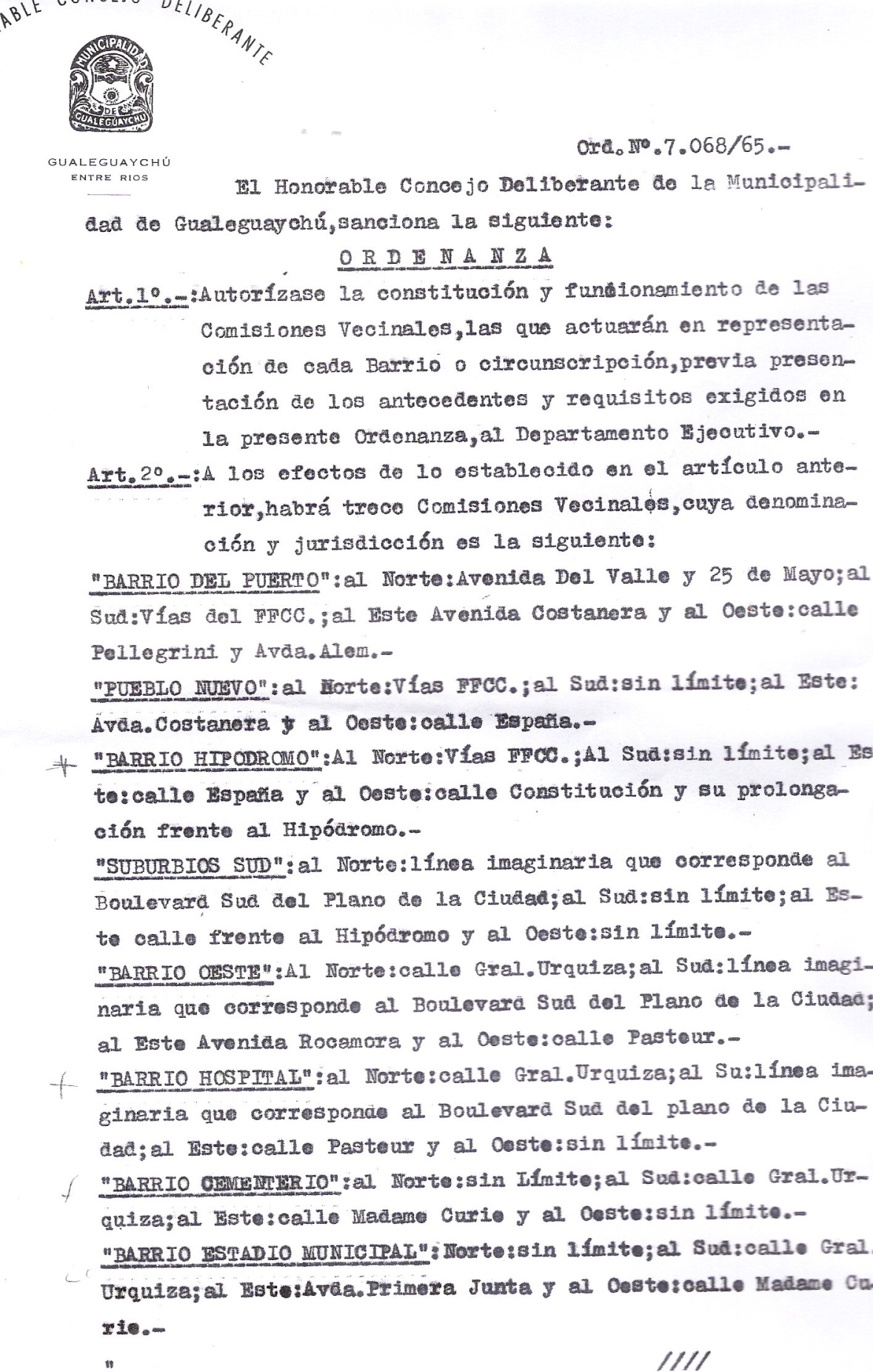 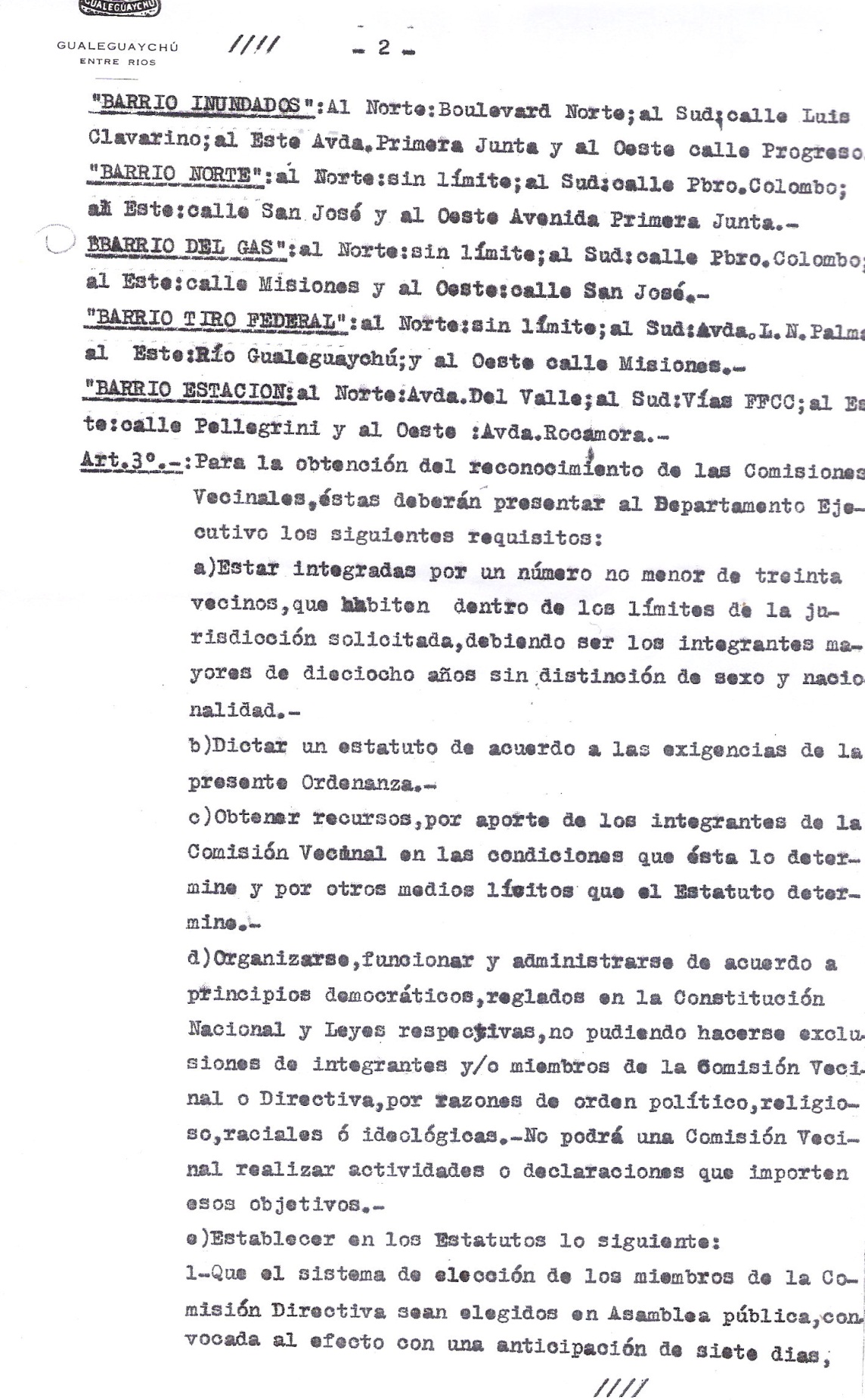 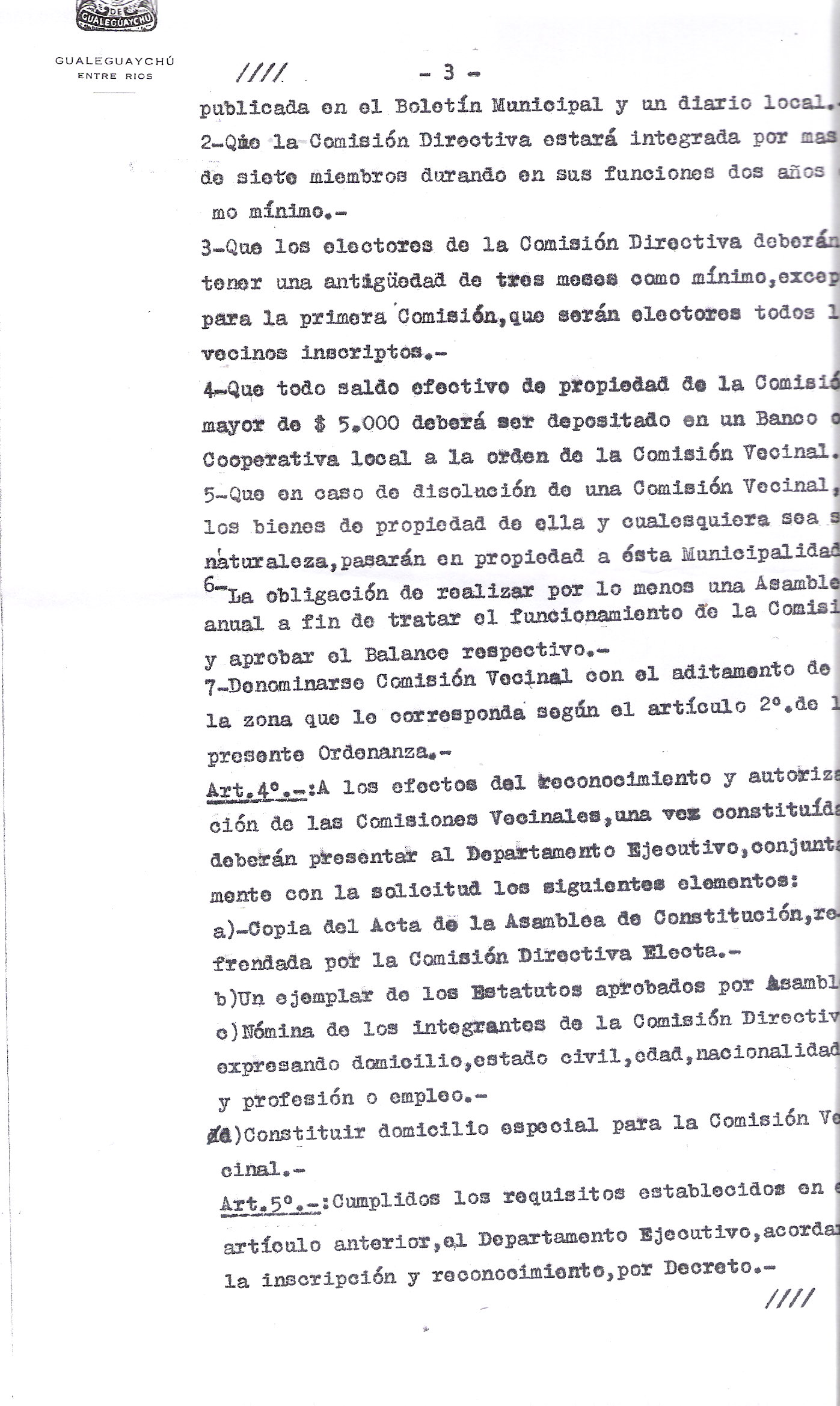 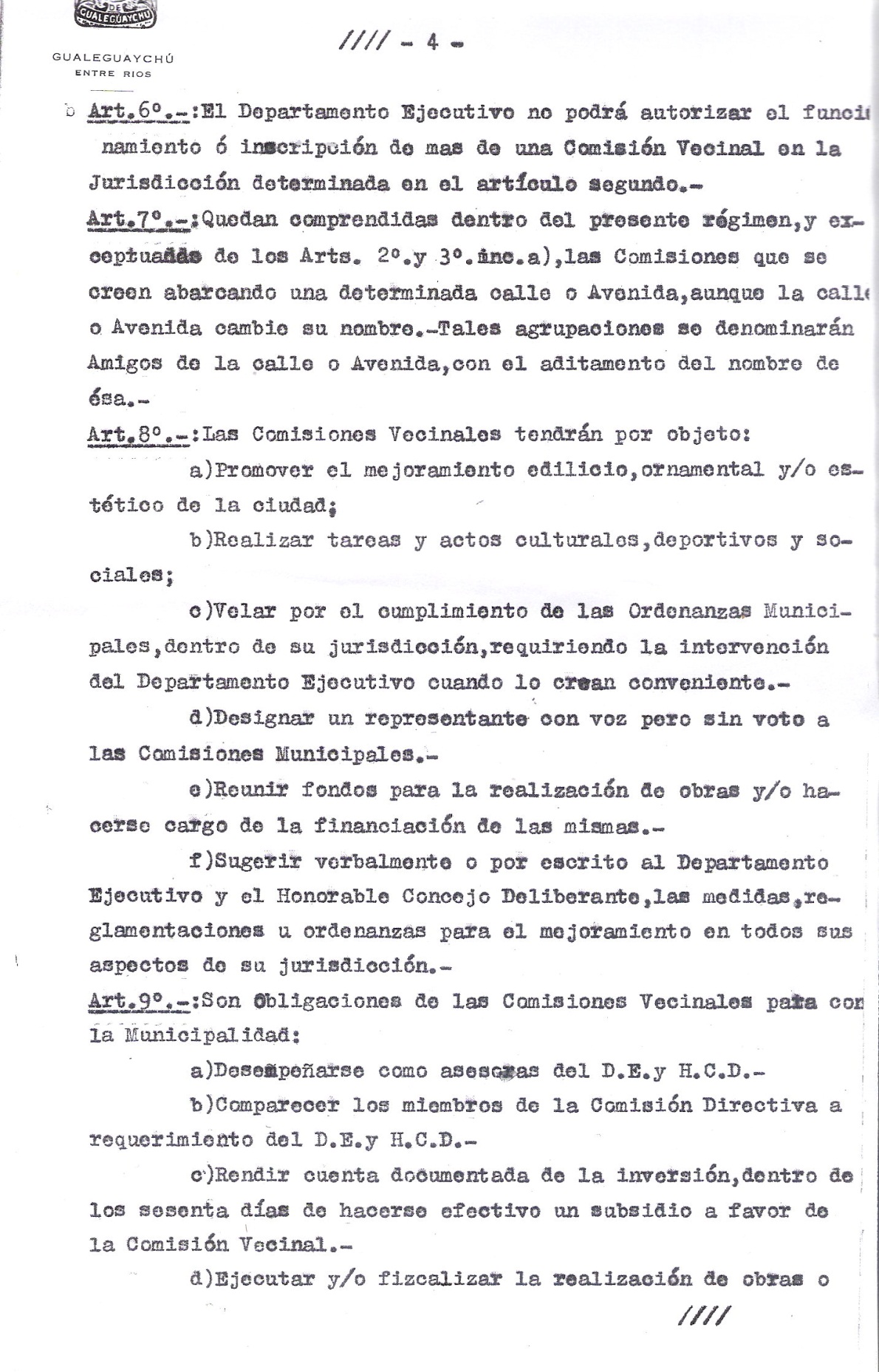 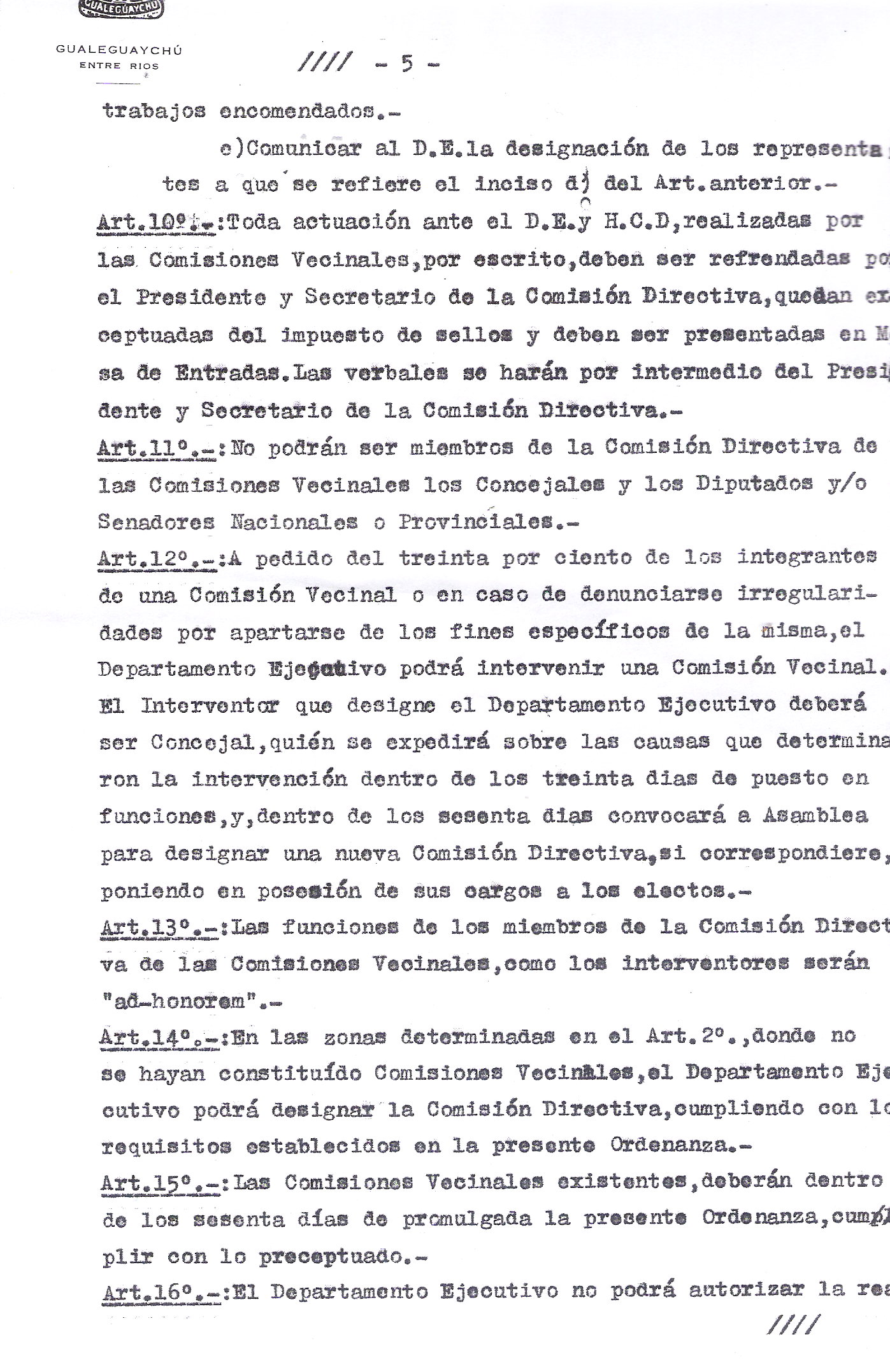 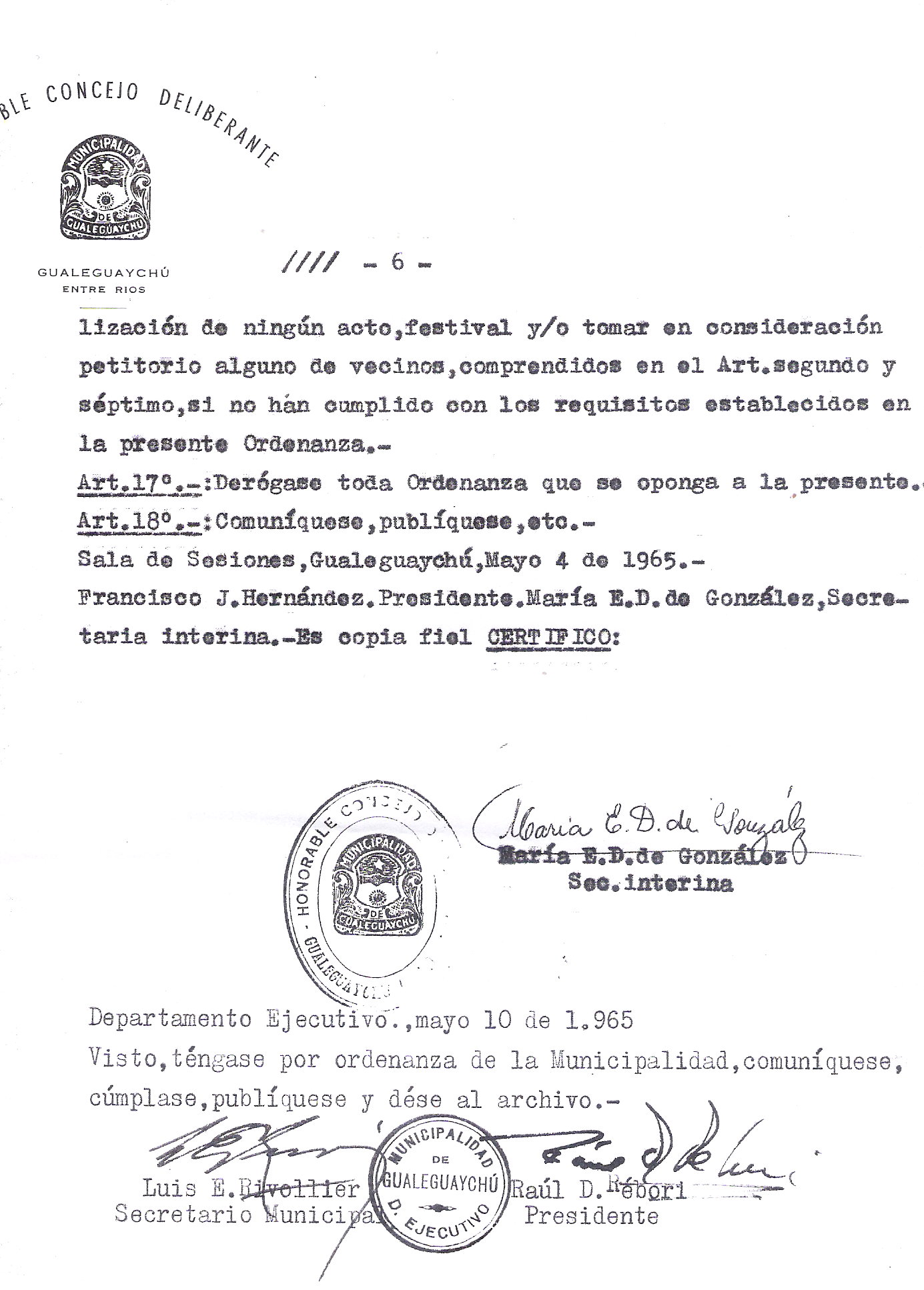 ORDENANZA Nº10531/2001.-EXPTE.Nº747/2001-H.C.VISTO:		El proyecto de Ordenanza elaborado por  de Gestión Comunitaria y Comisiones Vecinales en un trabajo conjunto y participativo con diferentes Comisiones Vecinales y grupos de vecinos de esta ciudadCONSIDERANDO:		Que  vigente en materia de organización y funcionamiento de las entidades vecinales, requiere ser actualizada para su cabal adecuación a la realidad comprobada en ese ámbito de quehacer ciudadano.-		Que las modificaciones propuestas en la actual norma legal tiene como objetivo que la municipalidad pueda mejorar su función de promoción y supervisión sobre las Comisiones Vecinales e incorporar a las mismas ciertos actos que realizan no contemplados en las normas vigentes, y facilitar el funcionamiento de las mismas dentro de un marco legal adecuado a los tiempos actuales.-EL HONORABLE CONCEJO DELIBERANTE DE  SAN JOSE DE GUALEGUAYCHU SANCIONA ORDENANZAART.1º.-BAJO la denominación de "COMISIONES VECINALES" funcionarán en Gualeguaychú, entidades de bien público que serán consideradas de primer grado y que agrupen a vecinos de un determinado sector de la ciudad o del ejido municipal, que serán los entes representativos naturales y exclusivos del vecindario - dentro de sus respectivos circuitos - ante , cuyas finalidades, atribuciones y deberes se determinan en esta Ordenanza.-ART. 2º.- LAS jurisdicciones de las "COMISIONES VECINALES" serán fijadas por el Departamento Ejecutivo Municipal, pudiendo hacerlo de oficio o a solicitud de las mismas. Dentro del radio que se fije no podrá constituirse más de una Comisión Vecinal.ART.3º.- CREASE el Registro de Comisiones Vecinales, en el que se inscribirán estas comunidades de bien público y que serán reconocidas por  conforme al procedimiento que consagra la presente.- FINALIDADES Y OBLIGACIONESART. 4º.- Las "Comisiones Vecinales" prescindirán de toda tendencia partidaria, religiosa y de raza, etc. y tendrán las siguientes finalidades orientadas al bien común.a) Promover acciones que estimulen la participación organizada de los vecinos.b) Proyectar su actividad procurando la unidad y armonía en el vecindario que representen y el entendimiento y colaboración mutua entre sus iguales y otras entidades de bien común.-c)Constituir nucleamientos para colaborar con  con diagnósticos y propuestas para la solución de los problemas que atañen  a la misma, en los órdenes cultural, edilicio, sanitario, de higiene, deportivo, social u otros en que el Municipio le requiera su opinión.-d) Rendir culto a las tradiciones patrias inculcando los sentimientos de la nacionalidad de hermandad,  y de la solidaridad entre los pueblos.-e) Difundir proyectos, planes de obras, y cualquier otra acción de , en particular los aspectos que se relacionen con su zona de influencia.-f) Cuidar de la eficiencia del alumbrado público y propender al mejoramiento y/o ampliación del mismo.-g) Estimular el arbolado, parquizado y su mantenimiento.-h) Auspiciar gestiones para la pavimentación y/o mejoramiento de calles.i) Auspiciar la construcción de edificios de carácter público, administrativos, escolares, mercados, ferias, dispensarios, comedores, guarderías de niños, plazas, jardines, paseos, parques, etc.j) Propender a la nomenclatura de calles  de su jurisdicción.-k) Velar por el mejoramiento del transporte urbano de pasajeros y su racional ampliación.-l) Vigilar el aseo y mantenimiento en sus sectores jurisdiccionales en calzadas, plazas, jardines, veredas, monumentos públicos, etc.-ll) Denunciar toda deficiencia de carácter general que hubieren constatado, aportando las medidas que juzguen necesarias para subsanarlas.m) Difundir el conocimiento en todos los órdenes, desde el espiritual y moral al arquitectónico, y que se relacione con la tradición, antecedentes y fisonomía propia del barrio, estimulando tales valores por medio de festejos populares de periódica recordación.n) Realizar una efectiva labor de cultura popular, mediante cursos, promoción de talleres para la enseñanza de oficios manuales y/o especialidades técnicas, conferencias y disertaciones de divulgación científica y artística, exposiciones, representaciones, conciertos, etc.-n) Velar por el efectivo cumplimiento de las disposiciones vigentes o que se dictaren en el futuro, respecto a la moralidad media local, denunciando concretamente todo lo que pueda ofenderla en actividades, espectáculos, publicaciones, etc., a fin de crear o mantener las condiciones ambientales propicias a una sana y fecunda vida familiar y de barrio.o) Propender al sano esparcimiento, a la educación física y a la práctica de los deportes, muy en especial para la juventud y la niñez de su jurisdicción.-p) Cooperar  estrechamente con , en todos los aspectos de promoción social del barrio, mediante la concurrencia de  en procura de aliviar y mejorar las condiciones de vida de las familias que más lo necesiten. A tal efecto gestionarán e intervendrán en la creación y sostenimiento de comedores y guarderías para niños, centros de salud, dispensarios, y toda obra de bien común de su comunidad barrial.q) Colaborar  en las campañas que  emprenda sobre educación sanitaria y saneamiento ambiental difundiendo en el vecindario los principios de la higiene y los medios preventivos contra las enfermedades, poniéndose en contacto directo con las áreas municipales correspondientes, a los efectos de coordinar ideas sobre dichas campañas, como asimismo cualquier tipo de acción Médico-Sanitario.r) Propender  a la ayuda y protección mutua y a la defensa económica popular.rr) Articular acciones con otras instituciones y organizaciones que desarrollaren sus actividades en el mismo ejido barrial mancomunando recursos y esfuerzos.RECONOCIMIENTO Y CONSTITUCIÓNART.5º.- A los efectos de gestionar su reconocimiento las COMISIONES VECINALES deberán cumplir con los siguientes requisitos:a) La petición de constitución de la nueva entidad deberá estar suscripta por un mínimo de treinta vecinos, mayores de 18 años, residentes del lugar o jurisdicción que la misma pretenda abarcar la que compondrá un radio mínimo de diez manzanas o su equivalente.-b) Elevar una nómina de diez (10) vecinos que integrarán una Comisión Organizadora cuya función será la de coordinar los recaudos para llevar adelante una Asamblea Barrial que elegirá las autoridades definitivas. Esta Asamblea deberá ser avalada por el responsable del área encargada de  de las Comisiones Vecinales. Si en la misma surgieran dos o más listas se realizaran una elección cuyo reglamento consta en el ANEXO 1 de la presente Ordenanza.-ART. 6º.- Para obtener el  reconocimiento oficial deberán presentar ante el área correspondiente que el Poder Ejecutivo designe una solicitud  presentada  al  efecto,  a la  que  se agregarán los siguientes recaudos:a) Nombre de b) Jurisdicción de la misma y domicilio especial.-c) Copia del acta de constitución provisoria.-d) Copia de los estatutos si los tuviera.-e) Nómina, domicilio y documento de identidad de las autoridades provisorias elegidas en  que fundó la entidad.-ART. 7º.- LAS denominaciones que identifiquen a las COMISIONES VECINALES, no podrán ser iguales a la de otras asociaciones similares, pero en todos los casos las mismas deberán estar precedidas por la denominación de "COMISIÓN VECINAL...". Toda documentación, nota, gestión, publicación, etc. emanado de éstas entidades, deberán llevar la constancia de la fecha y número de expediente y del decreto correspondiente a su reconocimiento.-ART. 8º.- Obtenido el reconocimiento las COMISIONES VECINALES estarán habilitadas para representar oficialmente los intereses comunes del vecindario, debiendo realizar sus gestiones ante , por conducto de la repartición o funcionario que la misma determine.-ART. 9º.-  Las solicitudes y propuestas que sean realizadas por vecinos agrupados o en forma individual al Departamento Ejecutivo y demás dependencias municipales deberán ser canalizados o al menos tener el aval de  correspondiente a la jurisdicción.-ART.10º.- LAS Comisiones Vecinales que a la fecha de entrada en vigencia de la presente,  estén reconocidas por , de hecho o de derecho, deberán adecuar su formación y funcionamiento a las previsiones de la presente  en plazo que fija el artículo 45º.- DE LOS LIBROS OBLIGATORIOSART. 11º.- Cada Comisión Vecinal deberá contar obligatoriamente con:a) Un libro de actas para las reuniones de  y las asambleas de la entidad.-b) Un libro de caja.-c) Un libro de inventario.-Cada uno de estos libros deberá ser rubricado previamente por  del Área responsable de las Comisiones Vecinales, dejándose constancia en ese acto de la cantidad de folios, y tomándose todo otro recaudo que se estime necesario o conveniente.-ART.12º.- El Departamento Ejecutivo podrá efectuar auditorias en los libros obligatorios y a tal efecto  de  deberá ponerlos a disposición de las autoridades Municipales en el lugar y plazo que esta fijare.-Así mismo, y como medida cautelar el Departamento Ejecutivo podrá solicitar todos o cualquiera de los libros obligatorios, para tenerlos en depósito. En este caso la intimación Municipal deberá ser cumplimentada en un término que no exceda las 24 horas. En todos los casos el Departamento Ejecutivo deberá emitir un informe que en caso de incumplimiento de lo establecido precedentemente, podrá ser causal de intervención, con acuerdo del HCD, a la Comisión Vecinal.-ESTATUTOSART. 13º.- Los estatutos deberán adaptarse a las disposiciones de la presente Ordenanza y  deberán contener como mínimo los siguientes puntos:a) Constitución, objeto, y nombre de la entidad.b) Jurisdicción y domicilio especial.c) Fecha de la fundación.d) Patrimonio de la entidad.e) Condiciones de admisión de sus integrantes, sus obligaciones, sus deberes y derechos; pérdida de los mismos, sanciones y penalidades.f) Categoría que se establezca para sus integrantes e importes de las cuotas societarias, para el caso que se adoptaran.g) Comisión  Directiva  y  Comisión  Revisora  de Cuentas, condiciones para integrar las mismas, su composición, sus atribuciones, sus deberes, duración de sus mandatos y demás reglamentación al respecto.-h) Régimen de las asambleas ordinarias y extraordinarias y forma de su convocatoria y deliberaciones.i) Disposiciones generales.ART.14º.- LA reforma parcial y total de los estatutos solo podrá efectuarse en asambleas extraordinarias.ART.15º.- LAS COMISIONES VECINALES deberán presentar sus estatutos en el término de sesenta días contados desde la fecha de su creación.-DE LAS ASAMBLEASART.16º.- LA autoridad máxima de las "COMISIONES VECINALES", reside en  serán ordinarias y extraordinarias.La asamblea Ordinaria se realizará una vez por año, coincidente con la fecha aniversario del reconocimiento de la entidad por  y en ella se deberá considerar y resolver la continuidad  de  y Comisión Revisora de Cuentas, se aprobará el estado patrimonial, balance anual, cuentas de gastos y recursos y memoria, como así también los demás asuntos incluidos en el orden del día.b)  Las asambleas Extraordinarias deberán convocarse en todas las oportunidades que un problema del sector así lo justifique, o bien cuando así lo requieran un mínimo de veinte (20) vecinos con derecho a voto, quienes deberán hacerlo por escrito, expresando en forma clara y concreta los temas a tratar.-Las decisiones de las Asambleas Extraordinarias, se adoptaran por simple mayoría de votos de los presentes.-ART. 17º.-  podrá  disponer la presencia de un veedor en   ordinarias o extraordinarias, y serán convocadas con siete días de anticipación, como mínimo, mediante publicación por dos veces consecutivas en un diario local.-DE LAS AUTORIDADESCOMISION DIRECTIVAART. 18º.- Las Comisiones Vecinales serán dirigidas y administradas por una Comisión Directiva que estará integrada por un mínimo de siete miembros titulares y cuatro suplentes, los que  deberán cubrir los siguientes cargos: PRESIDENTE, VICEPRESIDENTE, SECRETARIO,  TESORERO, 1ER VOCAL, 2DO VOCAL y  3ER VOCAL.  Si los integrantes de  superasen los siete miembros podrán crearse los cargos de PROSECRETARIO, PROTESORERO y más VOCALIAS.ART.19º.- En todos los casos deberá nombrarse un Revisor de Cuentas titular y otro suplente, que no podrán ser integrantes de  y cuyos derechos y deberes serán los siguientes:a) Visar y dictaminar sobre los balances confeccionados y presentados por el Tesorero.-b) Intervenir en cualquier arqueo de caja que solicite  o Asamblea. c) En caso de ausencia temporaria o definitiva, el Revisor de Cuentas titular será reemplazado por el suplente.-ART. 20º.- Para ser miembro de  se requerirá ser mayor de edad y quedar encuadrado en alguno de los siguientes casos:Tener domicilio real en la jurisdicción de  con una antigüedad mínima de seis meses.-Ser propietario de una casa, quinta, o inmueble de similar destino con una antigüedad mínima de doce meses.-ART. 21º.- Se considerarán situaciones de acefalía de las Comisiones Vecinales las siguientes:a) Cuando se produzca la vacancia de  y de b) Cuando el  número de miembros de  por cualquier causa que fuere, se hubiese reducido de tal manera que no sea posible reunir Quórum durante cuatro reuniones consecutivas u ocho alternadas.-En cualquiera de estos dos supuestos,  deberá informar al Departamento Ejecutivo dicha situación en forma inmediata a efectos de que la autoridad municipal dentro de los sesenta días (60) contados desde su formal notificación convoque a elecciones para integrar los cargos vacantes.-En el caso de vacancia de  y , hasta el momento de la provisión de esos cargos se desempeñará como presidente el Secretario o en su defecto, el miembro titular que le siga en orden.-ART. 22º.- Las COMISIONES VECINALES podrán adoptar el régimen de pago de cuota societaria,  Bonos Contribución o sistema de recaudación de fondos similar. Los fondos recaudados serán destinados pura y exclusivamente a obras o eventos que se desarrollen dentro de los limites geográficos de  y previa consulta con el  área encargada de Coordinar el buen funcionamiento de las  Comisiones Vecinales ART. 23º.- Los miembros de  durarán (2) dos años en sus funciones y la renovación se hará por lista completa, pudiendo ser reelectos sin límite alguno.-ART.24º.- TODOS los cargos de  serán "ad-honorem" siendo incompatible el carácter de miembro de la misma con el de funcionario político y/o de origen electoral y/o de concesionario de obras o servicios públicos.ART.25º.- SI una Comisión Vecinal dejase transcurrir 30 días de la fecha establecida en los estatutos para renovación de los miembros de  o de  de Cuentas, sin celebrar asambleas para ello, dará lugar a la intervención por parte del área encargada de coordinar el buen funcionamiento de las  Comisiones Vecinales al sólo efecto de regularizar dichas situaciones.-ART.26º.- La Comisión Directiva deberá sesionar al menos una vez cada quince (15) días. El quórum será el equivalente al cuarenta por ciento de sus miembros no contribuyendo a formar el mismo el revisor de cuentas si lo hubiere.-ART.27º.- La inasistencia injustificada de cualquiera de los miembros de  a cuatro (4) reuniones seguidas u ocho (8) alternadas, producirá la automática separación de su cargo.-ART.28º.- De las reuniones de  se labrarán actas que se asentarán en el libro correspondiente el que deberá estar permanentemente actualizado.-ART. 29º.-  podrá designar delegados por zonas o por calles y formar subcomisiones  a fin de que colaboren con ella en tareas previas y formalmente precisadas.-ART.30º.- Los miembros de las Comisión Directiva tendrán los derechos y deberes siguientes:PRESIDENTE:a) Cumplir y hacer cumplir las disposiciones de esta Ordenanza y de las normas que la modifiquen, reemplacen o reglamenten.-b) Citar a reuniones de Comisión Directiva, y convocar a Asamblea presidiendo las mismas.-c) Firmar juntamente con el Secretario toda la correspondencia y toda documentación de la entidad.-d) Resolver con su voto las cuestiones en caso de empate.-e) Tomar decisiones en casos de urgencia, con cargo de informar a  en la primera reunión que esta celebre.-VICEPRESIDENTEa) Reemplazar en sus funciones al Presidente con los deberes y atribuciones que le son inherentes, en los siguientes casos: ausencia temporaria  por enfermedad o motivos particulares; ausencia definitiva por incapacidad, renuncia o muerte.-SECRETARIOa) Llevará el libro de actas de las asambleas y reuniones de b) Llevar y archivar la correspondencia de la entidad.-c) Organizar y realizar todas las tareas administrativas.-PROSECRETARIOReemplazar al Secretario en sus funciones con los deberes y atribuciones que le son inherentes, en los siguientes casos: ausencia temporaria  por enfermedad o motivos particulares; ausencia definitiva por incapacidad, renuncia o muerte.-TESOREROa) Será responsable de los fondos de la entidad debiendo llevar un libro de Caja y otro de Inventario.-b) Cada vez que tuviese en su poder dinero de la entidad, deberá depositarlo en cuenta abierta en banco oficial a nombre de la entidad y orden conjunta del Presidente, Secretario y  Tesorero.-c) Presentar el Balance y estado de cuentas a  o Asamblea dentro de los diez (10) días de serles requeridos por estas.-d) Abonar toda clase de facturas que hubieran sido aprobadas por Asamblea o por , como así también las que autorice el Presidente por montos máximos que se fijarán anualmente.-e) Concurrir a las reuniones de Comisión Directiva y colaborar con el Presidente, Secretario y Tesorero, reemplazando a estos dos últimos en caso de ausencia de sus reemplazos naturales.-f) Reemplazar a los Vocales Titulares en caso de renuncia o cuando abandonasen definitiva o transitoriamente sus cargos por cualquier causa que fuereART. 31º.-  celebrará reuniones extraordinarias cuando lo decida el presidente o lo soliciten dos de sus miembros como mínimo, o fuesen pedidas por vecinos.-La convocatoria a reunión extraordinaria se efectuará mediante nota y con una anticipación mínima de cuarenta y ocho (48) horas, salvo casos de urgencia y deberá contener el Orden del Día que se tratará.-ART.32º.- Las resoluciones de Comisión Directiva se adoptarán por simple mayoría de votos. El Presidente solo votará en caso de empate. Únicamente cuando lo pida alguno de sus integrantes la votación se hará nominal, por orden alfabético, dejándose constancia en acta de la emisión del voto y si el mismo fue por la afirmativa o la negativa.-ART.33º.- Toda propuesta que lleve adelante un integrante de la comisión y que cuente con el apoyo de al menos uno más, constituye moción.-ART.34º.- Serán mociones de orden las que tengan por objeto: a) levantar la sesión, b) pasar a cuarto intermedio, c) cerrar el debate, d) que el temario se circunscriba al orden del día, e) que se aplace la consideración de un asunto por tiempo determinado o indeterminado.-ART. 35º.- Las mociones de orden serán previas a todo asunto, incluso al que estuviese debatiéndose, y se considerarán en el orden de prelación del artículo anterior.-Serán puestas a votación sin discusión, debiendo ser aprobadas por mayoría absoluta de votos de los miembros presentes.-ART.36º.- , a pedido de cualquiera de sus miembros, podrá reconsiderar total o parcialmente cualquier resolución que hubiese adoptado.-La reconsideración deberá pedirse en la misma reunión en que se aprueba el asunto que la motiva, salvo el caso de algún miembro que no hubiera estado presente en esa reunión, quien podrá hacerlo en la reunión siguiente.-La reconsideración deberá ser aprobada por la mayoría absoluta de los miembros presentes.-DE LOS SOCIOSART. 37º.- Las Comisiones Vecinales podrán contar con socios que se dividirán en las siguientes categorías: Activos: Mayores de 18 años con voz y voto; Menores de 18 años con voz pero sin voto, podrá   establecerse además la categoría de socios protectores, considerándose tales, a aquellas personas que sin residir en la jurisdicción  de  contribuyan al sostenimiento de la misma. Esta clase de socio tendrá  voz pero no voto, ni podrán ser elegidos para integrar DEL PATRIMONIOART. 38º.- EL patrimonio de , estará   constituido por los bienes muebles e inmuebles de su exclusiva propiedad, la cuota societaria, subsidios o subvenciones de lidad u otro poder público, el producto de fiestas o beneficios. En caso de subsidios o subvenciones, deberán acreditar el destino dado a los mismos, por medio de la documentación a tal efecto exija ART.39º.- Los fondos referidos con anterioridad no podrán ser destinados a otro objeto que no sea el cumplimiento de las finalidades específicas de las entidades vecinales.-ART.40º.- se reserva el derecho de efectuar inspecciones contables y del movimiento y destino de los fondos de las EntidadesDISOLUCIONART.41º.- LA disolución de las COMISIONES VECINALES, podrá ser considerada y dispuesta en Asamblea Extraordinaria, pero no podrá ser disuelta mientras haya cinco miembros que interesen mantener su existencia y su normalización dentro de un plazo de noventa días.ART.42º.- EN caso de disolución de estas entidades, los socios resolverán en reunión especial el destino a dar a los bienes de titularidad de  debiendo obligatoriamente destinarse los mismos, a otras comisiones vecinales, o a entidades de bien público regularmente reconocidas en el ámbito municipal, o bien pasar al patrimonio municipal si así se decidiera.- La resolución sobre el destino de los bienes deberá adoptarse con el voto favorable de los dos tercios de los miembros presentes.-ART.43º.- LA intervención a las COMISIONES VECINALES además de la mencionada en el artículo 25* de la  presente Ordenanza podrá ser dispuesta por el Departamento Ejecutivo Municipal, cuando se constaten violaciones a las presentes disposiciones y/o su reglamentación, no pudiendo extenderse dicha intervención a un término mayor de tres meses, plazo en el cual el interventor designado - que deberá   cumplir sus funciones con carácter "ad-honorem " - regularizará   la situación en base a los cuerpos legales mencionados y a los estatutos respectivos.DISPOSICIONES GENERALES Y TRANSITORIASART.44º.-LAS reparticiones de  prestarán todo el concurso a las COMISIONES VECINALES, para el mayor logro de sus finalidades.ART.45º.- Dentro de sesenta días posteriores a la promulgación de la presente, las Comisiones Vecinales existentes en el ámbito municipal, deberán presentar a la autoridad de aplicación la siguiente documentación:a) Nombre de b) Jurisdicción de la misma y domicilio especial.-c) Copia del acta de constitución provisoria.-d) Copia de los estatutos si los tuviera.-e) Nómina, domicilio y documento de identidad de las autoridades elegidas en Transcurrido el plazo previsto en el presente, la autoridad de aplicación procederá a conceder a las comisiones vecinales existentes y que se hubieren presentado en tiempo, un plazo que no podrá exceder de cuarenta y cinco días, a los fines que adapten sus estatutos, su estructura organizacional y de funcionamiento a la nueva normativa, procediendo incluso a elegir nuevas autoridades.-El incumplimiento por parte de las comisiones vecinales existentes a la fecha de entrada en vigencia de la presente, de las disposiciones que la misma contiene y el especialmente del presente artículo, dará lugar a la intervención de la entidad por parte de la autoridad de aplicación, la que eventualmente podrá disponer y llevar delante de oficio el proceso de adaptación de la comisión a la nueva normativa o en su caso si lo estimara necesario o pertinente, proceder a su disolución.- ART.46º.- NO  podrán ser miembros de las Comisiones Vecinales:a) Los dementes declarados tales en juicio.b) Los procesados, en los casos en que no medie declaratoria de libertad por falta de mérito.c) Los condenados criminalmente mientras no se haya operado la prescripción de la pena.ART. 47º.- LAS COMISIONES VECINALES gozarán de la exención del pago del sellado de oficina, como así también de toda exención que se contemple en el Régimen Impositivo Municipal.-ART.48º.- QUEDAN comprendidas dentro del presente régimen, las Comisiones existentes o que se creen, abarcando una determinada calle o avenida. Tales agrupaciones se denominarán “Amigos de ” o “Avenida”, con el aditamento del nombre de esta. Sus miembros deberán ser residentes en dicha calle o poseer comercio, industria u oficina instalada en la misma.-ART.49º.- de Gestión Comunitaria y Comisiones Vecinales, o el área que haga sus veces, será la autoridad de aplicación de la presente Ordenanza.-ART.50º.-FACULTASE al Departamento Ejecutivo Municipal a reglamentar la presente.-ART.51º.-DEROGASE toda otra disposición que se oponga a la presente.-ART. 52º.- COMUNÍQUESE, ETC... SALA DE SESIONES.SAN JOSE DE GUALEGUAYCHU, 31 DE AGOSTO DE 2001.SERGIO DELCANTO, PRESIDENTE – JUAN IGNACIO LOPEZ, SECRETARIO.ES COPIA FIEL QUE, CERTIFICO.Anexo – Régimen Electoral Comisiones Vecinales.Art. 1º).- Los miembros de  serán elegidos por el voto directo y secreto de los vecinos mayores de dieciocho (18) años de ambos sexos, argentinos y extranjeros, que acrediten su interés en el barrio por cualquiera de los siguientes medios:a).- Tener domicilio real en la jurisdicción del barrio, exhibiendo documento de identidad que acredite tal circunstancia o certificado de vecindad expedido por autoridad policial con jurisdicción en el lugar.-b).- Tratándose de barrios residenciales, ser propietario de casa-quinta o inmueble de similar destino, aunque el domicilio permanente lo tuviese en otro sector urbano.-c).- Cuando se tratase de inmuebles que pertenezcan a una persona de existencia ideal, podrá emitir el sufragio sólo una de las personas físicas que intervengan en su constitución o administración; debiéndose acreditar tal circunstancia con el pertinente contrato social, título de dominio o cualquier otro instrumento idóneo a juicio de Art. 2º).- Las elecciones para consagrar los miembros de las Comisiones Directivas de las entidades vecinales se desarrollarán en los establecimientos educacionales existentes en jurisdicción del barrio o bien en la sede de las Comisiones Vecinales o clubes  sociales cuando no existiese establecimiento educativo.-Cuarenta y cinco (45) días antes del acto eleccionario, cada Comisión Vecinal designará una Junta Electoral compuesta de tres (3) miembros, la que se constituirá dentro de los tres (3) días siguientes, designando un Presidente y labrando el acta correspondiente. La misma funcionará en  de  o en el lugar donde normalmente funciona la misma.-En caso que una Comisión Vecinal no designe Junta Electoral, en el plazo previsto, el Departamento Ejecutivo Municipal deberá designarla, comunicándolo por nota a la respectiva Comisión Vecinal, y mediante comunicado en los medios de difusión a los vecinos del barrio, en un plazo máximo de 72 hs.Los miembros de  no podrán pertenecer a  ni ser candidatos a ninguna lista.-Art. 3º).- El Departamento Ejecutivo designará un veedor para el acto eleccionario cuando concurriese más de una lista y así lo solicitase un mínimo de quince (15) vecinos.-La designación de veedores deberá recaer en funcionarios municipales, quienes tendrán la obligación de cumplir responsablemente esa función.-Art. 4º).- Las elecciones se efectuarán por el sistema de padrón abierto. Cada Junta Electoral registrará en una planilla especial a los votantes que reúnan los requisitos exigidos por el artículo 1º de la presente Ordenanza, con especificación del nombre y apellido, domicilio y documento de identidad presentado; y título de dominio o contrato social en los supuestos de los incisos b) y c) del precitado artículo 1º.-Art. 5º).-  recibirá las listas de candidatos, las que podrán ser presentadas hasta treinta (30) días corridos antes de las elecciones, debiendo contener las firmas de los candidatos para los distintos cargos y las de cinco vecinos, como mínimo, sostenedores de cada lista.-Cada lista podrá designar un fiscal titular y otro suplente, para el control del acto eleccionario. Ninguna persona podrá ser candidato en más de una lista aunque varíe el cargo en el que se lo postule.-Art. 6º).- Hasta diez (10) días corridos antes del acto comicial, se podrá recurrir ante  sobre tachas y/o inclusiones. La decisión de  podrá ser recurrida ante el Departamento Ejecutivo dentro de las setenta y dos (72) horas de la notificación fehaciente de la resolución de , expidiéndose este cuerpo sobre la decisión recurrida en un término que no podrá exceder las setenta y dos (72) horas contadas desde la presentación formal del recurso.-Art. 7º).- Vencido el plazo fijado en el artículo 5º,  examinará las listas presentadas, aprobándolas o exigiendo su modificación en el caso que no llenasen los requisitos exigidos.-Si no se cumplimentaran los recaudos que  exija, en el plazo que ella fije, la lista será rechazada. De lo que se resuelva se dejará constancia en acta y se comunicará por escrito a las partes interesadas.-Solo serán válidas las listas oficializadas por Art. 8º).-  Cuando un barrio presentara una sola lista de candidatos, y ésta fuera aprobada por , la misma quedará automáticamente elegida, no siendo necesario el acto eleccionario.-Art. 9º).-  Las autoridades Municipales proporcionarán a  las urnas, sobres y demás elementos necesarios para que pueda cumplir su cometido.-Art. 10º).- Los comicios se abrirán a las catorce (14) horas y concluirán a las veinte (20) horas y serán presididos por el Presidente de El presidente hará pasar a los electores por orden de llegada, constatando en cada caso si se encuentra en condiciones de sufragar, y firmará y entregará a los mismos un sobre abierto para que coloquen el voto.-Los electores pasarán al cuarto oscuro individualmente, donde previamente se depositarán las correspondientes boletas y se colocará una de ellas en el sobre que luego se introducirán en la urna, a la vista de Los fiscales podrán firmar los sobres juntamente con el Presidente, si así lo desean, y tendrán derecho a constatar si es el mismo que le fuera entregado al elector.-Art. 11º).- Cuando por la afluencia de votantes resultase insuficiente una sola mesa receptora de votos, , o su Presidente, podrá decidir la habilitación de las que sean necesarias para un normal desarrollo del acto eleccionario. En estos casos, la o las mesas incorporadas serán presididas por los miembros de , o cualquier votante que ésta designe al efecto, dejando constancia en actas.-Art. 12º).-  Al cerrarse el comicio a las veinte horas, los miembros de  procederán al recuento de los votos, para luego efectuar el escrutinio y levantar el acta, donde dejarán constancia de los votos emitidos y la cantidad obtenida por cada lista y candidato.-Si en un sobre aparecieran más de una boleta, correspondientes a una misma lista, se computará una sola; si aparecieran dos o más de distintas listas, se anulará el voto. Si el sobre apareciera vacío o conteniendo cualquier otro elemento que no sean las boletas oficializadas, se lo considerará como voto en blanco.-Art. 13º).-  Sin perjuicio de lo dispuesto en el artículo 10º, si a la hora de cierre del comicio fuese considerable la cantidad de vecinos a sufragar,  deberá disponer que los mismos ingresen al recinto, operándose la clausura del mismo.-Art. 14º).-  Regirán supletoriamente el acto eleccionario y el escrutinio, las normas aplicables de  Electoral.-Art. 15º).-  Una vez efectuado el escrutinio,  procederá a proclamar en el mismo acto a los electos, elevando toda la documentación relacionada con el acto eleccionario , acta de constitución de , listas presentadas, acta de aprobación o rechazo de las listas, padrones, tachas e impugnaciones, resolución de las mismas, actas de apertura y cierre del comicio, acta de proclamación de los electos, etc. a  de la entidad vecinal respectiva, a fin de que la misma invite a los electos a incorporarse. La asunción de los electos se producirá en el curso de la semana siguiente a la del acto eleccionario.  deberá, asimismo, enviar copia del acta de clausura del Comicio y de proclamación de los electos al Departamento Ejecutivo Municipal.-De igual manera, , en el caso de haberse proclamado la única lista presentada, deberá enviar a  de , al Departamento Ejecutivo Municipal y Concejo Municipal, copia del acta de su proclamación.-Art. 16º).- En el caso que en un barrio no se presentara ninguna lista dentro del plazo establecido  en el artículo 5º, el acto eleccionario se realizará dentro de los noventa (90) días contados desde la fecha en que debió realizárselo conforme al artículo 2º.En este caso, las listas deberán presentarse hasta treinta (30) días corridos antes de la nueva fecha del acto eleccionario.-De persistir la situación de ausencia de lista, el Departamento Ejecutivo nombrará una Comisión Normalizadora integrada como mínimo por tres (3) vecinos y no más de trece (13), la que se desempeñará hasta completar el período que el artículo 19º fija para las Comisiones Directivas.-ORDENANZA Nº 10792/2005.-EXPTE.Nº 2150/2005-H-C-D.-VISTO:           º 10531/2001 que regula el funcionamiento de las Comisiones Vecinales. YCONSIDERANDO:                               Que la misma, a sugerencia de  de Gestión Comunitaria, sería plausible de ciertas reformas en lo que respecta al Anexo que norma el Régimen Electoral de las mismas.                               Que dichas modificaciones se basan en las experiencias prácticas que se han desarrollado en distintos barrios, donde las autoridades se han definido en función de este Régimen Electoral.                               Que en el momento en que se redactó º 10531/2001, el sistema de elecciones por escrutinio, no era común en el ámbito de las Comisiones Vecinales por lo que el Régimen que lo regula posee algunas falencias de carácter práctico.POR ELLO:EL HONORABLE CONCEJO DELIBERANTE DE  SAN JOSE DE GUALEGUAYCHU SANCIONA ORDENANZAART.1º.- MODIFIQUESE el Art.3º del Anexo que norma el Régimen Electoral de las Comisiones Vecinales, el que quedará redactado de la siguiente manera: Art.3º) Cuando concurriese más de una lista, el Departamento Ejecutivo a través del área correspondiente, designará, para el acto eleccionario, tantos veedores o fiscales como crea conveniente. La  designación de los mismos, deberá recaer en funcionarios municipales, quienes tendrán la obligación de cumplir responsablemente la función.ART.2º.- MODIFIQUESE el Art.5º del Anexo que norma el Régimen Electoral de las Comisiones Vecinales, el que quedará redactado de la siguiente manera: “ Art.5º)  recibirá las listas de candidatos, las que podrán ser presentadas hasta quince (15) días corridos antes de las elecciones, debiendo contener las firmas de los candidatos para los distintos cargos y las de cinco vecinos, como mínimo, sostenedores de cada lista.Cada lista podrá designar un  fiscal titular y otro suplente para el control del acto eleccionario. Ninguna persona podrá ser candidato en más de una lista aunque varíe el cargo en el que se lo postule.”ART.3º.- MODIFIQUESE el Art.6º del Anexo que norma el Régimen Electoral de las Comisiones Vecinales, el que quedará redactado de la siguiente manera: “Art.6º: Hasta siete (7) días corridos antes del acto comicial, se podrá recurrir ante  sobre tachas y/o inclusiones. La decisión de  podrá ser recurrida  ante el Departamento Ejecutivo dentro de los setenta y dos (72) horas de la notificación fehaciente de la resolución de , expidiéndose este Cuerpo sobre la decisión recurrida en un término que no podrá exceder las setenta y dos (72) horas contadas desde la presentación formal del recurso”.ART.4º.- MODIFIQUESE el Art.8º del Anexo que norma el Régimen Electoral de las Comisiones Vecinales, el que quedará redactado de la siguiente manera: “Art.8º: Cuando un barrio presentara una sola lista de candidatos, y ésta fuera aprobada por , la misma deberá ser aprobada en una Asamblea Extraordinaria convocada para tal fin”.ART.5º.- MODIFIQUESE el Art.10º del Anexo que norma el Régimen Electoral de las Comisiones Vecinales el que quedará redactado d e la  siguiente manera: “Art.10º: Los horarios para los comicios se establecerán de común acuerdo entre las partes, considerando en tal decisión, los que sean más propicios para garantizar la mayor participación de los vecinos del barrio. Deberán quedar claramente establecidos el horario de inicio de acto eleccionario y el del inicio del escrutinio, los que deberán constar en una acta específica a tal fin.Los comicios serán presididos por el Presidente de El Presidente hará pasar a los electores por orden de llegada, constatando en cada caso si se encuentra en  condiciones de sufragar, y firmará y entregará a los mismos un sobre abierto para que coloquen el voto.Los electores pasarán al cuarto oscuro individualmente, donde previamente se depositarán las correspondientes boletas y se colocará una de ellas en el sobre que luego se introducirán en la urna, a la vista de Los fiscales podrán firmar los sobres justamente con el Presidente, si así lo desean, y tendrán derecho a constatar si es el mismo que le fuera entregado al elector”.ART.6º.- MODIFIQUESE el Art.12º del Anexo que norma el Régimen Electoral de las Comisiones Vecinales el que quedará redactado de la siguiente manera: “Art.12º: Al cerrarse el comicio, los miembros de  procederán al recuento de los votos, para luego efectuar el escrutinio y levantar el acta, donde dejarán constancia de los votos emitidos y la cantidad obtenida por cada lista y candidato.Si en un sobre aparecieran más de una boleta, correspondientes a una misma lista, se computará una sola, si aparecieran dos o más de distintas listas, se anulará el voto. Si el sobre apareciera vacío o conteniendo cualquier otro elemento que no sean las boletas oficializadas, se lo considerará como voto en blanco”.ART.7º.- MODIFIQUESE el Art.15º del Anexo que norma el Régimen Electoral de las Comisiones Vecinales, el que quedará redactado de la siguiente manera: “Art.15º: Una vez efectuado el escrutinio,  procederá a proclamar en el mismo acto a los electos, elevando toda la documentación relacionada con el acto eleccionario, acta de constitución de , listas presentadas, acta de aprobación o rechazo de las listas, padrones, tachas e impugnaciones, resolución de las mismas, actas de apertura y cierre del comicio, acta de proclamación de los electos, etc. a  de  respectiva, a fin de que la misma invite a los electos a incorporarse.  de los electos se producirá en el curso de la semana siguiente a la del acto eleccionario.  deberá asimismo, enviar copia del acta de clausura del Comicio y de proclamación de los electos al Departamento Ejecutivo Municipal.De igual manera, , en el caso de haberse proclamado la única lista presentada, deberá enviar a  de , al Departamento Ejecutivo Municipal y Consejo Municipal, copia del acta de su proclamación.De los cargos a cubrir, se respetará , en el caso de que haya más de tres listas, la incorporación de representantes de la primera y segunda minoría, reservando para la primera una vocalía y la titularidad de un Revisor de Cuentas; para la segunda minoría una vocalía. En el caso de la presentación de solo dos listas, la minoría accederá a dos vocalías y a la titularidad de un Revisor de Cuentas.ART.8º.- REMITASE copia de la presente a  de Gestión Comunitaria.ART.9º.- COMUNIQUESE,  etc...Sala de Sesiones.San José de Gualeguaychú, 8 de junio de 2005.Héctor de , Presidente – Víctor Ingold, Secretario.Es copia fiel que, Certifico. ORDENANZA Nº10429/2000.-EXPTE. Nº153/2000-H.C.D.VISTO:            La difícil situación económica y social que atraviesa el país.CONSIDERANDO:            Que Gualeguaychú no se encuentra ajena a la crisis general, razón por la cual, en virtud de la convocatoria realizada por el Sr. Presidente Municipal el pasado 3 de Mayo para el tratamiento de esta problemática, donde estuvieron presentes representantes de las siguientes instituciones de nuestra ciudad.- Presidente Municipal y miembros de su gabinete.- Representantes de los tres (3) Bloques del Honorable Concejo Deliberante.- Autoridades del Obispado de Gualeguaychú y otras autoridades eclesiásticas.- Consejo de Pastores Cristianos Evangélicos.- Consejo del menor.- Cáritas Diocesana.- Autoridades de diversos Partidos Políticos: Partido Intransigente, Frente Grande, Partido Socialista Popular, Movimiento Social Entrerriano, Unión Cívica Radical, Acción por la República, Partido Justicialista.- CGT Regional Gualeguaychú y representantes de distintos Sindicatos: UTA, Sindicato de Químicos y Petroquímicos, ATE; UPCN; A.T.I.L.R.A; Luz y Fuerza; Trabajadores del A.F.I.P.- Corporación del Desarrollo.- Centra de Defensa Comercial e Industrial.- Cooperativa de Consumo de Electricidad y Afines de Gualeguaychú.- Centro de Almaceneros.            Que dichas instituciones diagnosticaron de manera coincidente que corresponde declarar públicamente la “emergencia social”            Que ello implica predisponer todo tipo de esfuerzos humanos y recursos a la tarea de encontrar paliativos a la alarmante situación de carencia, fundamentalmente de alimentos y medicamentos.            Que asimismo, y aunque no resulte de resolución inmediata, el problema de la creciente desocupación, debe también ser encarado por toda la comunidad, con preocupación y ocupación constante de autoridades y vecinos en su totalidad.            Que a tales efectos, y fruto de aquella convocatoria a que hacíamos mención, se ha sugerido ampliar la invitación primera, llamando a la solidaridad de todas las instituciones, entidades y vecinos en particular para aunar esfuerzo en pos de encontrar soluciones a las necesidades básicas insatisfechas que experimentan un amplio sector del pueblo de Gualeguaychú.            La Comisión a formarse, absolutamente amplia en su integración y permanentemente abierta para acoger toda colaboración o participación futura, tendrá como principales objetivos efectuar diagnóstico, adoptar medidas y controlar su ejecución, a la vez que, priorizará la coordinación entre las distintas entidades privadas, eclesiales y públicas que tienen como fin la ayuda solidaria, a efectos de evitar la dilapidación de esfuerzos y recursos, y superposición de auxilio económico a favor de unos y desmedro de otros.POR ELLO:EL HONORABLE CONCEJO DELIBERANTE DE  SAN JOSE DE GUALEGUAYCHU SANCIONA ORDENANZAART.1º.- DECLARAR en todo el ejido de la Municipalidad de Gualeguaychú la Emergencia Social, convocando a todas las instituciones, entidades y vecinos en particular, a sumar esfuerzo para paliar la situación de insatisfacción de necesidades primarias que hoy sufre un importante sector de nuestra población.ART.2º.- CREAR por el tiempo que dure la emergencia dictada y a efectos de efectuar diagnóstico, adoptar medidas y controlar su ejecución, la Comisión de Solidaridad ante la Emergencia, que estará compuesta por representantes de todas aquellas instituciones de la ciudad que deseen sumarse. Dicha Comisión estará integrada según el Decreto Reglamentario que oportunamente dictará el Departamento Ejecutivo Municipal.ART.3º.- CREAR por el tiempo que dure la emergencia que aquí se declara, el Comité de Adquisiciones y Contrataciones Municipal con un representante de cada uno de los Bloques partidarios que componen este Honorable Concejo Deliberante.ART.4º.- COMUNÍQUESE, ETC... SALA DE SESIONES.SAN JOSÉ DE GUALEGUAYCHU, 5 DE MAYO DE 2000.SERGIO DELCANTO, PRESIDENTE - VÍCTOR INGOLD, SECRETARIO.ES COPIA FIEL QUE, CERTIFICO.ORDENANZA Nº 10535/2001.-EXPTE. Nº 812/2001.Visto:          El complejo e inestable curso económico-financiero en que se debate la Nación y nuestra Provincia, y que de manera directa e inmediata actúa sobre la situación de las finanzas municipales.-Considerando:           Que el equilibrio presupuestario forma parte hace ya muchos años, de una saludable e inveterada costumbre política gubernamental a nivel local. Sin embargo se torna insuficiente el gerenciamiento racional y cauteloso de la cosa pública, ante un escenario de recesión generalizada a nivel nacional y la existencia de dificultades económicas que están más allá de las responsabilidades de una administración local.-           Que a título demostrativo de la racionalidad del gasto público ejercido desde la Municipalidad de Gualeguaychú, es preciso destacar que en términos generales al mes de agosto de 2001, la proyección de todos los egresos alcanzarían a fin del presente año la suma aproximada de $ 21.800.000.- cuando la autorización presupuestaria estaba prevista en más de $ 24.000.000, hecho que demuestra la voluntad política de cuidar los dineros comunitarios; sin desatender funciones esenciales y sin afectar los ingresos de los agentes municipales.-           Que no obstante este cuidado, el delicado escenario nacional y provincial nos comprende, y al mismo tiempo se desprenden de dichas esferas gubernativas acciones que condicionan la gestión local. A mero título ejemplificativo: las demora en el envío de fondos coparticipables propiedad del municipio; el atraso de pago de haberes a contribuyentes locales, la propia iliquidez económica imperante, como la inminente emisión de “bonos” por parte del estado Provincial entre otras decisiones, proyecta un futuro inmediato de mayor recesión y caída de la actividad económica, y nos impone diseñar un ahorro atendiendo la situación impuesta, mediante la ejecución de medidas preventivas a fin de continuar garantizando la atención de nuestros deberes primarios.-           Que tales medidas deben comprenderse como una política de "Contención y Priorización del Gasto Municipal”, donde el norte y la preocupación central lo constituyen la cuestión social de nuestro pueblo en lo que hace a alimentación y salud; el mantenimiento de programas de evidente carácter social como el denominado "1.000 Viviendas", garantizar servicios escenciales como la higiene urbana, obras sanitarias, fiscalización del tránsito o inspecciones; destinar el mayor esfuerzo de la obra pública en tareas de infraestructura básica como las de agua y cloaca, o indispensables mantenimientos de la trama vial; el cumplir con nuestros proveedores ante deudas ya contraídas; y respetar el pago en tiempo y forma de los haberes del personal municipal.-           Que en virtud de lo expuesto, y sin que ello signifique la desatención lisa y llana de otras responsabilidades, pero sí la adecuación de sus gastos en razón de poder asistir correctamente las prioridades establecidas, corresponde dictar una norma marco que permita, con dispositivos concretos, alcanzar y respetar los objetivos aquí explicitados.POR ELLO:EL HONORABLE CONCEJO DELIBERANTE DE LA MUNICIPALIDAD DE SAN JOSE DE GUALEGUAYCHU SANCIONA LA SIGUIENTEORDENANZAARTICULO 1º: Hasta fecha 31 de diciembre de 2001, procédase a la adopción de "medidas de contención y priorización del gasto público municipal". Las distintas áreas dependientes del Departamento Ejecutivo Municipal y del Honorable Concejo Deliberante sujetarán el ejercicio de sus funciones a las previsiones de los siguientes artículos.-ARTICULO 2º: Por el plazo que prevé el artículo 1° suspéndase en todo el ámbito de la Administración Municipal, la compra de bienes de capital.-ARTICULO 3º: Suspéndase en el ámbito de toda la administración municipal, por el lapso que prevé el artículo 1°, la contratación onerosa de todo tipo de servicio de publicidad oral o escrita, aun cuando se tratare de actos de gobierno, a excepción de la de aquellos cuya difusión por medios periodísticos fuere legalmente obligatoria.-ARTICULO 4º: A excepción de los gastos previstos para la Secretaría de Desarrollo Social, suspéndase en el ámbito de la administración municipal la entrega y/o asignación de raciones alimentarias ya fuere de áreas dependientes del Departamento Ejecutivo Municipal y/o del H. Concejo Deliberante, para consumo interno o con destino a terceros.-ARTICULO 5º: Por el plazo que prevé la presente suspéndase en el ámbito de toda la administración municipal, la realización de actos de contenido puramente ceremonial, o la compra de ornamentos u obsequios o la contratación de servicios de terceros para ejecuciones del rubro del presente.-ARTICULO 6º: Suspéndase en el ámbito de la administración municipal por el plazo que prevé la presente, erogaciones o gastos en adquisición de "combustibles" que no se destinaren exclusivamente al uso de maquinaria municipal de obra pública, Higiene Urbana, Secretaría de Desarrollo Social (para la atención de cuestiones de salud y comedores) y/o automóviles de titularidad municipal afectados a Dirección de Tránsito o Presidencia. Suspéndase asimismo las erogaciones derivadas de uso de remises, fletes, o similares.-ARTICULO 7º: Dedúzcase mensualmente a partir del presente mes de septiembre y por el plazo que prevé el artículo 1º, la suma de Pesos Dos Mil ($ 2000.-) del monto que en iguales períodos se destina a la “Corporación del Desarrollo Gualeguaychú” derivado del adicional que se aplica a la “Tasa por Inspección Sanitaria, Higiene, Profilaxis y Seguridad” previsto en el artículo 8º Título II de la Ordenanza Impositiva Anual N° 10446/2000. El monto que emerja de la deducción ordenada será destinado a la financiación del programa "Plan Estratégico Gualeguaychú" dependiente del Departamento Ejecutivo Municipal.-ARTICULO 8º: Suspéndase por el plazo que prevé el artículo 1°, el otorgamiento de nuevos subsidios con destino cultural, deportivo, recreativo, artístico o de similar carácter.-En relación a los subsidios del tipo que prevé el párrafo procedente y que tuvieren existencia a fecha 1º de septiembre del presente, procédase desde dicha fecha y por igual plazo, a una deducción equivalente al 30 % de su monto.- Sin perjuicio de ello, las áreas dependientes del D.E.M. y del H.C.D. deberán requerir a los destinatarios oportuna rendición de cuentas a partir de la fecha en relación al cumplimiento del objeto para el cual el beneficio fue concedido, bajo pena de caducidad automática. De igual manera las áreas respectivas revisarán la continuidad de los beneficios del presente, o la factibilidad de una mayor reducción o suspensión total de los mismos, e informarán a la Presidencia del DEM o del HCD, dicha evaluación en plazo que no exceda de cinco días a partir de la vigencia de la presente. ARTICULO 9º: El Departamento Ejecutivo Municipal y el Honorable Concejo Deliberante, en el ámbito de sus respectivas competencias, procederán en plazo de 48 horas desde la vigencia de la presente a fijar un máximo a abonar por parte del Estado Municipal, por el servicio telefónico de cada una de las lineas que poseen las distintas dependencias. A los fines del presente artículo deberá determinarse un funcionario o agente jerárquico responsable por cada una de las líneas existentes. En caso que el costo del servicio fuere superior al establecido como tope, el excedente deberá ser abonado por el responsable de la línea, procediéndose en forma automática a deducir de los haberes del mismo el excedente a su cargo.-ARTICULO 10º: FIJASE una reducción equivalente al 15 % del saldo disponible para el presente año de la partida “Secretaría de Obras Públicas”, conforme total asignado en planillas de Ejecución Presupuestaria formulada por la Secretaría de Economía y Hacienda al mes de agosto del presente ejercicio, las que especifican las sumas de: $ 6.511.021,36 como “asignado 2001” y $ 2.324.453,40 como “saldo disponible”.-ARTICULO 11°: FIJASE una reducción equivalente al 25 % del saldo disponible para el presente año de la partida “Trabajos Públicos”, conforme total asignado en planillas de Ejecución Presupuestaria formuladas por la Secretaría de Economía y Hacienda al mes de agosto del presente ejercicio, las que especifican las sumas de: $ 3.773.901,22 como “asignado 2001” y $ 1.320.587,78 como “saldo disponible”.-ARTICULO 12º: Prohíbase a partir de la fecha de entrada en vigencia de la presente, la suscripción de todo contrato de locación de inmuebles en que el estado municipal actuare en carácter de locatario.- ARTICULO 13º: SUSPENDESE por el plazo que prevé la presente, la percepción de todo “viático” y/o “reintegro de gasto” que tuviere como causa la participación de agentes o funcionarios municipales en “eventos”, “congresos”, “cursos”, “encuentros” “jornadas”, “seminarios” o cualquier otro tipo de acontecimiento similar. Sin perjuicio de lo expuesto, cuando los agentes o funcionarios debieran hacer uso de viáticos o reintegros de gastos por estrictas tareas de gobierno, el área pertinente de la Secretaría de Hacienda, sólo podrá reconocer erogaciones consistentes en pago de: combustible, peajes, estacionamiento y alimentos, fijando como tope máximo para este último rubro la suma de $ 6.- por persona y por ración.-ARTICULO 14º: PROHIBESE por el plazo que prevé la presente, la contratación de personal mediante concurso público, o mediante incorporación directa a planta contratada o transitoria. Prohíbase asimismo la contratación de labores o prestaciones en beneficio del estado municipal, a abonar mediante subsidios, locación de servicios, locación de obra, honorarios, o cualquier otra forma jurídica similar a las descriptas. Excepcionase del presente, las contrataciones futuras que se efectuaren para el desarrollo de labores específicas de guardavidas para la época estival, o las renovaciones de las existentes a fecha 1º de septiembre, y que se hubieren concretado para el desarrollo de labores de carácter ordinario o cotidianas de la administración.-ARTICULO 15º: FACULTASE a las distintas áreas de la administración municipal a iniciar gestiones con el personal de cada una de dichas dependencias, con el objeto de evaluar la posible reformulación del valor de la hora suplementaria que se preste en las mismas. En caso de arribarse a acuerdos o convenios, cada una de dichas dependencias procederá a elevar los mismos al ámbito del Honorable Concejo Deliberante para su respectiva homologación.-ARTICULO 16º: FACULTASE a la Secretaría de Gobierno Municipal, al inicio de gestiones y consultas ante representantes de la planta de personal municipal y ante los distintos bloques de este Honorable Concejo Deliberante, con el objeto de abrir una instancia institucional destinada a discutir una nueva normativa regulatoria del empleo público municipal.- ARTICULO 17°: FACULTASE al Departamento Ejecutivo Municipal y al Presidente del Honorable Concejo Deliberante, a emitir cada uno en el ámbito de sus competencias, Decreto destinado a declarar la prórroga de las presentes medidas si las circunstancias lo exigieran, por una sola vez y por el lapso de tres meses.-ARTICULO 18º:A través del Departamento Ejecutivo Municipal conjuntamente con la Presidencia del Concejo Deliberante, procédase a convocar a distintas entidades del comercio, la industria, los servicios y en general distintas entidades intermedias, a los fines de evaluar e informar sobre la situación económico financiera de nuestra provincia, el impacto en nuestro medio, y debatir medidas y formular reclamos o peticiones en forma coordinada en defensa de la economía local.-ARTICULO 19º: PROHIBESE a la Secretaría de Economía y Hacienda Municipal, dar curso a cualquier factura de bien de consumo, cuya tramitación no haya sido efectuada previamente ante la Dirección de Adquisiciones y Suministros y que cuente con la partida presupuestaria correspondiente en el período en que se pretendiere efectuar el gasto. En cualquier caso, la Dirección de Adquisiciones y Suministros no podrá dar curso a ninguna solicitud de adquisición de bienes de consumo, que no estuviere refrendada por el Secretario del área correspondiente del Departamento Ejecutivo Municipal, o el Secretario del H. Concejo Deliberante.-ARTICULO 20º: PROHIBESE a la Secretaría de Economía y Hacienda Municipal, dar curso a adquisiciones, ordenar o tramitar pagos, facilitar la contratación de servicios o erogaciones, dar curso a cualquier factura de bienes de consumo, y en general realizar acciones o actos por fuera de los límites o previsiones de la presente ordenanza.Sin perjuicio de ello, cuando estrictas razones de utilidad o necesidad pública aconsejaren la adopción de criterios de excepción a la presente regulación, la misma se llevará a cabo mediante acto administrativo de la Presidencia del Departamento Ejecutivo o del H. Concejo Deliberante debidamente fundado. Previamente a la emisión de dicho acto, deberán iniciarse actuaciones de solicitud de excepción a la presente ordenanza por parte del responsable del área, el cual deberá explicitar los motivos que a su criterio justifican la misma, como asimismo formularse dictámenes por las áreas pertinentes sobre la viabilidad legal, económica, y financiera de la solicitud efectuada.-ARTICULO 21º: COMUNIQUESE, ETC...ORDENANZA Nº 10561/2002.EXPTE. Nº 1024/2002 – H.C.D. VISTO:            La caducidad de la Ordenanza Nº 10535/2001 mediante la cual se fijaban mecanismos para la “contención y priorización del gasto municipal “.CONSIDERANDO:                               Que la situación socioeconómica que llevó a la sanción de la citada norma, no ha variado y que inclusive se visualizan nuevas dificultades financieras.                                               Que los mecanismos de contención establecidos, resultaron efectivos alcanzándose reales reducciones.                                               Que en términos generales se juzga conveniente mantener en vigencia los instrumentos que permiten un mejor control y contención del gasto municipal.POR ELLO:EL HONORABLE CONCEJO DELIBERANTE DE  SAN JOSE DE GUALEGUAYCHU SANCIONA ORDENANZAART.1º.- PRORROGUENSE los Arts. 1º, 2º, 3º, 4º, 5º, 6º, 7º, 8º, 9º, 12º, 13º, 14º, 15º, 16º, 18º, 19º y 20º de la Ordenanza Nº 10535/2001, la cual estipula medidas para la “Contención y Priorización del Gasto Municipal” hasta el 31 de Agosto de 2002.ART.2º.- FACULTASE al Departamento Ejecutivo Municipal y al Presidente del Honorable Concejo Deliberante, a emitir cada uno en el ámbito de sus competencias, Decreto destinado a declarar la prórroga de las presentes medidas si las circunstancias lo exigieran, por una sola vez y por el lapso de tres meses.ART.3º.- COMUNIQUESE, ETC....SALA DE SESIONES.SAN JOSE DE GUALEGUAYCHU, 12 DE ABRIL DE 2002.SERGIO DELCANTO, PRESIDENTE – JUAN IGNACIO LOPEZ, SECRETARIO.ES COPIA FIEL QUE, CERTIFICOANEXO 1 “a” Argentina en el contexto Sudamericano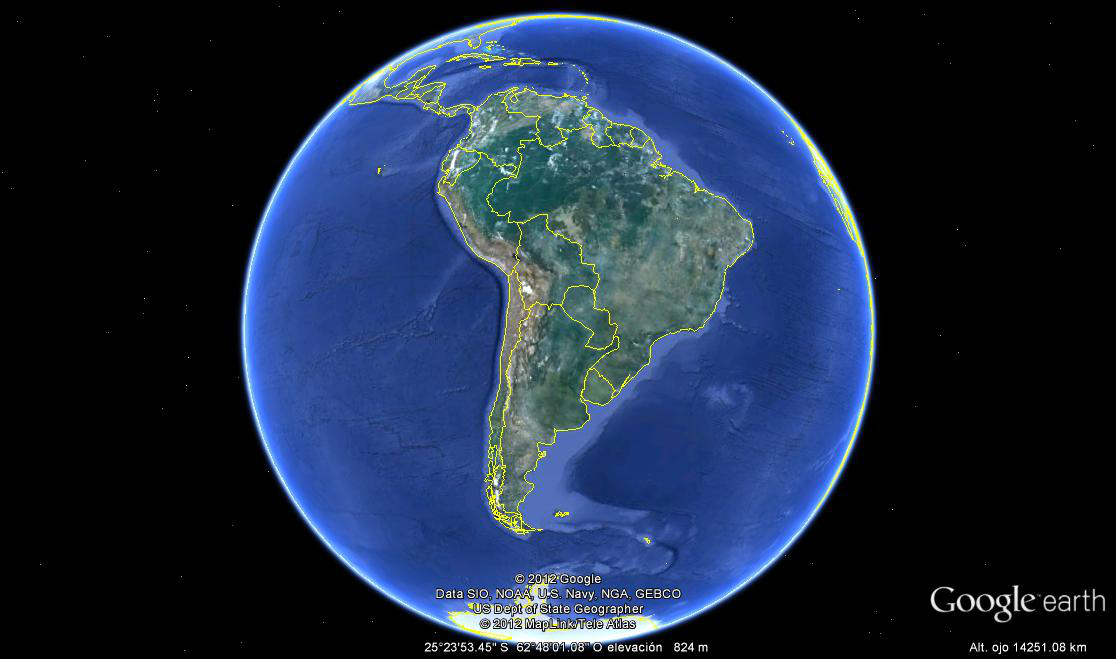 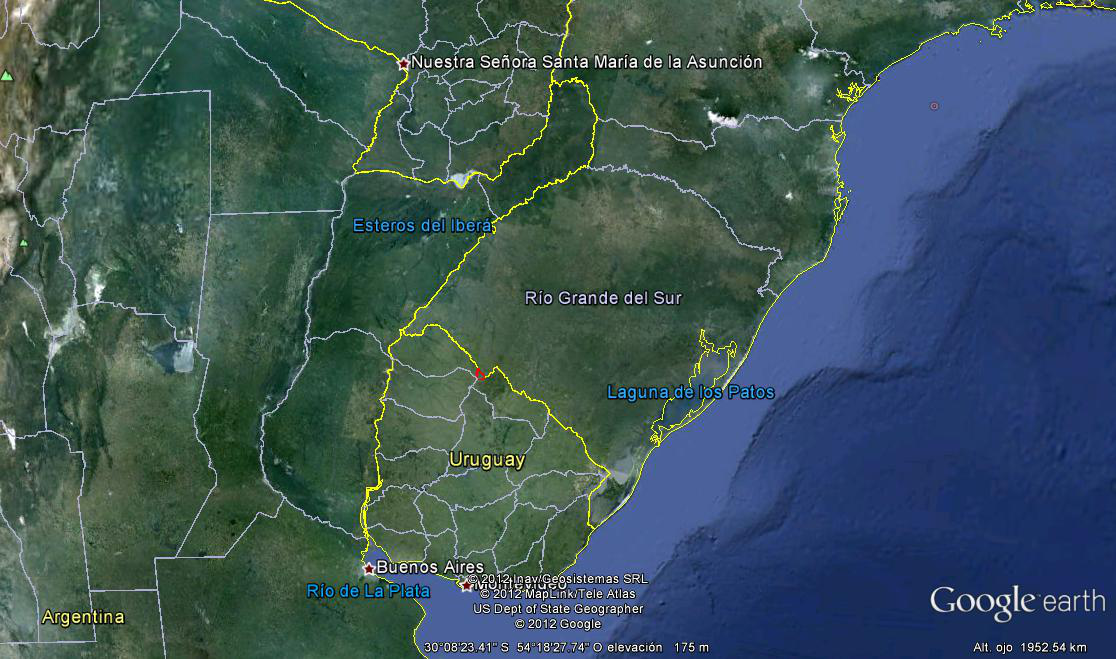 Entre Rios, vista aéreaAnexo 1 “b” – Imagenes aéreas de Gualeguaychú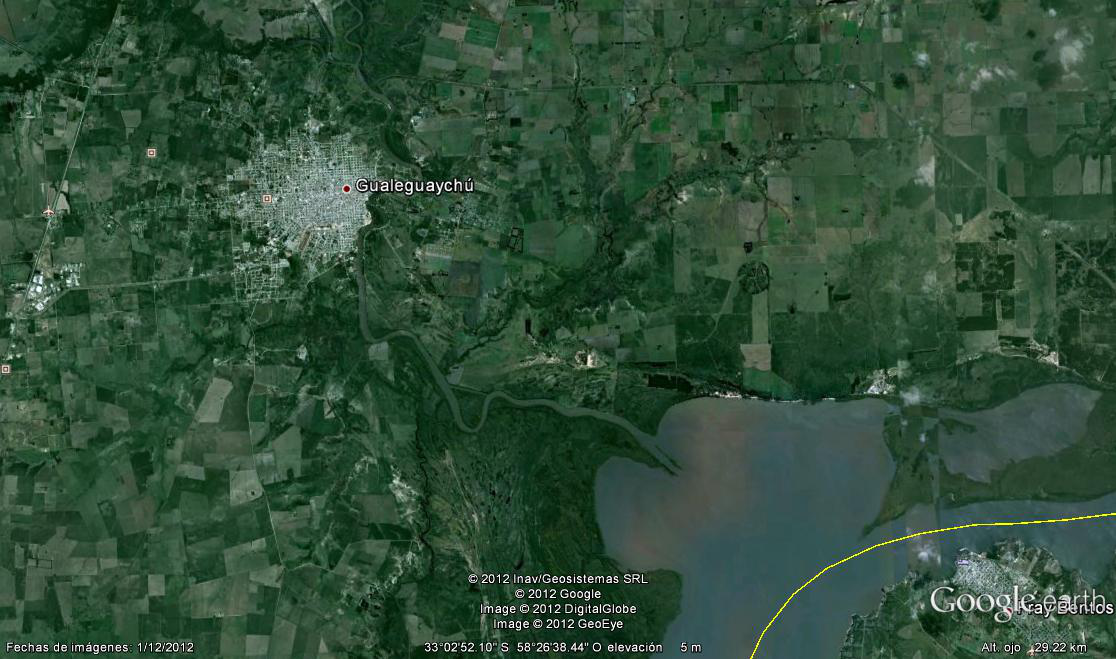 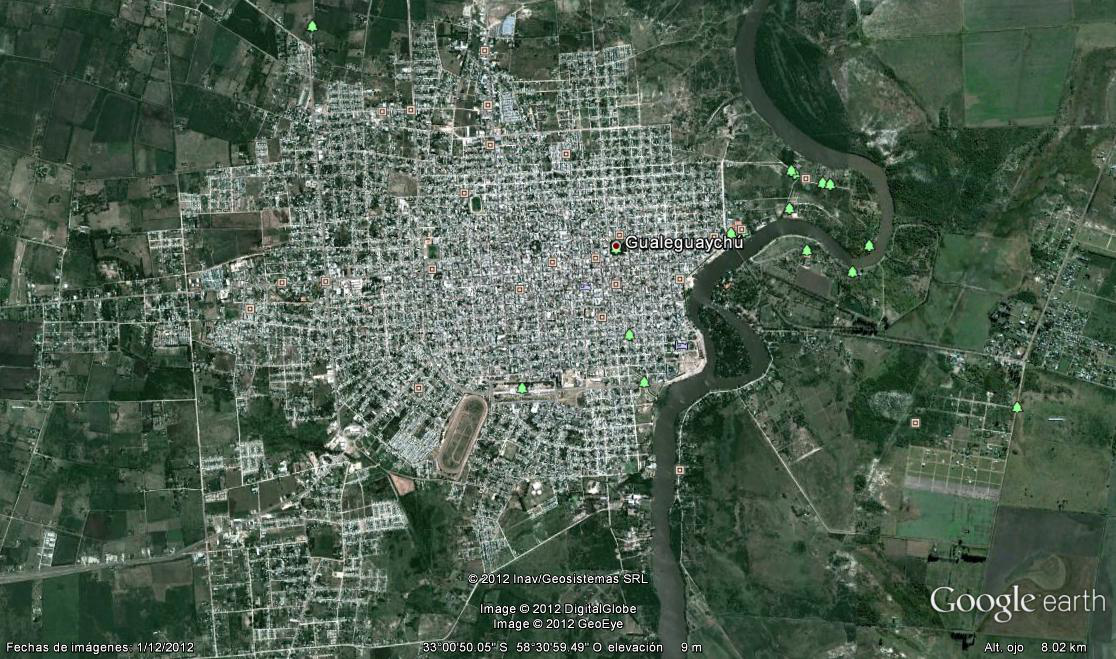 Anexo 1 “c” Ubicación de las Comisiones citadas en el trabajo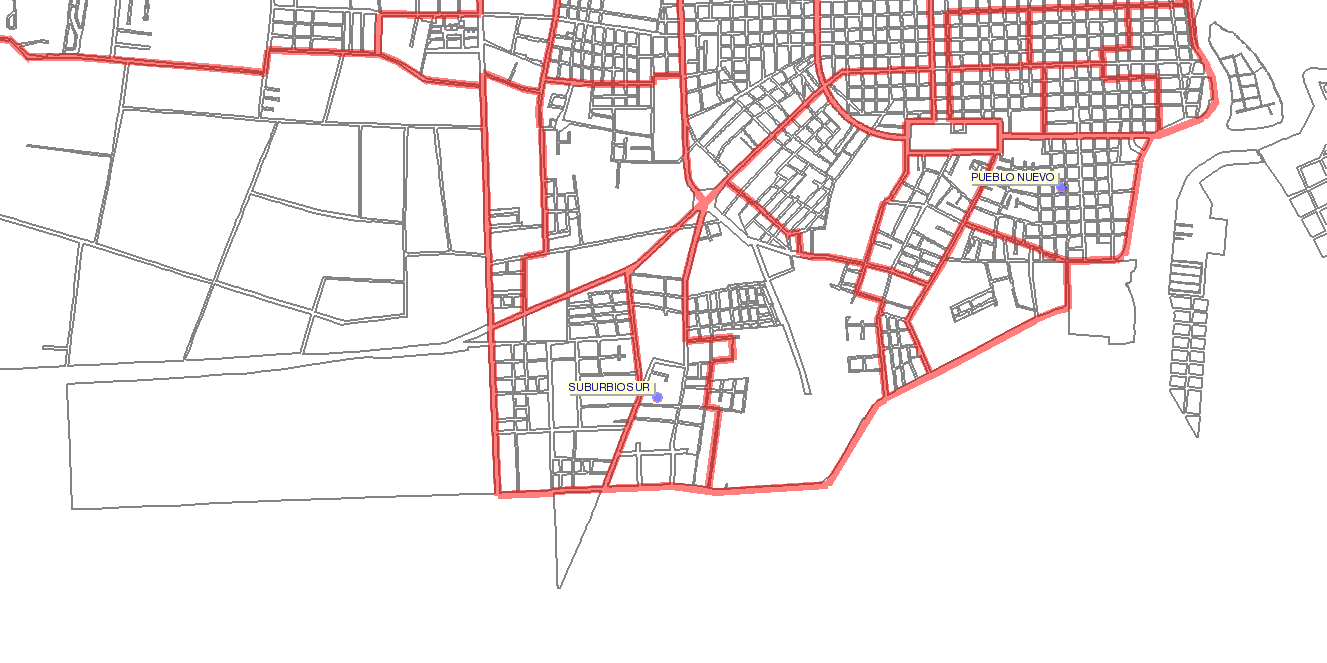 ANEXO 2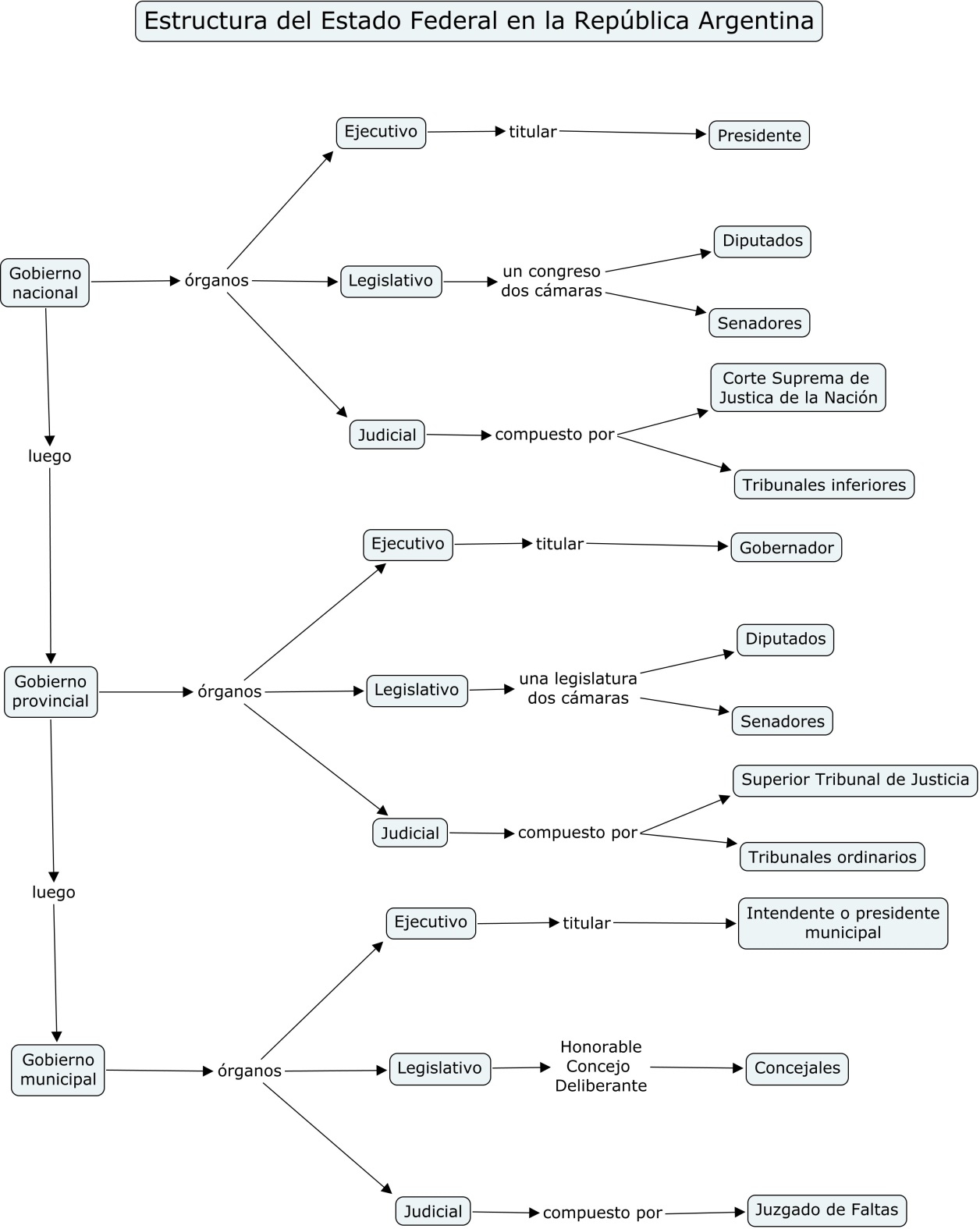 ANEXO 3Evolución de la tasa de desocupación por aglomerado. 1990 – 2002 mesurada por bienioFuente: Indec: Evolución histórica tasa de desempleo 1974 - 2003LocalidadAño19601970198019912001LocalidadGualeguaychúGualeguaychú29.86340.66151.05764.37274.164Entre Ríos. Población total en Censos nacionales según departamento. Entre Ríos. Población total en Censos nacionales según departamento. Entre Ríos. Población total en Censos nacionales según departamento. Entre Ríos. Población total en Censos nacionales según departamento. Entre Ríos. Población total en Censos nacionales según departamento. Entre Ríos. Población total en Censos nacionales según departamento. Entre Ríos. Población total en Censos nacionales según departamento. Entre Ríos. Población total en Censos nacionales según departamento. DepartamentoCensos NacionalesCensos NacionalesCensos NacionalesCensos NacionalesCensos NacionalesCensos NacionalesCensos NacionalesDepartamento1914194719601970*198019912001Gualeguaychú46.50583.50083.79680.88091.65889.726101.350Islas del Ibicuy (2)///////////////10.69211.498(2): Creado en 1985 con parte del departamento Gualeguaychú.(2): Creado en 1985 con parte del departamento Gualeguaychú.(2): Creado en 1985 con parte del departamento Gualeguaychú.(2): Creado en 1985 con parte del departamento Gualeguaychú.(2): Creado en 1985 con parte del departamento Gualeguaychú.(2): Creado en 1985 con parte del departamento Gualeguaychú.(2): Creado en 1985 con parte del departamento Gualeguaychú.(2): Creado en 1985 con parte del departamento Gualeguaychú.FUENTE: INDEC - DEC de Entre Ríos, Censos Nacionales de Población.FUENTE: INDEC - DEC de Entre Ríos, Censos Nacionales de Población.FUENTE: INDEC - DEC de Entre Ríos, Censos Nacionales de Población.FUENTE: INDEC - DEC de Entre Ríos, Censos Nacionales de Población.FUENTE: INDEC - DEC de Entre Ríos, Censos Nacionales de Población.FUENTE: INDEC - DEC de Entre Ríos, Censos Nacionales de Población.FUENTE: INDEC - DEC de Entre Ríos, Censos Nacionales de Población.FUENTE: INDEC - DEC de Entre Ríos, Censos Nacionales de Población.Año1990199219941996199820002002Total   aglomerados del interior8,37,310,115,912,014,520,9Total  aglomerados urbanos + Buenos Aires8,66,910,717,113,215,421,5